Печатное издание«ВЕСТНИК»25 апреля 2023 г.№ 4 (235)Утвержден 15 декабря 2012 годарешением Думы МО «Майск» № 112с. Майск2023 г.Содержание1. Постановление № 38 от 03.04.2023 г. О плане мероприятий оргкомитета «Победа», муниципального образования «Майск» по подготовке к празднованию 78-й годовщины Победы в Великой Отечественной войне       1941-1945ГГ.……………………………………………..3-8 стр2. Постановление № 42 от 03.04.2023 г  О внесении изменений в Постановление №8 от 18.01.2023 года об утверждении мероприятий перечня проектов народных инициатив, порядка организации работы по его реализации и расходования бюджетных средств…………………………….9-10 стр3. Постановление № 48 от 12.04.2023 г. О мерах по предупреждению пожаров в весенне-летний период 2023 года ……………………………….………………………………..…………..10-12 стр4. Постановление № 49 от 12.04.2023 г. Об утверждении порядка предоставления субсидиисубъектам малого и среднего предпринимательства из бюджета муниципального образования «Майск» в целях возмещения части затрат на приобретение оборудования……………………………………………………………..……………………12-29 стр5 Решение № 244 от 24.04.2023 г. Об утверждении положения об организации деятельности органов местного самоуправления муниципального образования «Майск» по выявлению бесхозяйных недвижимых вещей и принятию их в муниципальную собственность муниципального образования «Майск»………………………………………………………29-33 стр6. Решение № 245 от 24.04.2023 г. О внесении изменении в решение думы МО «Майск» № 229 от 23.12.2022 г. «О бюджете муниципального образования «Майск» на 2023 год и плановый период 2024 и 2025 годов»……………………………………………………………………………..33-49 стр7. Решение № 246 от 24.04.2023 г. Отчет об исполнении бюджета муниципального образования«Майск» за 2022 год………………………………………………………………………….49-64 стр8. Решение № 247 от 24.04.2023 г. О ходе реализации и внесении изменений в муниципальную программу «Комплексного развития систем коммунальной инфраструктуры МО «Майск» на период 2013- 2017 гг. и с перспективой до 2025 г.»…………………………………………..65-70 стр9. Решение № 248 от 24.04.2023 г. О внесении изменений в положение об автомобильных дорогах общего пользования и осуществления дорожной деятельности на территории муниципального образования «Майск» утвержденное решением думы МО «Майск» от 28.01.2013 №131………………………………………………………………………………………………71-84 стр10. Решение № 249 от 24.04.2023 г. Об утверждении порядка проведения осмотра зданий, сооружений на предмет их технического состояния и надлежащего технического обслуживания в соответствии с требованиями технических регламентов, предъявляемых к конструктивным и другим характеристикам надежности и безопасности указанных объектов, требованиями проектной документации, выдачи рекомендаций о мерах по устранению выявленных нарушений в случаях, предусмотренных градостроительным кодексом Российской Федерации и расположенных на территории муниципального образования «Майск» Осинского района………………………………………………………………………………………….85-100 стр11. Решение № 250 от 24.04.2023 г. О рассмотрении проекта решения думы «О внесении изменений и дополнений в Устав муниципального образования «Майск»……………100-103 стр12. Решение № 251 от 24.04.2023 г. Об утверждении порядка учета предложений граждан по проекту решения Думы муниципального образования Майск «О внесении изменений и дополнений в Устав муниципального образования «Майск»…………………………104-106 стр13.. Постановление № 51 от 25.04.2023 г. О заключении договоров аренды нежилого помещения, продаже земельных участков находящихся в муниципальной собственности…..……….107-108 стр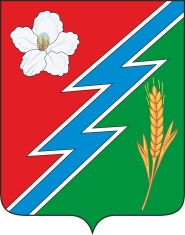 03.04.2023г. № 38РОССИЙСКАЯ ФЕДЕРАЦИЯИРКУТСКАЯ ОБЛАСТЬОСИНСКИЙ МУНИЦИПАЛЬНЫЙ РАЙОНМАЙСКОЕ СЕЛЬСКОЕ ПОСЕЛЕНИЕАДМИНИСТРАЦИЯПОСТАНОВЛЕНИЕО ПЛАНЕ МЕРОПРИЯТИЙ ОРГКОМИТЕТА «ПОБЕДА», МУНИЦИПАЛЬНОГО ОБРАЗОВАНИЯ «МАЙСК» ПО ПОДГОТОВКЕ К ПРАЗДНОВАНИЮ 78-Й ГОДОВЩИНЫ ПОБЕДЫ В ВЕЛИКОЙ ОТЕЧЕСТВЕННОЙ ВОЙНЕ       1941-1945ГГ.В целях обеспечения на территории администрации муниципального образования «Майск» успешной подготовки и проведения мероприятий к празднованию 78-й годовщины Победы в Великой Отечественной войне 1941-1945 гг., руководствуясь статьей 32 Устава муниципального образования «Майск»ПОСТАНОВЛЯЮ: 1. Утвердить состав постоянно действующего оргкомитета «Победа» муниципального образования «Майск» (Приложение №1).2. Утвердить план мероприятий оргкомитета по подготовке и проведению празднования 78-й годовщины Победы в Великой Отечественной войне 1941-1945гг. (Приложение №2).3. Утвердить программу празднования Дня Победы 9 мая 2023г. на территории МО «Майск» (Приложение №3).4. Руководителям организаций, предприятий независимо от форм собственности: 4.1. Администрация ходатайствует о выделении благотворительных денежных средств на подготовку и проведение Дня Победы.4.2. Принять активное участие в праздновании Дня Победы.5. Контроль за исполнением настоящего постановления оставляю за собой.Глава муниципального образования «Майск»                                                    С.А.Воронов                                       Приложение №1 к постановлению  от 03.04.2023г. № 38ОРГКОМИТЕТ «ПОБЕДА»по празднованию 78-й годовщины Победы в Великой Отечественной войне 1941-1945 гг.Воронов С.А. – председатель оргкомитета,  глава муниципального образования «Майск».Егорова А.А. –  зам. председателя оргкомитета,  начальник общего отдела администрации МО «Майск».Малеева Е.А. -  секретарь оргкомитета,  специалист 1 категории по спорту и молодежной политики администрации  МО «Майск».Члены оргкомитета:Брянцева Н.И. – начальник финансового отделаТельнов Ю.В. – директор МБОУ «Майская СОШ», заместитель председателя  Думы МО «Майск»Серебренников А.И. – председатель Совета ветеранов МО «Майск»Ногина Е.В. – ведущий специалист по земельным вопросам Юхнович А.М. - специалист 1 категории по работе с населением администрации  МО «Майск»         Пиперко И.А. – директор МБУК «Майский КДЦ» Хороших Т.А. – заведующая Майской сельской библиотекойМосквитина Т.И. – руководитель структурного подразделения «Абрамовская НШДС», депутат Думы МО «Майск»Савельева Н.П. – заведующая  МБДОУ «Майский детский сад»Самбурова Л.Р. – фельдшер  Майского ФАП, депутат Думы МО «Майск»  Приложение №2  к постановлению  от 03.04.2023г.№ 38ПЛАН МЕРОПРИЯТИЙпо подготовке  празднования 78-й годовщины Победы в Великой Отечественной войне 1941-1945 гг.                                                 Приложение №3                                                  к постановлению                                                   от 03.04.2023г. №38ПРОГРАММАпо празднованию 78-й годовщины Победы в Великой Отечественной войне 1941-1945 гг.   9 мая 2023года03.04.2023г. №42РОССИЙСКАЯ ФЕДЕРАЦИЯИРКУТСКАЯ ОБЛАСТЬОСИНСКИЙ МУНИЦИПАЛЬНЫЙ РАЙОНМАЙСКОЕ СЕЛЬСКОЕ ПОСЕЛЕНИЕАДМИНИСТРАЦИЯПОСТАНОВЛЕНИЕО ВНЕСЕНИИ ИЗМЕНЕНИЙ В ПОСТАНОВЛЕНИЕ №8 ОТ 18.01.2023 года Об утверждении мероприятий перечня проектов народных инициатив, порядка организации работы по его реализации и расходования бюджетных средствВ целях эффективной реализации в 2023 году мероприятий перечня проектов народных инициатив, сформированных на сходе жителей муниципального образования «Майск» 17 января 2022 года, в соответствии с Федеральным Законом от 06 октября 2003 года №131-ФЗ «Об общих принципах организации местного самоуправления в Российской Федерации», Положением о предоставлении субсидий из областного бюджета местным бюджетам в целях софинансирования расходных обязательств муниципальных образований Иркутской области на реализацию мероприятий перечня проектов народных инициатив, утвержденным Постановлением Правительства Иркутской области от 14 февраля 2019 года №108-пп в редакции от 16 января 2020 года № 16-пп, руководствуясь Бюджетным кодексом Российской Федерации, Уставом муниципального образования «Майск»ПОСТАНОВЛЯЮ:1. Внести изменения в перечень проектов народных инициатив, реализация которых в 2023 году осуществляется за счет средств местного бюджета в объеме 10345 (десять тысяч триста сорок пять) рублей 00 копеек и субсидии из областного бюджета, предоставляемой в целях софинансирования расходных обязательств муниципального образования, в объеме 506900,00 (пятьсот шесть тысяч девятьсот) рублей 00 копеек:Заменить мероприятие Приобретение оборудования для детской игровой площадки для установки по адресу: Иркутская область, Осинский район, с.Майск, ул.Мичурина, 8 Г (установка своими силами)На мероприятие приобретение оборудования для детской игровой площадки для установки по адресу: Иркутская область, Осинский район, с.Майск, ул.Серебряковка №7 (установка своими силами)2. Настоящее постановление опубликовать в «Вестнике» и разместить на официальном сайте администрации МО «Майск» www. maisk-adm.ru.3. Настоящее постановление вступает в силу после дня его подписания.Глава муниципального образования «Майск» С.А.Воронов12.04.2023 г. № 48РОССИЙСКАЯ ФЕДЕРАЦИЯИРКУТСКАЯ ОБЛАСТЬОСИНСКИЙ МУНИЦИПАЛЬНЫЙ РАЙОНМАЙСКОЕ СЕЛЬСКОЕ ПОСЕЛЕНИЕАДМИНИСТРАЦИЯПОСТАНОВЛЕНИЕО МЕРАХ ПО ПРЕДУПРЕЖДЕНИЮ ПОЖАРОВ В ВЕСЕННЕ-ЛЕТНИЙ ПЕРИОД 2023 ГОДАВ целях предупреждения пожаров в весенне-летний период 2022 года на территории МО «Майск», руководствуясь пунктом 8 статьи 14 Федерального закона Российской Федерации № 131-ФЗ от 06 октября 2003 года. «Об общих принципах организации местного самоуправления в Российской Федерации», статьи 19 Федерального закона Российской Федерации от 21 декабря 1994 года №69-ФЗ «О пожарной безопасности», согласно протоколу № 2 заседания комиссии по ЧС и ПБ администрации Осинского муниципального района от 23 марта 2022 г, Постановлением администрации МО «Майск» от  01.04.2013 г. № 46, «Об обеспечении первичных мер пожарной безопасности в муниципальном образовании «Майск», руководствуясь статьями пунктом 3 части 1 статьи 32 Устава муниципального образования «Майск»ПОСТАНОВЛЯЮ:1. Утвердить план противопожарных мероприятий на территории муниципального образования «Майск» в весенне-летний период 2023 года приложение № 1 к настоящему постановлению.2. Руководителям учреждений, организаций и предприятий, расположенных на территории МО «Майск»:2.1. обеспечить повышенную готовность систем противопожарной защиты и первичных  средств тушения пожаров в соответствующих учреждениях, организациях и предприятиях;2.2. обеспечить  исполнение Плана мероприятий по ограничению и предупреждению природных пожаров, утвержденного Постановлением администрации МО «Майск» от 01.04.2013 г. № 46. 3. Настоящее постановление опубликовать в «Вестнике» и разместить на официальном сайте администрации муниципального образования «Майск» www. maisk-adm.ru.4. Настоящее постановление вступает в силу после официального опубликования (обнародования).5. Контроль за исполнением настоящего постановления оставляю за собой.Глава муниципального образования «Майск»Воронов С.А.Приложение № 1 к постановлению от 12.04.2023г. № 48План противопожарных мероприятий на территории муниципального образования «Майск» в весенне - летний период 2023 г.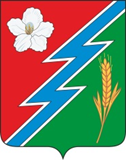 12.04.2023г. №49РОССИЙСКАЯ ФЕДЕРАЦИЯИРКУТСКАЯ ОБЛАСТЬОСИНСКИЙ МУНИЦИПАЛЬНЫЙ РАЙОНМАЙСКОЕ СЕЛЬСКОЕ ПОСЕЛЕНИЕАДМИНИСТРАЦИЯПОСТАНОВЛЕНИЕОБ УТВЕРЖДЕНИИ ПОРЯДКА ПРЕДОСТАВЛЕНИЯ СУБСИДИИСУБЪЕКТАМ МАЛОГО И СРЕДНЕГО ПРЕДПРИНИМАТЕЛЬСТВА ИЗ БЮДЖЕТА МУНИЦИПАЛЬНОГО ОБРАЗОВАНИЯ «МАЙСК» В ЦЕЛЯХ ВОЗМЕЩЕНИЯ ЧАСТИ ЗАТРАТ НА ПРИОБРЕТЕНИЕ ОБОРУДОВАНИЯВ соответствии с пунктом 2 статьи 78 Бюджетного кодекса Российской Федерации, Федеральным законом от 06.10.2003 № 131-ФЗ «Об общих принципах организации местного самоуправления в Российской Федерации», Постановлением Правительства Российской Федерации от 18.09.2020 № 1492 «Об общих требованиях к нормативным правовым актам, муниципальным правовым актам, регулирующим предоставление субсидий, в том числе грантов в форме субсидий, юридическим лицам, индивидуальным предпринимателям, а также физическим лицам – производителям товаров, работ, услуг, и о признании утратившими силу некоторых актов Правительства Российской Федерации и отдельных положений некоторых актов правительства Российской Федерации», руководствуясь Уставом муниципального образования «Майск», ПОСТАНОВЛЯЮ:1. Утвердить Порядок предоставления субсидии субъектам малого и среднего предпринимательства из бюджета муниципального образования «Майск» в целях возмещения части затрат на приобретение оборудования согласно Приложению к настоящему постановлению.2. Признать утратившим силу постановление администрации муниципального образования «Майск» от 30.08.2019 г.№89 «Об утверждении Порядка предоставления субсидий юридическим лицам (за исключением субсидий государственным (муниципальным) учреждениям), индивидуальным предпринимателям, физическим лицам-производителям товаров, работ, услуг из бюджета муниципального образования «Майск».3. Опубликовать данное постановление в газете «Вестник» и разместить на официальном сайте муниципального образования «Майск» в информационно-телекоммуникационной сети «Интернет».4. Настоящее постановление вступает в силу со дня его официального опубликования.5. Контроль за исполнением постановления оставляю за собой.Глава муниципального образования «Майск» С.А.ВороновПриложениек постановлению от 12.04.2023 г. № 49Порядок предоставления субсидиисубъектам малого и среднего предпринимательстваиз бюджета муниципального образования «Майск» в целях возмещения части затрат на приобретение оборудования1. Общие положения1. Настоящий Порядок определяет цели, условия и правила предоставления субсидии юридическим лицам (за исключением государственных (муниципальных) учреждений), индивидуальным предпринимателям – производителям товаров, работ, услуг из бюджета муниципального образования «Майск» (далее – субсидия), результат предоставления субсидии, критерии и порядок отбора получателей субсидии, требования к отчетности, требования об осуществлении контроля за соблюдением условий и порядка предоставления субсидии и ответственности за их нарушение, порядок возврата субсидии в случае нарушения условий ее предоставления, установленных настоящим Порядком.2. В настоящем Порядке используются следующие понятия:1) участник отбора – юридическое лицо (за государственных (муниципальных) учреждений), индивидуальный предприниматель, подавшие заявку на участие в отборе в соответствии с настоящим Порядком;2) получатель субсидии – участник отбора, в отношении которого принято решение о предоставлении субсидии;3) субъекты малого и среднего предпринимательства – хозяйствующие субъекты (юридические лица и индивидуальные предприниматели), отнесенные в соответствии с Федеральным законом от 24.07.2007 № 209-ФЗ «О развитии малого и среднего предпринимательства в Российской Федерации» к малым предприятиям, в том числе к микропредприятиям, и средним предприятиям, сведения о которых внесены в единый реестр субъектов малого и среднего предпринимательства;4) оборудование – устройства, механизмы, станки, приборы, аппараты, агрегаты, установки, машины; транспортные средства (за исключением легковых автомобилей и воздушных судов).3. Целью предоставления субсидии является повышение конкурентоспособности субъектов малого и среднего предпринимательства, обеспечение социальной устойчивости и роста занятости населения за счет развития малого и среднего предпринимательства на территории муниципального образования «Майск».4. Главным распорядителем, до которого в соответствии с бюджетным законодательством Российской Федерации как получателя бюджетных средств доведены в установленном порядке лимиты бюджетных обязательств на предоставление субсидии, является Администрация муниципального образования «Майск» (далее – Администрация).5. Субсидия предоставляется по результатам отбора. Способом проведения отбора получателей субсидии для предоставления субсидии (далее – отбор) является запрос предложений.6. Критериями отбора получателей субсидии, имеющих право на получение субсидии из бюджета муниципального образования «Майск» является соответствие получателя субсидии одновременно следующим требованиям:1) наличие у получателя субсидии статуса субъекта малого или среднего предпринимательства;2) осуществляющие получателем субсидии деятельности на территории муниципального образования «Майск»;3) нахождение получателя субсидии на налоговом учете на территории Осинского муниципального района Иркутской области.7. Субсидия предоставляется из бюджета муниципального образования «Майск» в соответствии со сводной бюджетной росписью, в пределах бюджетных ассигнований, предусмотренных решением о бюджете муниципального образования «Майск» на соответствующий финансовый год и установленных лимитов бюджетных обязательств.8. Сведения о субсидии размещаются на едином портале бюджетной системы Российской Федерации в информационно-телекоммуникационной сети «Интернет» (далее – единый портал) (в разделе единого портала) не позднее 15-го рабочего дня, следующего за днем принятия решения о бюджете муниципального образования «Майск» (решения о внесении изменений в решение о бюджете муниципального образования «Майск»).2. Порядок проведения отбора получателей субсидиидля предоставления субсидии9. В целях проведения отбора Администрация размещает на едином портале объявление о проведении отбора. В объявлении о проведении отбора должны быть указаны следующие сведения:1) сроки проведения отбора, а также информация о возможности проведения нескольких этапов отбора с указанием сроков и порядка их проведения (при необходимости);2) дата начала подачи или окончания приема предложений (заявок) участников отбора, которая не может быть ранее 10-го календарного дня, следующего за днем размещения объявления о проведении отбора; 3) наименование, место нахождения, почтовый адрес, адрес электронной почты Администрации;4) результаты предоставления субсидии в соответствии с пунктом 35 настоящего Порядка;5) доменное имя, и (или) сетевой адрес, и (или) указатели страниц сайта в информационно-телекоммуникационной сети «Интернет», на котором обеспечивается проведение отбора;6) требования к участникам отбора в соответствии с пунктом 10 настоящего Порядка и перечень документов, представляемых участниками отбора для подтверждения их соответствия указанным требованиям;7) порядок подачи предложений (заявок) участниками отбора и требования, предъявляемые к форме и содержанию предложений (заявок), подаваемых участниками отбора, в соответствии с Приложением 1 к настоящему Порядку;8) порядок отзыва предложений (заявок) участников отбора, порядок возврата предложений (заявок) участников отбора, определяющего в том числе основания для возврата предложений (заявок) участников отбора, порядок внесения изменений в предложения (заявки) участников отбора;9) правила рассмотрения и оценки предложений (заявок) участников отбора в соответствии с настоящим Порядком;10) порядок предоставления участникам отбора разъяснений положений объявления о проведении отбора, даты начала и окончания срока такого предоставления;11) срок, в течение которого победитель (победители) отбора должен подписать соглашение (договор) о предоставлении субсидии (далее – соглашение);12) условия признания победителя (победителей) отбора уклонившимся от заключения соглашения;13) дата размещения результатов отбора на едином портале, которая не может быть позднее 14-го календарного дня, следующего за днем определения победителя отбора.10. Участник отбора на первое число месяца, предшествующего месяцу, в котором объявлен отбор, должен соответствовать следующим требованиям:1) у участника отбора должна отсутствовать неисполненная обязанность по уплате налогов, сборов, страховых взносов, пеней, штрафов, процентов, подлежащих уплате в соответствии с законодательством Российской Федерации о налогах и сборах;2) у участника отбора должна отсутствовать просроченная задолженность по возврату в бюджет муниципального образования «Майск» субсидий, бюджетных инвестиций, предоставленных в том числе в соответствии с иными правовыми актами, а также иная просроченная (неурегулированная) задолженность по денежным обязательствам перед муниципальным образованием «Майск»;3) участники отбора – юридические лица не должны находиться в процессе реорганизации (за исключением реорганизации в форме присоединения к юридическому лицу, являющемуся участником отбора, другого юридического лица), ликвидации, в отношении них не введена процедура банкротства, деятельность участника отбора не приостановлена в порядке, предусмотренном законодательством Российской Федерации, а участники отбора – индивидуальные предприниматели не должны прекратить деятельность в качестве индивидуального предпринимателя;4) в реестре дисквалифицированных лиц отсутствуют сведения о дисквалифицированных руководителе, членах коллегиального исполнительного органа, лице, исполняющем функции единоличного исполнительного органа, или главном бухгалтере участника отбора, являющегося юридическим лицом, об индивидуальном предпринимателе – производителе товаров, работ, услуг, являющихся участниками отбора;5) участники отбора не должны являться иностранными юридическими лицами, в том числе местом регистрации которых является государство или территория, включенные в утверждаемый Министерством финансов Российской Федерации перечень государств и территорий, используемых для промежуточного (офшорного) владения активами в Российской Федерации (далее - офшорные компании), а также российскими юридическими лицами, в уставном (складочном) капитале которых доля прямого или косвенного (через третьих лиц) участия офшорных компаний в совокупности превышает 25 процентов (если иное не предусмотрено законодательством Российской Федерации). При расчете доли участия офшорных компаний в капитале российских юридических лиц не учитывается прямое и (или) косвенное участие офшорных компаний в капитале публичных акционерных обществ (в том числе со статусом международной компании), акции которых обращаются на организованных торгах в Российской Федерации, а также косвенное участие таких офшорных компаний в капитале других российских юридических лиц, реализованное через участие в капитале указанных публичных акционерных обществ;6) участники отбора не должны получать средства из бюджета муниципального образования «Майск» на основании иных муниципальных правовых актов на цели, установленные пунктом 3 настоящего Порядка;7) участник отбора не должен находиться в перечне организаций и физических лиц, в отношении которых имеются сведения об их причастности к экстремистской деятельности или терроризму, либо в перечне организаций и физических лиц, в отношении которых имеются сведения об их причастности к распространению оружия массового уничтожения;8) участник отбора должен соответствовать критериям отбора, установленным пунктом 6 настоящего Порядка.11. Для участия в отборе участник отбора представляет в Администрацию следующие документы:1) заявку для участия в отборе согласно Приложению 1 к настоящему Порядку;2) свидетельство о государственной регистрации юридического лица (для юридических лиц), свидетельство о государственной регистрации физического лица в качестве индивидуального предпринимателя (для индивидуальных предпринимателей);3) документ, подтверждающий назначение на должность руководителя и главного бухгалтера (для юридических лиц);4) документы, подтверждающие затраты, произведенные в соответствии с договором купли-продажи оборудования:копия договора, подтверждающего приобретение оборудования;копии документов, подтверждающих прием и (или) передачу оборудования участнику отбора;копия инвентарной карточки учета объекта основных средств (форма N ОС-6);копия технического паспорта, сертификата соответствия, руководства по эксплуатации, инструкции по эксплуатации или иного аналогичного документа на производственное оборудование;копия документа, выданного производителем оборудования, подтверждающего отнесение поставщика оборудования к производителю, дилеру, субдилеру или дистрибьютору оборудования;копии документов, подтверждающих фактически произведенные участником отбора расходы по покупке оборудования, включая затраты на монтаж оборудования (при наличии), в том числе счета, и(или) платежные поручения, и(или) счета-фактуры, и(или) товарные накладные и др.;5) согласие на обработку персональных данных (для участников отбора – физических лиц). Согласие на обработку персональных данных представляется в случаях и в форме, установленных Федеральным законом от 27.07.2006 № 152-ФЗ «О персональных данных».12. Участник отбора по собственной инициативе вправе представить:1) выписку из Единого государственного реестра юридических лиц (для участников отбора – юридических лиц) или выписку из Единого государственного реестра индивидуальных предпринимателей (для участников отбора – индивидуальных предпринимателей);2) сведения из Единого реестра субъектов малого и среднего предпринимательства;3) справку из налогового органа по месту постановки на учет, подтверждающую отсутствие у участника отбора неисполненной обязанности по уплате налогов, сборов, страховых взносов, пеней, штрафов, процентов, подлежащих уплате в соответствии с законодательством Российской Федерации о налогах и сборах.Если документы, указанные в подпунктах 1 – 3 настоящего пункта, не представлены заявителем по собственной инициативе, указанные документы запрашиваются Администрацией посредством межведомственного электронного взаимодействия в течение 3 рабочих дней со дня регистрации заявления и прилагаемых к нему документов.13. Все представленные в соответствии с пунктами 11 и 12 настоящего Порядка копии документов заверяются соответственно руководителем юридического лица – участника отбора, индивидуальным предпринимателем – участником отбора, скрепляются печатью участника отбора (при наличии печати) и предоставляются одновременно с оригиналами.14. Представленные заявителем документы должны соответствовать следующим требованиям:1) написаны (заполнены) разборчиво;2) фамилии, имена и отчества (последнее – при наличии) индивидуальных предпринимателей, наименования юридических лиц, их адреса (места нахождения), номера телефонов (при наличии) прописаны полностью;3) не содержать подчистки, приписки, зачеркнутые слова и иные исправления;4) не заполнены карандашом;5) не иметь серьезных повреждений, наличие которых допускает неоднозначность истолкования их содержания.15. Участник отбора несет ответственность за достоверность предоставленной информации и документов в соответствии с законодательством.Участник отбора самостоятельно несет все расходы, связанные с подготовкой и подачей заявки и приложенных к ней документов.16. Участник отбора вправе внести изменения или отозвать поданное предложение (заявку) до окончания срока приема предложений (заявок) на участие в отборе путем представления в Администрацию письменного заявления в свободной форме. Заявление участника отбора об отзыве предложения (заявки) является основанием для возврата участнику отбора его предложения (заявки) и приложенных к нему материалов и документов. В этом случае Администрация осуществляет возврат предложения (заявки) на адрес, указанный в заявлении об отзыве, в течение 5 рабочих дней, следующих за днем получения Администрацией такого заявления.17. Предложение (заявку) участник отбора представляет в Администрацию в срок, установленный в объявлении о проведении отбора.Поступившее предложение (заявка) в течение 3 рабочих дней со дня поступления проверяется Администрацией на комплектность и регистрируется в порядке очередности поступления в журнале регистрации.18. Рассмотрение и оценка предложений (заявок) участников отбора осуществляется комиссией. Комиссия состоит из председателя комиссии, его заместителя, секретаря и других членов комиссии. Состав комиссии утверждается постановлением Администрации.19. Формой работы комиссии являются заседания. Заседание комиссии является правомочным, если на нем присутствует не менее половины от общего числа членов комиссии.Решения комиссии принимаются по результатам открытого голосования. Решение считается принятым, если за него проголосовало большинство присутствующих на заседании членов комиссии. В случае равенства голосов голос председателя комиссии является решающим.Решения комиссии оформляются протоколом заседания комиссии, который подписывается председателем и секретарем комиссии.20. В день регистрации предложение (заявка) передается в комиссию. Комиссия рассматривает поступившие предложения (заявки) в срок не позднее 15 дней со дня окончания срока приема заявок.21. По результатам рассмотрения предложений (заявок) участников отбора комиссия до истечения срока, установленного пунктом 20 настоящего Порядка, вносит в Администрацию мотивированные предложения о признании участника отбора соответствующим требованиям, предусмотренным пунктом 10 настоящего Порядка либо об отклонении предложения (заявки) участника отбора по основаниям, предусмотренным подпунктами 1 – 5 пункта 23 настоящего Порядка.22. Не позднее 5 рабочих дней после истечения срока, установленного пунктом 20 настоящего Порядка, Администрация, рассмотрев представленные участником отбора документы и с учетом предложений, внесенных комиссией, принимает решение о предоставлении субсидии соответствующему участнику отбора либо при наличии оснований, предусмотренных пунктом 23 настоящего Порядка, принимает мотивированное решение об отклонении предложения (заявки) участника отбора.Решение Администрации о предоставлении субсидии оформляется муниципальным правовым актом Администрации и направляется соответствующему участнику отбора в срок не позднее 5 рабочих дней со дня его принятия.Решение Администрации об отклонении предложения (заявки) участника отбора оформляется письмом Администрации с мотивированным обоснованием принятого решения и направляется соответствующему участнику отбора в срок не позднее 5 рабочих дней со дня его принятия.При поступлении нескольких предложений (заявок) участников отбора, отсутствия оснований для отклонения предложений (заявок) участников отбора, предусмотренных подпунктами 1 – 5 пункта 23 настоящего Порядка и недостаточности ассигнований, предусмотренных решением о бюджете муниципального образования «Майск» на соответствующий финансовый год, для предоставления субсидии всем указанным участникам отбора, субсидии предоставляются участникам отбора, предложения (заявки) которых поступили раньше согласно очередности даты и времени регистрации в журнале регистрации входящих документов Администрации.23. Основаниями для отклонения предложений (заявок) участников отбора являются:1) несоответствие участника отбора требованиям, установленным пунктом 10 настоящего Порядка;2) несоответствие представленных участником отбора предложений (заявок) и документов требованиям к предложениям (заявкам) участников отбора, установленным в объявлении о проведении отбора;3) недостоверность представленной участником отбора информации, в том числе информации о месте нахождения и адресе юридического лица;4) подача участником отбора предложения (заявки) после даты и (или) времени, определенных для подачи предложений (заявок);5) с даты признания участника отбора – субъекта малого или среднего предпринимательства совершившим нарушение порядка и условий оказания поддержки прошло менее одного года, за исключением случая более раннего устранения субъектом малого или среднего предпринимательства такого нарушения при условии соблюдения им срока устранения такого нарушения, установленного органом или организацией, оказавшими поддержку, а в случае, если нарушение порядка и условий оказания поддержки связано с нецелевым использованием средств поддержки или представлением недостоверных сведений и документов, с даты признания субъекта малого или среднего предпринимательства совершившим такое нарушение прошло менее трех лет. Положения, предусмотренные настоящим подпунктом, распространяются на виды поддержки, в отношении которых органом или организацией, оказавшими поддержку, выявлены нарушения субъектом малого или среднего предпринимательства порядка и условий оказания поддержки;6) отсутствие ассигнований, предусмотренных решением о бюджете муниципального образования «Майск» на соответствующий финансовый год.24. Информация о результатах рассмотрения предложений (заявок) размещается на Едином портале бюджетной системы Российской Федерации не позднее 14 календарного дня, следующего за днем принятия решения об определении получателя субсидии, и включает сведения, предусмотренные абзацами шестым, восьмым, девятым и одиннадцатым подпункта «ж» пункта 4 Общих требований к нормативным правовым актам, муниципальным правовым актам, регулирующим предоставление субсидий, в том числе грантов в форме субсидий, юридическим лицам, индивидуальным предпринимателям, а также физическим лицам – производителям товаров, работ, услуг, утвержденных Постановлением Правительства Российской Федерации от 18.09.2020 № 1492.3. Условия и порядок предоставления субсидии25. Условиями предоставления субсидии являются:1) соответствие получателя субсидии требованиям, предусмотренным пунктом 10 настоящего Порядка;2) заключение между Администрацией и получателем субсидии соглашения о предоставлении субсидии в соответствии с настоящим Порядком;3) использование субсидии на цель, предусмотренную пунктом 3 настоящего Порядка;4) использование субсидии в соответствии с перечнем затрат, предусмотренным пунктом 26 настоящего Порядка; соответствие приобретаемого оборудования требованиям, предусмотренным в пункте 26 настоящего Порядка;5) согласие получателя субсидии и лиц, указанных в пункте 5 статьи 78 Бюджетного кодекса Российской Федерации, на осуществление проверок, предусмотренных пунктом 40 настоящего Порядка.26. Субсидия предоставляется для возмещения части затрат, связанных с приобретением субъектами малого и среднего предпринимательства оборудования, включая затраты на монтаж. Приобретаемое оборудование должно соответствовать следующим требованиям:1) использование приобретенного оборудования в производственном процессе;2) приобретенное оборудование должно быть новым, ранее не бывшим в употреблении;3) оборудование должно быть приобретено у производителя либо у дилера, субдилера или дистрибьютора;4) приобретенное оборудование должно относиться ко второй и выше амортизационным группам Классификации основных средств, включаемых в амортизационные группы, утвержденной постановлением Правительства Российской Федерации от 01.01.2002 № 1 «О Классификации основных средств, включаемых в амортизационные группы».27. Получатель субсидии на дату, указанную в пункте 10 настоящего Порядка, должен соответствовать требованиям, указанным в пункте 10 настоящего Порядка.28. Документы, представляемые получателем субсидии для подтверждения соответствия требованиям, указанным в пункте 10 настоящего Порядка, определены пунктом 11 настоящего Порядка.29. Администрация принимает решение об отказе получателю субсидии в предоставлении субсидии в следующих случаях: 1) несоответствие представленных получателем субсидии документов требованиям, определенным в соответствии с пунктом 9 настоящего Порядка, или непредставление (представление не в полном объеме) указанных документов;2) установление факта недостоверности представленной получателем субсидии информации;3) отказ получателя субсидии от предоставления субсидии;4) выявление обстоятельств, предусмотренных подпунктом 5 пункта 23 настоящего Порядка.Решение Администрации об отказе получателю субсидии в предоставлении субсидии оформляется письмом Администрации с мотивированным обоснованием принятого решения и направляется соответствующему получателю субсидии в срок не позднее 5 рабочих дней со дня его принятия.30. Субсидия предоставляется в пределах бюджетных ассигнований, предусмотренных решением о бюджете муниципального образования «Майск» на соответствующий финансовый год, в размере 50 процентов произведенных затрат, но не более 50 000 рублей.31. Предоставление субсидии осуществляется на основании соглашения, заключенного между Администрацией и получателем субсидии в соответствии с настоящим Порядком. В указанном соглашении должны быть предусмотрены:1) цели и условия, сроки предоставления субсидии;2) размер и порядок расчета размера субсидии с указанием информации, обосновывающей ее размер (формулы расчета и порядок их применения, нормы затрат и иная информация исходя из целей предоставления субсидии;3) значения результатов предоставления субсидии, а также при необходимости их характеристики (показатели, необходимые для достижения результатов предоставления субсидии);4) формы и порядок предоставления получателем субсидии отчетности;5) порядок возврата субсидии в случае нарушения условий, установленных при ее предоставлении;6) согласие получателя субсидии и лиц, указанных в пункте 5 статьи 78 Бюджетного кодекса Российской Федерации, на осуществление проверок, предусмотренных пунктом 40 настоящего Порядка;7) ответственность за несоблюдение сторонами условий предоставления субсидии.Соглашение оформляется в соответствии с типовой формой, установленной Приложением 2 к настоящему Порядку.32. В случае принятия решения о предоставлении субсидии Администрация в течение 5 рабочих дней после истечения срока, предусмотренного пунктом 22 настоящего Порядка, направляет получателю субсидии проект соглашения, подписанный Главой муниципального образования «Майск», в двух экземплярах.В течение 5 рабочих дней после даты получения проекта соглашения получатель субсидии подписывает соглашение и направляет один экземпляр в Администрацию. В случае, если получатель субсидии в указанный срок не предоставил в Администрацию подписанное получателем субсидии соглашение, такой получатель субсидии считается отказавшимся от предоставления субсидии.33. Изменения, вносимые в соглашение, осуществляются по соглашению сторон и оформляются в виде дополнительного соглашения.В случае уменьшения Администрации как получателю бюджетных средств ранее доведенных лимитов бюджетных обязательств, приводящего к невозможности предоставления субсидии в размере, определенном в соглашении, в соглашение включаются условия о согласовании новых условий соглашения или о расторжении соглашения при недостижении согласия по новым условиям.34. Дополнительное соглашение о расторжении соглашения заключается при условии:1) изменения ранее доведенных до Администрации лимитов бюджетных обязательств при недостижении согласия по новым условиям соглашения;2) отказа получателя субсидии от получения субсидии, направленного в адрес Администрации;3) реорганизации (за исключением реорганизации в форме присоединения к получателю субсидии другого юридического лица) или прекращения деятельности получателя субсидии.Стороны соглашения заключают дополнительное соглашение о расторжении соглашения в течение 10 рабочих дней со дня получения письменного уведомления одной из сторон соглашения.35. Результатом предоставления субсидии является приобретение оборудования получателем субсидии.Значения результатов, а также при необходимости их характеристики (показатели, необходимые для достижения результатов предоставления субсидии), устанавливаются Администрацией в соглашении для каждого получателя субсидии.36. Субсидия перечисляется не позднее 10-го рабочего дня, следующего за днем принятия Администрацией решения о предоставлении субсидии.Субсидия перечисляется на расчетные или корреспондентские счета, открытые получателям субсидии в учреждениях Центрального банка Российской Федерации или кредитных организациях.37. Порядок и сроки возврата субсидии в бюджет муниципального образования «Майск» в случае нарушения условий их предоставления определяются пунктами 42 и 43 настоящего Порядка.4. Требования к отчетности38. Получатель субсидии в срок не позднее трех месяцев со дня перечисления субсидии представляет в Администрацию отчет о достижении значений результатов предоставления субсидии и характеристик (при установлении характеристик) по форме, установленной Приложением 3 к настоящему Порядку.39. Администрация имеет право установить в соглашении сроки и формы предоставления получателем субсидии дополнительной отчетности.5. Порядок осуществления контроля (мониторинга) за соблюдением условий и порядка предоставления субсидиии ответственность за их нарушение40. В отношении получателей субсидии и лиц, указанных в пункте 5 статьи 78 Бюджетного кодекса Российской Федерации:1) Администрацией осуществляются проверки соблюдения ими порядка и условий предоставления субсидии, в том числе в части достижения результатов их предоставления;2) органами муниципального финансового контроля осуществляются проверки в соответствии со статьями 268.1 и 269.2 Бюджетного кодекса Российской Федерации.41. Администрация проводит мониторинг достижения результатов предоставления субсидии исходя из достижения значений результатов предоставления субсидии, определенных соглашением, и событий, отражающих факт завершения соответствующего мероприятия по получению результата предоставления субсидии (контрольная точка), в порядке и по формам, которые установлены Министерством финансов Российской Федерации.42. Субсидия подлежит возврату в бюджет муниципального образования «Майск» в следующих случаях:1) нарушение получателем субсидии условий, установленных при предоставлении субсидии, выявленного в том числе по фактам проверок, проведенных Администрацией и органом муниципального финансового контроля;2) недостижение получателем субсидии значений результатов предоставления субсидии, указанных в пункте 35 настоящего Порядка.43. Администрация в срок не позднее 10 рабочих дней со дня выявления нарушения, послужившего основанием для возврата субсидии и (или) средств, полученных на основании договоров, заключенных с получателем субсидии, направляет получателю субсидии письменное уведомление с указанием причины возврата и подлежащей к возврату суммы (далее – уведомление).Получатель субсидии в течение 10 рабочих дней со дня получения уведомления осуществляет возврат субсидии в бюджет муниципального образования «Майск» по платежным реквизитам, указанным в уведомлении, или направляют в адрес Администрации ответ с мотивированным отказом от возврата субсидии.В случае отказа получателя субсидии от добровольного возврата субсидии, Администрация в трехмесячный срок со дня истечения срока, указанного в абзаце втором настоящего пункта, принимает меры к взысканию субсидии в судебном порядке.44. Неиспользованный в отчетном финансовом году остаток субсидии подлежит возврату в бюджет муниципального образования «Майск» до 25 декабря отчетного финансового года.Приложение 1к Порядку предоставления субсидии субъектам малого и среднего предпринимательства из бюджета муниципального образования «Майск» в целях возмещения части затрат на приобретение оборудованияФормаГлаве муниципального образования «Майск»__________________________________от ____________________________________________________________________(Ф.И.О. руководителя, наименование организации)ЗАЯВКАна участие в отборе для предоставления субсидиииз бюджета муниципального образования «Майск»Прошу принять на рассмотрение документы от _______________________________________________________________________________________(полное и сокращенное наименование организации, ФИО индивидуального предпринимателя)для предоставления субсидий из бюджета муниципального образования «Майск» в целях возмещения части затрат на приобретение оборудования.Сумма запрашиваемой субсидии _______________________ тыс. руб.Сведения об участнике отбора:Я подтверждаю, что представленные мной сведения являются достоверными, не возражаю против выборочной проверки сведений в целях рассмотрения заявки на предоставление субсидии.Подачей настоящей заявки выражаю согласие на публикацию (размещение) в информационно-телекоммуникационной сети «Интернет» информации об участнике отбора, о подаваемом участником отбора предложении (заявке), иной информации об участнике отбора, связанной с отбором, а также согласие на обработку персональных данных.С условиями отбора ознакомлен и предоставляю согласно Порядку предоставления субсидий субъектам малого и среднего предпринимательства из бюджета муниципального образования «Майск» в целях возмещения части затрат на приобретение оборудования необходимые документы в соответствии с нижеприведенным перечнем.Перечень представленных документовРуководитель(индивидуальный предприниматель) _______________ ___________________                                                                                        (подпись)                      (Ф.И.О.)Дата подачи заявки: «____» __________________20___ г.Приложение 2к Порядку предоставления субсидии субъектам малого и среднего предпринимательства из бюджета муниципального образования «Майск» в целях возмещения части затрат на приобретение оборудованияСоглашение о предоставлении субсидиииз бюджета муниципального образования «Майск»в целях возмещения части затрат на приобретение оборудованияс. ________________ _______________20_____(дата заключения соглашения)_______________________________________________________________________,(наименование главного распорядителя средств местного бюджета) которому в соответствии с _______________________________________________________________________(реквизиты Думы муниципального образования «Майск» о местном бюджете на текущий финансовый год и плановый период)предусмотрены бюджетные ассигнования на предоставление субсидии юридическим лицам (за исключением государственных (муниципальных) учреждений), индивидуальным предпринимателям, именуемый в дальнейшем "главный распорядитель средств местного бюджета", в лице________________________________________________________________(наименование должности руководителя главного распорядителя средств местного бюджета или уполномоченного им лица)________________________________________________________________,(фамилия, имя, отчество (при наличии))действующего на основании _______________________________________________,(положение об исполнительном органе местного самоуправления муниципального образования «Майск»)с одной стороны, и _____________________________________________________________________,(наименование для юридического лица, фамилия, имя, отчество (при наличии) для индивидуального предпринимателя, физического лица)именуемый в дальнейшем "Получатель", в лице____________________________________________________________________ ____,(наименование должности лица, представляющего Получателя) (фамилия, имя, отчество (при наличии))действующего на основании _______________________________________________,(Устав для юридического лица, свидетельство о государственной регистрации для индивидуального предпринимателя, документ,удостоверяющий личность, для физического лица, доверенность)с другой стороны, далее именуемые "Стороны", в соответствии с Бюджетным кодексом Российской Федерации,________________________________________________________________,(реквизиты постановления Администрации муниципального образования «Майск», регулирующего предоставление из местного бюджета субсидий юридическим лицам за исключением государственных (муниципальных) учреждений, индивидуальным предпринимателям, физическим лицам - производителям товаров, работ, услуг) (далее - Порядок предоставления субсидии)заключили настоящее соглашение (далее - Соглашение) о нижеследующем.1. Предмет Соглашения1.1. Предметом настоящего Соглашения является предоставление из местного бюджета в 20___ году________________________________________________________________(наименование Получателя)субсидии на _______________________________________________________________(указание цели предоставления субсидии)(далее - Субсидия) по кодам классификации расходов бюджетов Российской Федерации: код главного распорядителя средств местного бюджета _________, раздел ________, подраздел ___________, целевая статья _______________, вид расходов ________________ в рамках муниципальной программы муниципального образования «Майск»"______________________________________________________________".(наименование муниципальной программы)1.2. Субсидия предоставляется главным распорядителем средств местного бюджета в пределах объемов бюджетных ассигнований, предусмотренных в соответствии со сводной бюджетной росписью местного бюджета на 20___ год в пределах лимитов бюджетных обязательств на предоставление субсидий, утвержденных в установленном порядке главному распорядителю средств местного бюджета.2. Размер субсидии2.1. Субсидия, предоставляемая в соответствии с настоящим Соглашением, выплачивается в размере, рассчитанном в соответствии с Порядком предоставления субсидии и (или) указанном в решении главного распорядителя средств местного бюджета о предоставлении Субсидии.3. Условия предоставления субсидииСубсидия предоставляется при выполнении следующих условий:3.1. Соответствие Получателя требованиям, установленным Порядком предоставления субсидии.3.2. Предоставление Получателем документов, подтверждающих фактически произведенные затраты (недополученные доходы) в соответствии с Порядком предоставления субсидии.3.3. Определение направления недополученных доходов и (или) затрат всоответствии с Порядком предоставления субсидии: __________________________________ (в случае если это установлено Порядком предоставления субсидий).3.4. Согласие Получателя <3> на осуществление проверок, предусмотренных пунктом 40 Порядка предоставления субсидии.4. Порядок перечисления субсидии4.1. Перечисление Субсидии осуществляется в установленном порядкена счет _________________________________________________, открытый(реквизиты счета Получателя)в_______________________________________________________________.4.2. Срок (периодичность) перечисления субсидии устанавливается в соответствии с Порядком предоставления субсидии.5. Права и обязанности Сторон5.1. Главный распорядитель средств местного бюджета обязуется:5.1.1. Рассмотреть в порядке и в сроки, установленные Порядком предоставления субсидии, представленные Получателем документы (в случае если это установлено Порядком предоставления субсидий).5.1.2. Обеспечить предоставление Субсидии Получателю в порядке и при соблюдении Получателем условий предоставления Субсидии, установленных Порядком предоставления субсидии и настоящим Соглашением.5.1.3. Установить значения результатов предоставления субсидии и их характеристики и осуществлять оценку их достижения.5.1.4. Осуществлять контроль за соблюдением Получателем условий и порядка предоставления Субсидии.5.1.5. В случае нарушения Получателем условий, установленных при предоставлении субсидии, выявленного в том числе по фактам проверок, проведенных Администрацией и органом муниципального финансового контроля и (или) не достигнуты значения результатов предоставления субсидии, направлять Получателю требование об обеспечении возврата средств Субсидии в местный бюджет в срок ___________.5.1.6. В случае если Получателем не достигнуты установленные значения результатов предоставления субсидии и характеристики, применять штрафные санкции, предусмотренные Порядком предоставления субсидии <4>.5.2. Главный распорядитель средств местного бюджета вправе запрашивать у Получателя документы и материалы, необходимые для осуществления контроля за соблюдением условий предоставления Субсидии.5.3. Получатель обязуется:5.3.1. Обеспечить выполнение условий предоставления Субсидии, установленных настоящим Соглашением, в том числе предоставить главному распорядителю средств местного бюджета документы, необходимые для предоставления Субсидии (в случае если это установлено Порядком предоставления субсидий).5.3.2. Обеспечить исполнение в срок ______ требований главного распорядителя средств местного бюджета, указанных в пункте5.1.5. настоящего Соглашения.5.3.3. Обеспечивать достижение значений результатов предоставления субсидии и характеристик.5.3.4. Обеспечить представление главному распорядителю средств местного бюджета не позднее ________ числа месяца, следующего за_______________________________, в котором была получена Субсидия,(месяц, квартал)отчета о достижении значений результатов предоставления субсидии и характеристик.5.4. Получатель вправе обращаться к главному распорядителю средств местного бюджета за разъяснениями в связи с исполнением настоящего Соглашения.6. Ответственность Сторон6.1. В случае неисполнения или ненадлежащего исполнения своих обязательств по настоящему Соглашению Стороны несут ответственность в соответствии с законодательством Российской Федерации.7. Заключительные положения.7.1. Разногласия, возникающие между Сторонами в связи с исполнением настоящего Соглашения, урегулируются путем проведения переговоров. При не достижении согласия споры между Сторонами решаются в судебном порядке.7.2. Соглашение вступает в силу после его заключения Сторонами и действует до _________ 20___ года/до исполнения Сторонами своих обязательств.7.3. Изменение настоящего Соглашения осуществляется по инициативе Сторон в письменной форме в виде дополнительного соглашения к настоящему Соглашению, которое является его неотъемлемой частью, и вступает в действие после его подписания Сторонами.В случае уменьшения Главному распорядителю как получателю бюджетных средств ранее доведенных лимитов бюджетных обязательств, приводящего к невозможности предоставления субсидии в размере, определенном в соглашении, в соглашение включаются условия о согласовании новых условий соглашения или о расторжении соглашения при недостижении согласия по новым условиям.7.4. Расторжение настоящего Соглашения возможно при взаимном согласии Сторон.7.5. Расторжение настоящего Соглашения в одностороннем порядке возможно по требованию главного распорядителя средств местного бюджета в случае не достижения Получателем установленных значений показателей результативности (в случае их установления Порядком предоставления субсидии или настоящим Соглашением).7.6. Настоящее Соглашение заключено Сторонами в двух экземплярах,имеющих равную юридическую силу, по одному для каждой из Сторон.8. Юридические адреса и платежные реквизиты Сторон.9. Подписи СторонПриложение 3к Порядку предоставления субсидии субъектам малого и среднего предпринимательства из бюджета муниципального образования «Майск» в целях возмещения части затрат на приобретение оборудованияОТЧЕТо достижении значений результатов предоставления субсидиии характеристик (при установлении характеристик)по состоянию на __ _________ 20__ годаНаименование Получателя _______________________Периодичность: _______________________Руководитель(индивидуальный предприниматель) _______________ ___________________                                                                                        (подпись)                      (Ф.И.О.)24.04.2023г. № 244РОССИЙСКАЯ ФЕДЕРАЦИЯИРКУТСКАЯ ОБЛАСТЬОСИНСКИЙ МУНИЦИПАЛЬНЫЙ РАЙОНМАЙСКОЕ СЕЛЬСКОЕ ПОСЕЛЕНИЕДУМАРЕШЕНИЕОБ УТВЕРЖДЕНИИ ПОЛОЖЕНИЯ ОБ ОРГАНИЗАЦИИ ДЕЯТЕЛЬНОСТИ ОРГАНОВ МЕСТНОГО САМОУПРАВЛЕНИЯ МУНИЦИПАЛЬНОГО ОБРАЗОВАНИЯ«МАЙСК»ПО ВЫЯВЛЕНИЮ БЕСХОЗЯЙНЫХ НЕДВИЖИМЫХ ВЕЩЕЙИ ПРИНЯТИЮ ИХ В МУНИЦИПАЛЬНУЮ СОБСТВЕННОСТЬ МУНИЦИПАЛЬНОГО ОБРАЗОВАНИЯ «МАЙСК»В соответствии со статьей 225 Гражданского кодекса Российской Федерации, руководствуясь Уставом муниципального образования «Майск», Дума муниципального образования «Майск»РЕШИЛА:1. Утвердить прилагаемое Положение об организации деятельности органов местного самоуправления муниципального образования «Майск» по выявлению бесхозяйных недвижимых вещей и принятию их в муниципальную собственность муниципального образования «Майск».2. Настоящее решение вступает в силу после дня его официального опубликования.Председатель Думы муниципального образования «Майск»С.А.Воронов Глава муниципального образования «Майск»С.А.ВороновУТВЕРЖДЕНО:решением Думы МО «Майск»от 24.04.2023г. №244ПОЛОЖЕНИЕОБ ОРГАНИЗАЦИИ ДЕЯТЕЛЬНОСТИ ОРГАНОВ МЕСТНОГО САМОУПРАВЛЕНИЯ МУНИЦИПАЛЬНОГО ОБРАЗОВАНИЯ «МАЙСК» ПО ВЫЯВЛЕНИЮ БЕСХОЗЯЙНЫХ НЕДВИЖИМЫХ ВЕЩЕЙ И ПРИНЯТИЮ ИХ В МУНИЦИПАЛЬНУЮ СОБСТВЕННОСТЬ МУНИЦИПАЛЬНОГО ОБРАЗОВАНИЯ «МАЙСК»1. Настоящее Положение регулирует общественные отношения в сфере организации деятельности органов местного самоуправления муниципального образования «Майск» (далее – муниципальное образование) по выявлению бесхозяйных недвижимых вещей, находящихся на территории муниципального образования (далее – бесхозяйная недвижимая вещь), принятию бесхозяйных недвижимых вещей в муниципальную собственность муниципального образования.2. Настоящее Положение распространяется на недвижимое имущество (за исключением земельных участков, судов), которое не имеет собственника или собственник которого неизвестен, либо от права собственности на которое собственник отказался.3. Осуществление действий по выявлению бесхозяйных недвижимых вещей и установлению их собственников, постановке на учет бесхозяйных недвижимых вещей и принятию их в муниципальную собственность муниципального образования осуществляет администрация муниципального образования «Майск».4. Сведения об объекте недвижимого имущества, имеющем признаки бесхозяйной недвижимой вещи (далее – выявленный объект недвижимого имущества), поступают в администрацию муниципального образования «Майск»:1) от федеральных органов государственной власти Российской Федерации, органов государственной власти Иркутской области, органов местного самоуправления муниципальных образований Иркутской области;2) от физических и юридических лиц;3) от собственника объекта недвижимого имущества в форме заявления об отказе от права собственности на данный объект;4) в результате проведения инвентаризации муниципального имущества муниципального образования;5) в результате проведения муниципального земельного контроля на территории муниципального образования;6) в результате обследования или осмотра территории муниципального образования должностными лицами администрации муниципального образования «Майск»;7) в иных формах, не запрещенных законодательством.5. К заявлению, указанному в подпункте 3 пункта 4 настоящего Положения, прилагаются:1) копия документа, удостоверяющего личность (для физического лица – собственника объекта недвижимого имущества) либо выписка из Единого государственного реестра юридических лиц (для юридического лица – собственника объекта недвижимого имущества);2) копии правоустанавливающих документов, подтверждающих наличие права собственности у лица, отказывающегося от права собственности на объект недвижимого имущества.6. На основании поступивших сведений, указанных в пункте 4 настоящего Положения, уполномоченный орган в течение 30 календарных дней со дня поступления указанных сведений осуществляет сбор информации, подтверждающей, что выявленный объект недвижимого имущества не имеет собственника, или его собственник неизвестен, или от права собственности на него собственник отказался. Для этих целей уполномоченный орган:1) рассматривает поступившие сведения, в том числе заявления собственников объектов недвижимого имущества об отказе от права собственности на данные объекты;2) проверяет наличие информации о выявленном объекте недвижимого имущества в реестре муниципального имущества муниципального образования;3) организует осмотр выявленного объекта недвижимого имущества с выездом на место. Сведения о выявленном объекте недвижимого имущества, установленные в результате осмотра, отражаются в акте, который подписывается должностным лицом уполномоченного органа, проводившем осмотр;4) запрашивает в федеральном органе исполнительной власти, осуществляющем государственный кадастровый учет и государственную регистрацию прав на недвижимое имущество (далее – орган регистрации прав) выписку из Единого государственного реестра недвижимости о зарегистрированных правах на выявленный объект недвижимого имущества;5) запрашивает в государственных органах или организациях, осуществлявших регистрацию прав на недвижимое имущество до введения в действие Федерального закона от 21 июля 1997 года № 122-ФЗ «О государственной регистрации прав на недвижимое имущество и сделок с ним» информацию о зарегистрированных правах на выявленный объект недвижимого имущества;6) направляет запросы в федеральный орган исполнительной власти, уполномоченный на ведение реестра федерального имущества, орган исполнительной власти Иркутской области, уполномоченный на ведение реестра государственной собственности Иркутской области, орган местного самоуправления муниципального образования Иркутской области, уполномоченный на ведение реестра муниципального имущества муниципального образования Иркутской области, для получения документов, подтверждающих, что выявленный объект недвижимого имущества не учтен в реестре федерального имущества, реестре государственной собственности Иркутской области и реестре муниципального имущества  муниципального образования Иркутской области;7) опубликовывает в средствах массовой информации и размещает на официальном сайте муниципального образования в информационно-телекоммуникационной сети «Интернет» сведения о выявленном объекте недвижимого имущества и о розыске собственника указанного имущества.7. Действия, указанные в подпунктах 2, 5–7 пункта 6 настоящего Положения, уполномоченным органом не осуществляются, если в уполномоченный орган поступило заявление собственника объекта недвижимого имущества об отказе от права собственности на данный объект.8. Если в результате действий, указанных в пункте 6 настоящего Положения, будет установлено, что выявленный объект недвижимого имущества не имеет собственника, или его собственник неизвестен, или от права собственности на него собственник отказался, то уполномоченный орган принимает решение о постановке на учет бесхозяйной недвижимой вещи в органе регистрации прав, которое оформляется правовым актом уполномоченного органа.9. Решение, указанное в пункте 8 Положения, принимается уполномоченным органом не ранее 30 календарных дней со дня опубликования и размещения сведений в соответствии с подпунктом 7 пункта 6 настоящего Положения.10. В целях постановки бесхозяйных недвижимых вещей на учет в органе регистрации прав уполномоченный орган на основании решения, указанного в пункте 8 настоящего Положения:1) обеспечивает подготовку документов, необходимых для постановки на учет бесхозяйных недвижимых вещей;2) направляет заявление о постановке на учет бесхозяйных недвижимых вещей и документы, указанные в подпункте 1 настоящего пункта, в орган регистрации прав в соответствии с законодательством.11. По истечении года со дня постановки бесхозяйной недвижимой вещи на учет, а в случае постановки на учет линейного объекта по истечении трех месяцев со дня постановки на учет орган, уполномоченный на управление муниципальным имуществом, может обратиться в суд с требованием о признании права муниципальной собственности на эту вещь, при одновременном соблюдении следующих условий:1) соответствие бесхозяйной недвижимой вещи требованиям части 1 статьи 50 Федерального закона от 6 октября 2003 года № 131-ФЗ «Об общих принципах организации местного самоуправления в Российской Федерации»;2) наличие в бюджете муниципального образования денежных средств для оформления права муниципальной собственности на бесхозяйную недвижимую вещь и на ее содержание.12. На основании вступившего в законную силу решения суда о признании права муниципальной собственности на бесхозяйную недвижимую вещь уполномоченный орган:1) осуществляет действия в целях государственной регистрации права муниципальной собственности на объект недвижимого имущества;2) в течение 10 рабочих дней со дня государственной регистрации права муниципальной собственности на объект недвижимого имущества принимает решение о включении объекта недвижимого имущества в реестр муниципального имущества муниципального образования и вносит соответствующие изменения в указанный реестр.24.04.2023 г. №245РОССИЙСКАЯ ФЕДЕРАЦИЯИРКУТСКАЯ ОБЛАСТЬОСИНСКИЙ МУНИЦИПАЛЬНЫЙ РАЙОНМАЙСКОЕ СЕЛЬСКОЕ ПОСЕЛЕНИЕДУМАРЕШЕНИЕ О ВНЕСЕНИИ ИЗМЕНЕНИИ В РЕШЕНИЕ ДУМЫ МО «МАЙСК» № 229 ОТ 23.12.2022 Г. «О БЮДЖЕТЕ МУНИЦИПАЛЬНОГО ОБРАЗОВАНИЯ «МАЙСК» НА 2023 ГОД И ПЛАНОВЫЙ ПЕРИОД 2024 И 2025 ГОДОВ»На основании пункта 1 статьи 185 Бюджетного кодекса РФ, пункта 1 части 1 статьи 14, пункта 2 части 10 статьи 35, статьи 52 Федерального закона от 06 октября 2003 года №131-ФЗ  "Об общих принципах организации местного самоуправления в Российской Федерации», ст.15 Положения «О бюджетном процессе МО «Майск», утвержденного решением Думы МО «Майск» от 21 июля 2016 года № 152 (в редакции от 27 декабря 2018 года № 21) Руководствуясь пунктом 1 части 1 статьи 6, пунктом 2 части 1 статьи 31, статьями 24, 44 и 58, Устава МО «Майск», Дума муниципального образования «Майск»РЕШИЛА:1. Внести следующие изменения в решение Думы муниципального образования «Майск» от 23 декабря 2022 года № 229 «О бюджете муниципального образования «Майск» на 2023 год и плановый период 2024 и 2025 годов» (далее по тексту Решение):1.1. Статью 1 Решения изложить в новой редакции:Статья 1. Утвердить основные характеристики местного бюджета МО «Майск» на 2023 год:общий объем доходов местного бюджета в сумме 18271,80 тыс. рублей, из них объем межбюджетных трансфертов, получаемых из других бюджетов бюджетной системы Российской Федерации, в сумме 14020,00 тыс. рублей;общий объем расходов местного бюджета в сумме 19955,69  тыс. рублей; Дефицит  - 1685,087 тыс. рублей, или 3,25 % утвержденного общего годового объема доходов местного бюджета без учета утвержденного объема безвозмездных поступлений и дополнительно переданных налоговых отчислений, в том числе остаток дорожного фонда 2023 года 1545,70 тысяч рублей. 1.2. Приложения №№ 5,7,11,13  к Решению изложить в новой редакции. Согласно приложений № 1,2,3,4,5 к настоящему решению.2. Добавить статью 12/1 и утвердить, что: Кассовое обслуживание исполнения местного бюджета осуществляется органом, осуществляющим кассовое обслуживание исполнения местного бюджета на основании соглашения и на безвозмездной основе.Утвердить перечень целевых средств, подлежащих казначейскому сопровождению, получаемых на основании муниципальных контрактов, договоров (соглашений), источником финансового обеспечения которых являются средства местного бюджета, в том числе:- субсидии, бюджетные инвестиции, предоставляемые юридическим лицам на основании соглашений, а так же авансовые платежи (или расчеты) по контрактам (договорам), заключенных в целях исполнения указанных соглашений;- авансовые платежи (или расчеты) по муниципальным контрактам (договорам) на сумму 50,00 млн. рублей и более, а также авансовые платежи (или расчеты) по контрактам (договорам), заключенным в целях исполнения указанных муниципальных контрактов (договоров). - авансовые платежи (или расчеты) по муниципальным контрактам (договорам) на сумму 50,00 млн. рублей и более муниципальными бюджетными или автономными учреждениями. Лицевые счета которым открыты в финансовом органе, а также авансовые платежи (или расчеты) по контрактам (договорам), заключенным в целях исполнения указанных муниципальных контрактов (договоров)3. Настоящее Решение вступает в силу со дня его официального опубликования.4. Настоящее Решение опубликовать в «Вестнике» и обнародовать на официальном сайте администрации МО «Майск» www.maisk-adm.ru.5. Контроль за исполнением настоящего Решения Дума муниципального образования «Майск» оставляет за собой.Глава муниципального образования «Майск» С.А.Воронов Пояснительная запискак решению Думы муниципальногообразования «Майск» «О внесении изменений в решение Думы МО «Майск» от 23 декабря 2022 года № 229 «О  бюджете муниципального образования «Майск» на 2023 год и плановый период 2024 и 2025 годов».ДОХОДЫ Бюджет на 2023 год и плановый период 2024 и 2025 годов» муниципального образования "Майск" сформирован в соответствии с Бюджетным и Налоговым кодексом РФ, Федеральным законом  от 06 октября 2003 года №131-ФЗ «Об общих принципах организации местного самоуправления РФ», положением «О бюджетном процессе в МО «Майск» утвержденным решением Думы муниципального образования «Майск» от 21 июля 2016 года №152 (в редакции от 27 декабря 2018 года № 21)  Уставом МО «Майск», а также в соответствии с принципами Бюджетного послания Президента Российской Федерации от 13 июня 2013 года «О бюджетной политике Российской Федерации в 2014 – 2016 годах», основными направлениями бюджетной и налоговой политики Иркутской области на 2020 год. Предлагается утвердить основные параметры бюджета МО «Майск» 2023 год и плановый период 2024 и 2025 годов» в следующих объемах:2023 год Доходы 18271,80  тыс. рублей;Расходы 19955,69 тыс. рублей; Дефицит  1685,087 тыс. рублей или 3,25 % утвержденного общего годового объема доходов местного бюджета без учета утвержденного объема безвозмездных поступлений и дополнительно переданных налоговых отчислений, в том числе остаток по дорожному фонду 1545,70 тыс. рублей). Внести изменения в раздел расходыРАСХОДЫОбщий объем расходов на 2023 год скорректирован и предлагается к утверждению  в размере 19955,69 тыс. руб.Код бюджетной классификации:12101047010400100100 (АМО) – уменьшение на 48,9 тысяч рублей21301067010600100100(финансовый отдел) – уменьшение на 91,1 тысяч рублей 12101077010100120880 (проведение выборов и референдумов) – увеличение на 140 тысяч рублей12104095110129999200 (дорожный фонд) – увеличение на 1545,70 тысяч рублей (остаток на 01 января 2023 года)121050351601S2370244-(Приобретение оборудования для детской игровой площадки для установки по адресу: Иркутская область, Осинский район, с.Майск, ул. Серебряковка №7 (установка своими силами) увеличение на 160,00 тысяч рублей121080170501S2370244 (прочая закупка товаров работ и услуг Приобретение костюмов, книг, звукового, светового оборудования для МБУК «Майский КДЦ» расположенного по адресу: Иркутская область Осинский район, с.Майск, ул.Трактовая, 5) уменьшение на 160 тысяч рублей Начальник финансового отдела администрации МО «Майск» Н.И.Брянцева24.04.2023г. №246РОССИЙСКАЯ ФЕДЕРАЦИЯИРКУТСКАЯ ОБЛАСТЬОСИНСКИЙ МУНИЦИПАЛЬНЫЙ РАЙОНМАЙСКОЕ СЕЛЬСКОЕ ПОСЕЛЕНИЕДУМАРЕШЕНИЕОТЧЕТ ОБ ИСПОЛНЕНИИ БЮДЖЕТАМУНИЦИПАЛЬНОГО ОБРАЗОВАНИЯ«МАЙСК» ЗА 2022 ГОДВо исполнение  статьи 39, пункта 1 статьи 154  Бюджетного кодекса РФ, статьи 52 Федерального закона «Об общих принципах организации местного самоуправления РФ» от 06 октября 2003 года № 131-ФЗ, пункта 4 статьи 35 Положения «О бюджетном процессе МО «Майск», утвержденного решением Думы МО «Майск» от 21 июля 2016 года № 152 (в редакции Решения Думы МО «Майск» № 21 от 27 декабря 2018 года), на основании Заключения Контрольно-счетной палаты МО «Осинский район» от 01 марта 2023 года № 01-07/4 «На годовой отчет об исполнении бюджета МО «Майск» за 2022 год», согласно отчета начальника финансового отдела администрации муниципального  образования «Майск» Н.И.Брянцевой «Об исполнении  бюджета муниципального образования  Майск за 2022 год» Руководствуясь пунктом 1 части 1 статьи 6, статьями 44-45, 57-59, Устава муниципального образования «Майск», Дума муниципального образования «Майск»РЕШИЛА:1. Утвердить отчет об исполнение бюджета МО «Майск» по доходам составило 20 млн. 752 тыс. рублей или 100,1% от планового назначения, по расходам 21 млн. 397 тыс. рублей или 92,6 %; Дефицит бюджета составил 157,02 тысяч рублей или 2,5 % от объема собственных доходов со  следующими показателями:Доходов бюджета муниципального образования «Майск» по кодам классификации доходов бюджета на 2022 год согласно Приложения 1 к настоящему решениюРасходов бюджета муниципального образования «Майск» по ведомственной структуре расходов бюджета на 2022 год согласно Приложения 2 к настоящему решениюРасходов бюджета муниципального образования «Майск» по разделам подразделам классификации расходов бюджета на 2022 год согласно Приложения 3 к настоящему решениюИсточники финансирования дефицита бюджета муниципального образования «Майск» по кодам классификации источников финансирования дефицита бюджета на 2022 год согласно Приложения 4 к настоящему решению2.Финансовому отделу администрации МО «Майск» (Н.И.Брянцевой) усилить работу по формированию доходной части местного бюджета, минимизации и целевого исполнения расходной части бюджета.3. Опубликовать настоящее решение в «Вестнике» и разместить на официальном сайте администрации муниципального образования «Майск» www.maisk-adm.ru4.Контроль за исполнением настоящего решения оставляю за собой.Глава муниципального образования «Майск» С.А.ВороновПриложение №1к Решению Думы МО «Майск»от 24.04.2023г. №246ПОЯСНИТЕЛЬНАЯ ЗАПИСКАк отчету «Об исполнении бюджета Администрациимуниципального образования  «Майск» за 2022 год».Исполнение бюджета муниципального образования проходит в соответствии с принятым решением Думы « О бюджете МО « Майск» на 2022 год» Налоговая политика направлены на полноту мобилизации собственных доходов, оперативное осуществление финансирования, контроль над целевым использованием бюджетных средств. Финансирование расходной части местного бюджета осуществляется в соответствии с финансовыми нормативами  и социальными нормами.ДОХОДЫИсполнение доходной части местного бюджета за 2022 год составило 20752,05 тысяч рублей или 100,1 % к годовому назначению.Безвозмездные поступления  выделены в размере 14451,9 тыс. руб. или 100 % от годового назначения, из них:Дотация на выравнивание уровня бюджетной обеспеченности – 12658,60 тыс. руб. или 100%.;Субсидия из областного бюджета по проекту «Народных инициатив» - 503,20 тысяч рублей или 100%субвенции бюджетам поселении на выполнение передаваемых полномочий субъектов РФ 60,0 тыс. рублей или 100%;субвенции бюджетам поселений на осуществление полномочий по первичному воинскому учету на территориях, где отсутствуют военные комиссариаты 151,60 тыс. рублей или 100%; Собственные доходы за отчетный период сформированы в сумме  6300,15 тысяч рублей или 100,3 % к годовому назначению. Поступление собственных доходов за отчетный период по видам налогов составляет:Платежи по налогу на доходы с физических лиц поступили на сумму 484,69 тыс. рублей или 100,2 % к годовому назначению. Доходы от уплаты акцизов поступила в сумме 2694,10 или  98,9% к годовому назначениюЕдиный сельскохозяйственный налог 6,45 тыс. рублей или 98,5 %   к годовому назначениюНалог на имущество физических лиц 88,87 тыс. рублей или 100 %   к годовому назначениюЗемельный налог в сумме 587,42 тыс. руб. или 106,0 % к годовому назначению.Арендная плата за земельные участки 1368,96 тыс. рублей или 101 %   к годовому назначениюДоходы от реализации имущества находящегося в государственной и муниципальной собственности – 845,72 тысяч рублей или 100%  к годовому назначениюДоходы от продажи земельных участков, находящихся в собственности сельских поселений – 123,14 тысяч рублей или 100%  к годовому назначениюПрочие неналоговые доходы 3,29 тыс. рублей или 100 % к годовому назначению   Инициативный платеж, зачисляемый в бюджеты сельских поселений – 97,50 тысяч рублей или 100% к годовому назначениюРАСХОДЫОбщий объем расходов за  2022 год составил 21398,30  тысяч рублей или 92,6  % к годовому назначению.Расходы на органы самоуправления составили 8698,29  тыс. руб. или 100 % к годовому назначению. Из них на оплату труда выделено:7520,70  тысяч рублей или 98 % к годовому назначению.в том числе по разделу 0102 (глава муниципального образования) оплата труда 975,02 тысяч рублей или 100,0 % к годовому назначению; Начисления на оплату труда 313,59 тысяч рублей или 100 % к годовому назначению0104 (центральный аппарат) оплата труда 2678,03 тысяч рублей или 96,6%  к годовому назначению; Начисления на оплату труда 844,11 тысяч рублей или 100 % к годовому назначению;-Прочие расходы составили 743,01 тысяч рублей или 100 % к годовому назначению, в том числе на оплату связи 63,63 тысяч рублей; оплата электроэнергии 211,84 тысяч рублей; Иные выплаты населению 4,0 тысячи рублей или 100% к годовому назначениюУплата налогов, сборов и иных платежей 11,75 тысяч рублей или 100 % к годовому назначению 0106 (финансовый отдел) оплата труда 2050,67 тысяч рублей или 97,9 % к годовому назначению; начисления на оплату труда 659,298 тысяч рублей или 100 % к годовому назначению 0107 Специальные расходы (выборы) – 418,00 тысяч рублей или 100 % к годовому назначению0113 (Другие общегосударственные вопросы (протокола)) – 0,70 тысяч рублей или 100% к годовому назначениюРасходы по разделу 0203 (воинский учет) составили 151,60 тысяч рублей или 100 % к годовому назначению, в том числе заработная плата – 115,55 тысяч рублей или 100 % к годовому назначению, начисления на заработную  плату -34,90 тысяч рублей или 100 % к годовому назначению, прочие расходы (приобретение канцелярских товаров) 1,16 тысяч рублей или 100 % к годовому назначению-по разделу 0401 общеэкономические вопросы (тарифы)– 59,3 тыс. рублей в том числе заработная плата – 43,38 тысяч рублей или 100 % к годовому назначению, начисления на заработную плату – 13,10 тысяч рублей или 100 % к годовому назначению, прочие расходы – 2,82 тысяч рублей или 100 % к годовому назначению- по разделу 0409 дорожный фонд – 3377,23 тыс. рублей, переходящий остаток средств по дорожному фонду  на 01.01.2023 составил 1545,70 рублей за счет чего планируется отсыпка дорог в новом микрорайоне в с.Майск местность «Над сельхозхимией»-по разделу 0503 благоустройство–307,96 тысяч рублей или 100 % к годовому назначению в том числе:Прочие расходы 307,96 тысяч рублей или 100 % к годовому назначению Финансирование по разделу «Культура и кинематография» 8551,92 тысяч рублей или 100 % к годовому назначению, в том числе на оплату труда работникам культуры 7244,89 тысяч рублей,По проекту перечень народных инициатив 518,8 тысяч рублей или 100 % к годовому назначениюв т.ч. Приобретение штор для нужд  МБУК «Майский КДЦ» расположенного по адресу:  Иркутская область Осинский район, с.Майск, ул.Трактовая, 5;– 300,30 тысяч рублей или 100 % к годовому назначениюПриобретение сценических костюмов для нужд МБУК «Майский КДЦ» расположенного по адресу:  Иркутская область Осинский район, с.Майск, ул.Трактовая, 5; -218,50 тысяч рублей или 100 % к годовому назначению- по разделу 1001 Иные пенсии, социальные доплаты к пенсиям – 102,36 тысяч рублей или 100 % к годовому назначению Финансирование по разделу 1102 (физическая культура и спорт) 77,0 тысяч рублей  или 100 % к годовому назначению, приобретение медалей, выплата командировочных спортсменам, приобретение ГМС.По разделу 1403 (переданные полномочия) 72,62 тысяч рублей или 100 % к годовому назначениюТекущая кредиторская задолженность по выплате заработной платы за декабрь работникам администрации и культуры по состоянию на 01.01.2023 года 384941,07 рублей.Кредитов полученных от кредитных  организации нет.Начальник финансового отдела МО «Майск» Н.И.Брянцева.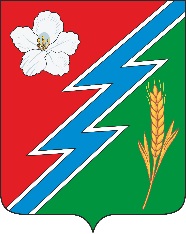 24.04.2023г. №247РОССИЙСКАЯ ФЕДЕРАЦИЯИРКУТСКАЯ ОБЛАСТЬОСИНСКИЙ МУНИЦИПАЛЬНЫЙ РАЙОНМАЙСКОЕ СЕЛЬСКОЕ ПОСЕЛЕНИЕДУМАРЕШЕНИЕО ХОДЕ РЕАЛИЗАЦИИ И ВНЕСЕНИИ ИЗМЕНЕНИЙ ВМУНИЦИПАЛЬНУЮ ПРОГРАММУ «КОМПЛЕКСНОГО РАЗВИТИЯ СИСТЕМ КОММУНАЛЬНОЙ ИНФРАСТРУКТУРЫМО «МАЙСК» НА ПЕРИОД 2013- 2017 ГГ.И С ПЕРСПЕКТИВОЙ ДО 2025 Г.»Заслушав представленную администрацией МО «Майск» информацию о ходе реализации муниципальной программы «Комплексного развития систем коммунальной инфраструктуры МО «Майск» на период 2013-2017 гг. и с перспективой до 2025г.», утвержденную Решением Думы МО «Майск» от 14 ноября 2012года. №109, руководствуясь статьями 24, 44 Устава муниципального образования «Майск» Дума муниципального образования «Майск» РЕШИЛА:1. Информацию администрации МО «Майск» о ходе реализации муниципальной программы «Комплексного развития систем коммунальной инфраструктуры МО «Майск» на период 2013- 2017 гг. и с перспективой до 2025 г.» принять к сведению приложение №1.2. Утвердить план мероприятий  администрации МО «Майск» на 2023 год по реализации муниципальной программы «Комплексного развития систем коммунальной инфраструктуры МО «Майск» на период 2013-2017 гг. и с перспективой до 2025 г.» приложение №2.3. Настоящее решение опубликовать в «Вестнике» и разместить на официальном сайте администрации МО «Майск» www. maisk-adm.ru4.Настоящее решение вступает в силу со дня его официального опубликования.Глава муниципального образования «Майск» С.А. ВороновПриложение №1к решению Думы МО «Майск»от 24 апреля 2023г. №247Отчетадминистрации МО «Майск» о ходе реализации  муниципальной программы «Комплексного развития систем коммунальной инфраструктуры МО «Майск» на период 2013- 2017 гг. и с перспективой до 2025 г.»Муниципальная программа «Комплексного развития систем коммунальной инфраструктуры МО «Майск» на период 2013- 2017 гг. и с перспективой до 2025 г.» (далее Программа) утверждена Решением Думы МО «Майск» от 14.11.2012г. №109.Основные показатели реализации (Программы) за 2013-2022 г.г:1. Жилищно-коммунальное и дорожное хозяйство.Общая площадь 415 жилых помещений жилищного фонда муниципального образования «Майск» составляет – 24298,73 кв.м, средняя жилищная обеспеченность на 1 жителя составляет 18,1 кв.м, средний показатель по Осинскому району - 18,9 кв.м,  сельских поселений Иркутской области – 21,7 кв.м. Средний уровень стандарта (18кв.м. на 1 жителя) в Поселении достигнут.За 2014 год приватизировано 45 жилых помещений,За 2015 год приватизировано 24 жилых помещения,За 2016 год приватизировано 20 жилых помещения.За 2017 год приватизировано 15 жилых помещений.За 2018 год приватизировано 8 жилых помещений.За 2019 - 2021год приватизировано 15 жилых помещенийВ 2022 году приватизированного жилья не было.На 01.01.2023 года в частной собственности  находится 372 помещений– 22206,19 кв.м. (или 91,3%). В государственной и муниципальной собственности находится 43 жилых помещения общей площадью  2092,8 кв.м,  в том числе муниципальное 37 общей площадью 1888,8 кв.м.. В аварийном и ветхом состоянии находится 30% жилого фонда Поселения:  6 домов площадью 355 кв.м аварийного и  37 жилых помещений площадью  1735 кв.м ветхого жилья. В 2018 году выделение лесосечного фонда не производилось.За 2019 год 3 жителя получили лесосечный фонд по 125 куб.м. и 25 куб.м на строительство хоз.построек в общем объеме 400 куб.м.За 2020 год на жилищное строительство 7 жителей получили лесосечный фонд, из них 5 по 125 куб.м на строительство жилого дома и 2 жителя по 25 куб.м на строительство хоз. построек в общем объеме 675 куб.м.В 2021 году на жилищное строительство 8 жителей получили лесосечный фонд, из них 4 по 125 куб.м. на строительство жилого дома и 2 жителя по 25 куб.м на строительство хоз. построек, 1 человек 35 куб.м на ремонт жилого дома, 1 человек – получил 125 куб.м. на строительство жилого дома по льготной очереди как погорелец  в общем объеме 710 куб.м.В 2022 году  лесосечный фонд на строительство жилого дома получили 2 жителей  по 125 куб.м. и 2 жителя по 25 куб.м на строительство хоз. построек. Также заключено 13 договоров на  дрова.Генеральным планом определены зоны строительства трех жилых микрорайонов на земельных участках общей площадью 140 га.Согласно утвержденного Генерального плана МО «Майск» выделены зоны жилой застройки 5 новых улиц с. Майск, сведения о которых внесены в ФИАС.  По состоянию на 01.01.2022 года в Регистр включено  271 земельных участка, выделенных под ИЖС общей площадью 304304 кв.м. (30,84 га) Протяженность муниципальных дорог МО «Майск» на 01.01.2023г. составляет 40740 м. В 2018 г. Дорожный фонд МО «Майск» составил 2536,5 тыс.руб. в том числе поступления акцизов 1905,4 тыс.руб., Освоено - 2072,1 тыс.руб. переходящий остаток на 2019 год 464,4тыс.руб. На выполнение работ  по ремонту и содержанию улично-дорожной сети направлено 1415,2 тыс.руб. Отремонтировано 1,9 км дорожного полотна на участках улиц Молодежная, Менделеева, Серебряковка, Нефтеразведчиков и Тюрневка. Силами Осинского сетевого участка Осинский РЭС за счет средств дорожного фонда  Поселения в размере 494,5 тыс.руб проведено обустройство первой очереди уличного освещения населенных пунктов,  восстановлено 8 км. пятого провода, установлено 107 светодиодных светильника, 9 приборов учета, фотореле. Оплата за потребленную электроэнергию на обеспечение уличного освещения составила 130 тыс. руб..В 2019 г. Дорожный фонд МО «Майск» составил 2732,5 тыс.руб. в том числе поступления акцизов - 2268,1 тыс.руб. Освоено за 2019 год 769 тыс.руб., переходящий остаток на 2020 год 1963,5 тыс.руб. Проведен капитальный ремонт дорожного полотна проведен в с.Майск улица Майская от д.№ 60 до д.№ 80 длиной 231 м., и по улице Мичурина  от д.18 до д.35 длина полотна  70 м. Работы по ремонту дорог выполнила организация ООО «ОсаРемСтрой». Общая стоимость работ по двум улицам составила 149,8 тысруб.Так же силами муниципалитета проведены ямочно- ремонтные работы по улицам : Нагорная, Колхозная, Новая, Гаражная ,Майская ,Менделеева на общую сумму 80,0т.р.Силами Осинского сетевого участка Осинский РЭС за счет средств дорожного фонда Поселения в 2019 году проведено обустройство второй очереди уличного освещения по  улицам: Мичурина, Гаражная, Нагорная и Центральная. Всего установлено 33 светодиодных светильника на сумму 99,8.руб, 4 прибора учета, фотореле.Оплата за потребленную электроэнергию составила 61,8 руб.В 2020 г. Дорожный фонд МО «Майск» составил 3969,1 тыс.руб. числе поступления акцизов - 2005,6 тыс.руб. Освоено 487,01 тыс.руб., переходящий остаток на 2021 год 3482,0 тыс.руб.1. На выполнение работ  по ремонту и содержанию улично-дорожной сети направлено - 111,4 тыс.руб. (в т. ч. ремонт моста в д. Абрамовка 39,9 тыс. руб., ямочный ремонт по ул. Серебряковка 30,0 тыс.руб., ремонт грейдера 15,0 тыс.руб., ГСМ 26,5 тыс.руб.).2. на уличное освещение – (в.т.ч. приобретение светильников – 197,04 тыс.руб., оплата за электроэнергию 92,715 тыс.руб., аренда опор для размещения светильников 60,918 тыс. руб.;3. на проведение кадастровых работ 7,8 тыс.руб.; В 2021 году Дорожный фонд МО «Майск» составил 5749,2 тыс.руб. числе поступления акцизов - 2267,2 тыс. руб., тыс.руб. Освоено 3520,6 тыс.руб., переходящий остаток на 2022 год 2228,6 тыс.руб.1.На ремонт улично-дорожной сети направлено 3 209,6 тыс.руб. Отремонтировано 4 км дорожного полотна по улицам: в д. Абрамовка ул Нагорная  1км. –  533,736 тыс. руб;в с. Майск : ул. Менделеева 420м – 382,717 тыс. руб.;ул. Серебряковка 1550м – 827,368 тыс. руб.ул. Тюрневка 250м  – 133,452 тыс. руб.ул. Шлюндиха 750м – 400,340 тыс. руб.ул. Трактовая парковка 2100м2. – 186,811 тыс. руб.устройство  9 водопропускных труб: 1 в д. Абрамовка, 8 в с. Майск. – 745,218 тыс. руб.2. На содержание дорог - 109,277 тыс.руб. (в том числе: ГСМ  - 50,0 тыс.руб, ремонт грейдера – 41,145  тыс.руб., погрузка и разгрузка плит – 9 тыс.руб, установка дорожных знаков «Автобусная остановка - 9,132 тыс рубля.»3. Уличное освещение 129,3 тыс. руб. (в т.ч. электроэнергия – 78,191 тыс.руб. аренда опор – 51.145 тыс.руб.В 2022 году Дорожный фонд МО «Майск» составил  – 4922,93 тыс. руб. Расходы из дорожного фонда за 2022 год  составили 3377,23 тыс. руб. переходящий остаток на 2023 год 1545,76 тыс.руб.На ремонт улично-дорожной сети направлено 3 млн 293 тыс.руб. отремонтировано 1,466 км дорожного полотна по улицам: в с. Майск: ул. Менделеева 631м – 263,43 тыс. руб.;ул. Серебряковка 1000м – 417,50 тыс. руб.ул. Шлюндиха 1000м – 417,50 тыс. руб.асфальтирование парковки ул. Трактовая 1000м2. – 1436,7 тыс. руб.Уличное освещение 134,615 тыс. руб. (в т.ч. электроэнергия – 83,5 тыс.руб. аренда опор – 51.145 тыс.руб.В рамках реализации Программы по обеспечению энергоснабжения силами ОАО «ИЭСК» Восточные электрические сети построено и введено в эксплуатацию: В 2018 году выполнено уличное освещение.В 2019 году ОГКУ «Дирекцией по строительству и эксплуатации автомобильных дорог Иркутской области »выполнено обустройство в населенном пункте с. Майск по улице Трактовая, стационарным электрическим освещением автодороги Майск – Рассвет с 1по 2 км .С установкой искусственных неровностей, предупреждающих знаков и светодиодного  светофора на солнечной батарее.В 2020 году   завершено обустройство в населенном пункте с. Майск по улице Трактовая, стационарным электрическим освещением автодороги Майск – Рассвет с 1 по 2 км.2. Санитарное состояние и благоустройство.В соответствии с Правилами благоустройства на территории муниципального образования «Майск», утвержденными Решением Думы МО «Майск» от 26.10.2017г. №220 (в редакции от 25.01.2018г.) Благоустройством и санитарной очисткой села, в соответствии с Правилами благоустройства населенных пунктов МО «Майск», и планом мероприятий в рамках Дней защиты от экологической опасности занимается все население муниципального образования. Во временных общественных работах за 2022 год в поселении приняли участие:- 5 осужденных на исправительные работы (по направлению службы судебных приставов отработано - 600 часов).- с участием коллективов бюджетных учреждений и волонтеров проведено 8 субботников.- По программе здравоохранения построен модульный  ФАП в д. Абрамовка.- Закончен капитальный ремонт корпуса Майской начальной школы, подрядчик ООО СК Байкал. - Произведено асфальтирование парковки ул. Трактовая 1000м2. – 1436,7 тыс. руб.- Благоустройство центрального парка победы – фонтан + зимний фонтан, посадка саженцев, ограждение территории-113,694т.р, установка новогодней елки.В соответствии с положением о конкурсе в период 2013-2022гг. 76 домовладений признано «Образцовой усадьбой»,  в том числе на «Дне работников сельского хозяйства» в ноябре 2022 года  подведены итоги конкурса, где 7 домовладельцев за образцовое содержание награждены Грамотами администрации с вручением аншлага «Образцовая усадьба».По реализации Федерального закона от 24 июня 1998 года № 89-ФЗ «Об отходах производства и потребления»: 1. Перечень работ по благоустройству и периодичность их выполнения регламентированы разделом 3 Правил благоустройства на территории муниципального образования «Майск», утвержденных Решением Думы МО «Майск» от 26.10.2017г. №220 (в редакции от 25.01.2018г.)В рамках реализации 89-ФЗ от 24 июня 1998 года «Об отходах производства и потребления» с октября 2020 года сбором/вывозом мусора занимается региональный оператор РТ НЭО.В поселении обустроена 22 контейнерная площадка ТКО по 3 контейнера 66 контейнера, в том числе 12 контейнерных площадок было построено в 2022 году народным методом.Содержание площадки накопления крупногабаритных отходов (КГО) и ТКО по адресу с.Майск, ул.Гаражная, 29Г обеспечивается силами Поселения. Администрацией Поселения закреплен погрузчик на базе МТЗ-82 с телегой для обеспечения регулярного (по графику) сбора КГО по улицам жилого сектора. 3. ВодоснабжениеВодоснабжение на территории муниципального образования «Майск» децентрализовано. Источники нецентрализованного водоснабжения не отвечают требованиям СанПиН по жесткости, сульфатам, сухому остатку, нитратам. Так минимальная общая жесткость воды по скважинам, расположенным на территории МО «Майск» равна 23 – 24,2мг-экв/дм3 превышение ПДК в 2,5 раза.)В рамках обеспечение населения с. Майск и д.Абрамовка питьевой водой, соответствующей гигиеническим требованиям, организовано  силами Поселения, подвоз питьевой воды со скважин муниципального образования Оса с местности Будёновка до населения и водо-раздаточного пункта расположенного в центре с.Майск по ул.Колхозная. Качество отпускаемой через пункт воды соответствует нормам, что подтверждается протоколом лабораторных исследований ФБУЗ «Центр гигиены и эпидемиологии в Иркутской области» от 23.01.2017г №17.  Объем доставленной воды населению составил 1828 куб.м.  на сумму 137 тыс.руб. В декабре 2021 года районом проведен конкурс и заключен договор на выполнение работ по строительству системы централизованного водоснабжения МО «Оса», «Каха-Онгойское», «Майск», «Ирхидей», общей стоимостью 885,9 млн.руб.. срок  выполнения работ 2022 – ноябрь 2023гг.Администрацией МО «Майск» в 2019 году за счет средств бюджета разработана в соответствии с документами территориального планирования и программы комплексного развития систем коммунальной инфраструктуры Схема Водоснабжения и Водоотведения с.Майск на период с 2019 – 2030 год. Общая стоимость схемы Водоснабжения и водоотведения 100 т.р.Потребители питьевой воды. Общая численность населения с.Майск и д.Абрамовка. по состоянию на 01.01.2022 года составляет 1434 человек (440 дворов), в том числе по населенным пунктам: с. Майск — 1130 человек (349 двор), д.Абрамовка – 304 человек (91 двор). На территории МО «Майск» функционируют школьные столовые: МБОУ «Майская СОШ» (220 учащихся), МБОУ «Абрамовская начальная школа-сад» (30 детей), МДОУ «Майский детский сад» (46 детей), придорожные пункты общественного питания на маршруте активно развивающегося туристического направления «Золотые пески»: кафе «Маяк» ИП «Чередниченко Д.О.» (100 посадочных мест) Кроме того увеличивается и объем потребления питьевой воды в связи с активным жилищным строительством.  Приложение №2к решению Думы МО «Майск»от 24 апреля 2023г. №247ПланМероприятий администрации МО «Майск» на 2023г. по реализации муниципальной программы «Комплексного развития систем коммунальной инфраструктуры МО «Майск» на период 2013- 2017 гг. и с перспективой до 2025г.»Ведущий специалист по земельным вопросам:Е.В. Ногина24.04.2023г. №248РОССИЙСКАЯ ФЕДЕРАЦИЯИРКУТСКАЯ ОБЛАСТЬОСИНСКИЙ МУНИЦИПАЛЬНЫЙ РАЙОНМАЙСКОЕ СЕЛЬСКОЕ ПОСЕЛЕНИЕДУМАРЕШЕНИЕо внесении изменений в ПОЛОЖЕНИЕОб автомобильных дорогах общего пользования и осуществления дорожной деятельности на территории муниципального образования «Майск» утверженное решением думы мо «майск» от 28.01.2013 №131В соответствии со статьей 44 Федерального закона от 06 октября 2003 года. №131-ФЗ "Об общих принципах организации местного самоуправления в Российской Федерации", руководствуясь статьями 24, 41 Устава муниципального образования «Майск» Дума муниципального образования «Майск»РЕШИЛА:1. Приложение №2 к Решению Думы МО «Майск» от 28.01.2013г. №131 (в ред. Решений от 26.09.2013г. №4, от 27.10.2016г. №160, от 27.10.2022г. №214) изложить в новой редакции.Приложение №2 кРешению Думы МО «Майск»от 28.01.2013г. №131(в ред. Решений от 26.09.2013г. №4, от 27.10.2016г. №160, от 27.10.2022г. №214, от 24.04.2023 №248)Перечень дорог общего пользования местного значения МО «Майск»(в ред. Решений Думы МО «Майск» от 26.09.2013г. №4,  от 27.10.2016г. №160, от 27.10.2022г. №214, от 24.04.2023 №248)2. Настоящее решение опубликовать (обнародовать) в печатном издании  «Вестник» и разместить на официальном сайте администрации муниципального образования «Майск» www. maisk-adm.ru3. Контроль за исполнением настоящего решения оставляю за собой.Глава муниципального образования «Майск» С.А. ВороновПриложение №1 кРешению Думы МО «Майск»от 28.01.2013г. №131(в ред. Решений от 26.09.2013г. №4, от 27.10.2016г. №160, от 27.10.2022г. №214, от 24.04.2023 №248)ПОЛОЖЕНИЕОб автомобильных дорогах общего пользования и осуществления дорожной деятельности на территории муниципального образования «Майск»Настоящее Положение разработано в соответствии с Федеральным законом от 06.10.2003 года № 131 «Об общих принципах организации местного самоуправления в Российской Федерации», во исполнение Федерального закона от 08.11.2007 года № 257-ФЗ «Об автомобильных дорогах и о дорожной деятельности в Российской Федерации и о внесении изменений в отдельные законодательные акты Российской Федерации», Уставом МО «Майск»1. Общие положения1.1. Автомобильные дороги являются составной частью транспортной системы муниципального образования «Майск» и предназначены для обеспечения потребности в автомобильных перевозках и связанных с ними услуг на территории муниципального образования. 1.2. Настоящее Положение регулирует отношения, возникающие в связи с использованием автомобильных дорог местного значения и осуществлением дорожной деятельности в границах МО «Майск»1.3. Целями настоящего Положения являются:- определение основ функционирования автомобильных дорог, их использования, осуществления дорожной деятельности в интересах пользователей автомобильными дорогами и Поселения;- совершенствование административного управления в области дорожной деятельности;- обеспечение сохранности и развития автомобильных дорог, улучшение их технического состояния;- содействие внедрению перспективных технологий и стандартов в области дорожной деятельности;- обеспечение эффективной и добросовестной конкуренции на рынке работ и (или) услуг при осуществлении дорожной деятельности;- улучшение инвестиционного климата в области использования автомобильных дорог и осуществления дорожной деятельности.2. Основные понятия и их определения, применяемые в целях настоящего порядка:Автомобильная дорога – объект транспортной инфраструктуры, предназначенный для движения транспортных средств и включающий в себя земельные участки в границах полосы отвода автомобильной дороги и расположенные на них или под ними конструктивные элементы (дорожное полотно, дорожное покрытие и подобные элементы) и дорожные сооружения, являющиеся её технологической частью,- защитные дорожные сооружения, искусственные дорожные сооружения, производственные объекты, элементы обустройства автомобильных дорог.Дорожные сооружения – конструктивные элементы дороги (земляное полотно, проезжая часть и др.), искусственные сооружения (мосты, путепроводы, эстакады, тоннели и др.), а также иные сооружения, необходимые для сохранности, содержания и нормального функционирования автомобильной дороги.Органы управления в сфере дорожного хозяйства – администрация МО «Майск».Дорожная деятельность – деятельность по проектированию, строительству, реконструкции, капитальному ремонту и содержанию автомобильных дорог.Дорожные работы – комплекс работ по строительству, реконструкции, ремонту и содержанию автомобильной дороги.Дорожное хозяйство – производственно- хозяйственный комплекс, включающий автомобильные дороги, дорожные сооружения и иное имущество, необходимое для их функционирования.Реконструкция автомобильной дороги – комплекс работ, при выполнении которых осуществляется изменение параметров автомобильной дороги, её участков, ведущее к изменению класса и (или) категории автомобильной дороги, либо влекущее за собой изменение границы полосы отвода автомобильной дороги.Капитальный ремонт автомобильной дороги - комплекс работ по замене и (или) восстановлению конструктивных элементов автомобильной дороги, дорожных сооружений и (или) их частей, выполнение которых осуществляется в пределах установленных допустимых значений и технических характеристик класса и категории автомобильной дороги и при выполнении которых затрагиваются конструктивные и иные характеристики надёжности и безопасности автомобильной дороги и не изменяются границы полосы отвода автомобильной дороги.Ремонт автомобильной дороги – комплекс работ по восстановлению транспортно – эксплуатационных характеристик автомобильной дороги, при выполнении которых не затрагиваются конструктивные и иные характеристики надёжности и безопасности автомобильной дороги.Содержание автомобильной дороги – комплекс работ по поддержанию надлежащего технического состояния автомобильной дороги, оценке её технического состояния, а также по организации и обеспечению безопасности дорожного движения.Технические средства организации дорожного движения – дорожные знаки, светофоры и указатели, дорожная разметка, направляющие, ограждающие и другие устройства, устанавливаемые на автомобильных дорогах для регулирования дорожного движения.Полоса отвода – земля, занимаемая автомобильной дорогой с учетом проектного резерва её расширения, а также сооружениями, защитными лесонасаждениями, устройствами, необходимыми для ремонта и содержания автомобильной дороги. 3. Порядок установления и использования полос отвода автомобильных дорог местного значения устанавливается администрацией МО «Майск».3.1 В границах полосы отвода автомобильной дороги запрещено:1) выполнение работ, не связанных со строительством, с реконструкцией, капитальным ремонтом, ремонтом и содержанием автомобильной дороги, а также с размещением объектов дорожного сервиса;2) размещение зданий, строений, сооружений и других объектов, не предназначенных для обслуживания автомобильной дороги, её строительства, реконструкции, капитального ремонта, ремонта и содержания и не относящихся к объектам дорожного сервиса;3) распашка земельных участков, покос травы, осуществление рубок и повреждение лесных насаждений и иных многолетних насаждений, снятие дёрна и выемка грунта, за исключением работ по содержанию полосы отвода автомобильной дороги или ремонту автомобильной дороги, её участков;4) выпас животных, а также их прогон через автомобильные дороги вне специально установленных мест, согласованных с администрацией рабочего посёлка Красная Горка;5) установка рекламных конструкций, не соответствующих требованиям технических регламентов и (или) нормативным правовым актам о безопасности дорожного движения;6) установка информационных щитов и указателей, не имеющих отношения к обеспечению безопасности дорожного движения или осуществлению дорожной деятельности.4. Принципы осуществления деятельности в сфере дорожного хозяйства.Деятельность в сфере дорожного хозяйства осуществляется на основе следующих принципов:- планирования развития сети автомобильных дорог;- обеспечение приоритета содержания и ремонта автомобильных дорог в целях создания безопасных условий дорожного движения;- обеспечения надёжности эксплуатации автомобильных дорог на основе применения единых технических норм и стандартов при осуществлении дорожных работ;- обеспечения пользователей информацией об автомобильных дорогах и условиях дорожного движения.5. Автомобильные дороги в границах муниципального образования «Майск»Автомобильные дороги в муниципальном образовании «Майск» в зависимости от их значения подразделяются на:1) автомобильные дороги регионального или межмуниципального значения;2) автомобильные дороги местного значения.Критерии отнесения автомобильных дорог общего пользования к автомобильным дорогам общего пользования регионального или межмуниципального значения и перечень автомобильных дорог общего пользования регионального или межмуниципального значения утверждаются Правительством Иркутской Области.Автомобильными дорогами общего пользования местного значения поселения являются автомобильные дороги общего пользования в границах населённых пунктов поселения (внутрипоселковые). Автомобильным дорогам местного значения поселения могут администрацией МО «Майск» присваиваться идентификационные номера.6. Муниципальные автомобильные дороги.К муниципальным автомобильным дорогам относятся улицы, проезды, линии общественного транспорта, дороги местного значения и иные автомобильные дороги, относящиеся к муниципальной собственности и находящиеся в границах муниципального образования «Майск»7. Полномочия администрации МО «Майск» в области использования автомобильных дорог и осуществления дорожной деятельности.К полномочиям органов местного самоуправления в области использования автомобильных дорог и осуществления дорожной деятельности относятся:1) осуществление контроля за обеспечением сохранности автомобильных дорог местного значения;2) разработка основных направлений инвестиционной политики в области развития автомобильных дорог местного значения;3) принятие решений об использовании на платной основе автомобильных дорог общего пользования местного значения и о прекращении такого использования;4) определение методики расчёта и максимального размера платы за проезд транспортных средств по платным автомобильным дорогам общего пользования местного значения;5) утверждение перечня автомобильных дорог общего пользования местного значения, перечня автомобильных дорог не общего пользования местного значения;6) осуществление дорожной деятельности в отношении автомобильных дорог местного значения;7) определение размера вреда, причиняемого транспортными средствами, осуществляющими перевозки тяжеловесных грузов, при движении по автомобильным догам общего пользования местного значения;8) установление стоимости и перечня услуг по присоединению объектов дорожного сервиса к автомобильным дорогам общего пользования местного значения; 9) использование автомобильных дорог при организации и проведении мероприятий по гражданской обороне, мобилизационной подготовке в соответствии с законодательством Российской Федерации, ликвидация последствий чрезвычайных ситуаций на автомобильных дорогах в соответствии с законодательством Российской Федерации в области защиты населения и территорий от чрезвычайных ситуаций;10) информационное обеспечение пользователей автомобильными дорогами общего пользования местного значения;11) утверждение нормативов финансовых затрат на капитальный ремонт, ремонт, содержание автомобильных дорог местного значения и правил расчёта размера ассигнований местного бюджета на указанные цели;12) установление порядка установления и использования придорожных полос автомобильных дорог местного значения; 13) осуществление иных полномочий, отнесённых федеральными законами, законами Иркутской области в сфере дорожной деятельности к полномочиям органов местного самоуправления.8. Управление деятельностью в сфере дорожного хозяйства.Общее руководство деятельностью в сфере дорожного хозяйства в муниципальном образовании Майск осуществляется администрацией МО «Майск» в соответствии с её компетенцией.9. Имущество автомобильных дорог.В состав имущества автомобильных дорог входит комплекс дорожных сооружений автомобильной дороги, имущество, необходимое для управления дорогой и её содержания, а также могут входить участки земель, занимаемые автомобильной дорогой.Имущество муниципальных автомобильных дорог, приобретаемое за счёт средств бюджета администрации, является собственностью поселения.Порядок распоряжения имуществом муниципальных автомобильных дорог определяется органами местного самоуправления в соответствии с законодательством Российской Федерации и законодательством Иркутской области.10. Финансирование строительства, реконструкции, содержания и ремонта автомобильных дорог.Дорожная деятельность в отношении автомобильных дорог местного значения осуществляется за счёт средств бюджета муниципального образования, субсидий из областного бюджета по государственным программам Иркутской области:- «Развитие дорожного хозяйства» на 2014-2020 годы, утвержденной постановлением Правительства Иркутской области от 24 октября 2013 года № 445-пп;- подпрограммы «Стимулирование жилищного строительства в Иркутской области» на 2014 – 2020 годы государственной программы Иркутской области «Доступное жилье» на 2014-2020годы, утвержденной  Постановлением Правительства Иркутской области от 24.10.2013г. №443-пп;- подпрограммы «Устойчивое развитие сельских территорий» государственной программы Иркутской области «Развитие сельского хозяйства и регулирование рынков сельскохозяйственной продукции, сырья и продовольствия» на 2014-2020годы, утвержденной  Постановлением Правительства Иркутской области от 09.12. 2013г. №568-ПП (ред. от 31.10.2014г.,  иных предусмотренных законодательством Российской Федерации источников финансирования, а также средств физических или юридических лиц, в том числе средств, привлечённых в порядке и на условиях, которые предусмотрены законодательством Российской Федерации о концессионных соглашениях.11. Порядок использования земель, занятых автомобильными дорогами.Использование земель, занятых автомобильными дорогами, должно соответствовать градостроительным, экологическим требованиям, санитарным и иным нормам, установленным нормативными правовыми актами Российской Федерации и нормативными правовыми актами Иркутской области.В полосе отвода автомобильной дороги организации, осуществляющие её ремонт и содержание, имеют право в установленном порядке производить вырубку насаждений, ухудшающих видимость или создающих угрозу безопасности дорожного движения.12. Порядок устройства коммуникаций и пересечений на муниципальных, ведомственных и частных автомобильных дорогах.Порядок устройства коммуникаций и пересечений на муниципальных автомобильных дорогах регулируется нормативными правовыми актами Российской Федерации и нормативными правовыми актами Иркутской области, стандартами, техническими нормативами.13. Использование автомобильных дорог местного значения13.1. Общие требования к использованию автомобильных дорог1). Право использования автомобильных дорог местного значения имеют физические и юридические лица, если иное не предусмотрено законодательством Российской Федерации.2). Использование автомобильных дорог местного значения осуществляется в соответствии с федеральными законами и иными нормативными правовыми актами Российской Федерации, законами и иными нормативными правовыми актами Иркутской области и настоящим Положением.3). Пользователи автомобильными дорогами обязаны содержать транспортные средства в исправном состоянии в целях обеспечения безопасности дорожного движения, сохранности автомобильных дорог, а также недопущения загрязнения окружающей среды.4). Использование автомобильных дорог местного значения на территории Поселения осуществляется с соблюдением правил дорожного движения, устанавливаемых в соответствии с законодательством Российской Федерации о безопасности дорожного движения.13.2. Права пользователей автомобильными дорогамиПользователи автомобильными дорогами имеют право:1) свободно и бесплатно осуществлять проезд транспортных средств, перевозки пассажиров, грузов по автомобильным дорогам местного значения в пределах города, за исключением случаев использования платных автомобильных дорог и случаев временного ограничения или прекращения движения транспортных средств по автомобильным дорогам местного значения в соответствии с законодательством Российской Федерации, Иркутской области и с настоящим Положением;2) получать компенсацию вреда, причиненного их жизни, здоровью или имуществу в случае строительства, реконструкции, капитального ремонта, ремонта и содержания автомобильных дорог местного значения в пределах Поселения вследствие нарушений требований законодательства и технических регламентов лицами, осуществляющими строительство, реконструкцию, капитальный ремонт, ремонт и содержание автомобильных дорог, в порядке, предусмотренном гражданским законодательством;3) получать оперативную информацию о маршрутах транспортных средств по автомобильным дорогам местного значения в пределах Поселения, об условиях, о временных ограничении и прекращении движения транспортных средств по ним, допустимых нагрузках в расчете на одну ось, скорости движения транспортных средств и об иных предусмотренных настоящим Положением сведениях;4) пользоваться иными правами, предусмотренными федеральными законами и иными нормативными правовыми актами Российской Федерации, законами и иными нормативными правовыми актами Иркутской области и настоящим Положением.13.3. Обязанности пользователей автомобильными дорогами и иных лиц, осуществляющих использование автомобильных дорогПользователям автомобильными дорогами запрещается:1) осуществлять движение по автомобильным дорогам местного значения в пределах Поселения на транспортных средствах, имеющих элементы конструкций, которые могут нанести повреждение автомобильным дорогам;2) осуществлять перевозки по автомобильным дорогам местного значения опасных, тяжеловесных и (или) крупногабаритных грузов без специальных разрешений, выдаваемых в порядке, предусмотренном законодательством.4) загрязнять дорожное покрытие и полосы отвода;5) создавать условия, препятствующие обеспечению безопасности дорожного движения;6) повреждать автомобильные дороги или осуществлять иные действия, наносящие ущерб автомобильным дорогам либо создающие препятствия движению транспортных средств и (или) пешеходов;13.4. Временные ограничение или прекращение движения транспортных средств по автомобильным дорогам местного значения13.4.1. Временные ограничение или прекращение движения транспортных средств по автомобильным дорогам местного значения в пределах Поселения могут устанавливаться:1) при реконструкции, капитальном ремонте и ремонте автомобильных дорог;2) в период возникновения неблагоприятных природно-климатических условий, в случае снижения несущей способности конструктивных элементов автомобильной дороги, ее участков и в иных случаях в целях обеспечения безопасности дорожного движения;3) в иных предусмотренных федеральными законами случаях.13.4.2. В случае принятия решений о временных ограничении или прекращении движения транспортных средств по автомобильным дорогам местного значения в пределах Поселения администрация МО «Майск» обязана принимать меры по организации дорожного движения, в том числе посредством устройства объездов и информировать пользователей автомобильными дорогами о сроках таких ограничений или прекращений движения транспортных средств и о возможности воспользоваться объездом.13.5. Движение по автомобильным дорогам местного значения в пределах Поселения транспортных средств, осуществляющих перевозки опасных, тяжеловесных и (или) крупногабаритных грузов1). Движение по автомобильным дорогам местного значения в пределах Поселения транспортного средства, осуществляющего перевозки опасных, тяжеловесных и (или) крупногабаритных грузов, допускается при наличии специального разрешения, выдаваемого администрацией МО «Майск».2). Порядок возмещения вреда, причиняемого транспортными средствами, осуществляющими перевозки тяжеловесных грузов, и порядок определения размера такого вреда устанавливаются Правительством Российской Федерации.3). Размер вреда, причиняемого транспортными средствами, осуществляющими перевозки тяжеловесных грузов по дорогам местного значения в пределах Поселения, определяется администрацией МО «Майск».14. Порядок использования на платной основе автомобильных дорог общего пользования местного значения, участков указанных автомобильных дорог и о прекращении такого использования».1) Решение о создании и об использовании на платной основе парковок (парковочных мест), расположенных на автомобильных дорогах общего пользования местного значения, и о прекращении такого использования принимается Главой администрации МО «Майск» и оформляется постановлением.2) Размер платы за пользование на платной основе парковками (парковочными местами), расположенными на автомобильных дорогах общего пользования местного значения устанавливается организацией, занимающейся устройством и содержанием  парковок (парковочных мест) на платной основе.3) методика расчета и максимального размера платы за проезд транспортных средств по платным автомобильным дорогам общего пользования местного значения, платным участкам указанных автомобильных дорог, за пользование на платной основе парковками (парковочными местами), расположенными на автомобильных дорогах общего пользования местного значения утверждается постановлением главы администрации МО «Майск».Приложение №2 кРешению Думы МО «Майск»от 28.01.2013г. №131(в ред. Решений от 26.09.2013г. №4, от 27.10.2016г. №160, от 27.10.2022г. №214, от 24.04.2023 №248)Перечень дорог общего пользования местного значения МО «Майск»(в ред. Решений Думы МО «Майск» от 26.09.2013г. №4,  от 27.10.2016г. №160, от 27.10.2022г. №214)Приложение №3 кРешению Думы МО «Майск»от 28.01.2013г. №131(в ред. Решений от 26.09.2013г. №4, от 27.10.2016г. №160, от 27.10.2022г. №214, от 24.04.2023 №248)ПОЛОЖЕНИЕо муниципальном контроле за обеспечением  сохранности автомобильных дорог местного значения в границах муниципального образования «Майск»1. Общие положения1.1. Настоящее Положение в соответствии с Федеральными законами от 08.11.2007 г. № 257-ФЗ «Об автомобильных дорогах и о дорожной деятельности в Российской Федерации и о внесении изменений в отдельные законодательные акты Российской Федерации», от 06.10.2003 г. № 131-ФЗ «Об общих принципах организации местного самоуправления в Российской Федерации», от 10.12.1995 г. № 196-ФЗ «О безопасности дорожного движения», от 26.12.2008 г. № 294-ФЗ «О защите прав юридических лиц и индивидуальных предпринимателей при осуществлении государственного контроля (надзора) и муниципального контроля», Уставом муниципального образования «Майск», устанавливает порядок осуществления муниципального контроля за обеспечением сохранности автомобильных дорог местного значения в границах МО «Майск». 1.2. Объектом муниципального контроля за обеспечением сохранности автомобильных дорог местного значения МО  «Майск» является обеспечение сохранности автомобильных дорог  общего и необщего пользования в границах населенных пунктов поселения, за исключением автомобильных дорог федерального, регионального или межмуниципального значения, частных автомобильных дорог.1.3. Финансирование деятельности по осуществлению муниципального контроля за обеспечением сохранности автомобильных дорог местного значения и его материально-техническое обеспечение осуществляется за счёт средств бюджета МО «Майск».2. Цель и задачи муниципального контроля за обеспечением сохранности    автомобильных дорог местного значения2.1. Целью муниципального контроля  за обеспечением сохранности автомобильных дорог местного значения является обеспечение соблюдения законодательства об автомобильных дорогах и о дорожной деятельности.2.2. Основными задачами муниципального контроля за обеспечением сохранности автомобильных дорог местного значения являются:а) проверка соблюдения требований технических условий по размещению объектов, предназначенных для осуществления дорожной деятельности, объектов дорожного сервиса, рекламных конструкций и других объектов в полосе отвода и придорожной полосе автомобильных дорог местного значения;б) проверка соблюдения пользователями автомобильных дорог, лицами, осуществляющими деятельность в пределах полос отвода и придорожных полос, правил использования полос отвода и придорожных полос, а также обязанностей при использовании автомобильных дорог местного значения в части недопущения повреждения автомобильных дорог и их элементов;в) проверка соблюдения весовых и габаритных параметров транспортных средств при движении по автомобильным дорогам местного значения, включая периоды временного ограничения движения транспортных средств.3. Формы осуществления муниципального контроля за обеспечением  сохранности автомобильных дорог местного значения3.1. Проведение муниципального контроля за обеспечением сохранности автомобильных дорог местного значения осуществляется в форме плановых и внеплановых проверок в порядке и с соблюдением процедур установленных Федеральным законом от 26.12.2008 г. № 294-ФЗ «О защите прав юридических лиц и индивидуальных предпринимателей при осуществлении государственного контроля (надзора) и муниципального контроля».3.2. Плановые проверки проводятся на основании ежегодного плана проверок, утверждаемого руководителем уполномоченного органа местного самоуправления. 3.3. В ежегодных планах проведения плановых проверок указываются следующие сведения:1) наименования юридических лиц, фамилии, имена, отчества граждан и индивидуальных предпринимателей, деятельность которых подлежит плановым проверкам;2) цель и основание проведения каждой плановой проверки;3) дата и сроки проведения каждой плановой проверки;4) наименование органа муниципального контроля, осуществляющего плановую проверку.3.4. Проверка проводится на основании распоряжения Главы администрации «Майск». Проверка может проводиться только должностным лицом или должностными лицами, которые указаны в распоряжении.3.5. По результатам проверки оформляется акт проверки соблюдения законодательства с соблюдением требований установленных Федеральным законом 26.12.2008 г. № 294-ФЗ «О защите прав юридических лиц и индивидуальных предпринимателей при осуществлении государственного контроля (надзора) и муниципального контроля».3.6. В случае обнаружения в результате проверки выявлено нарушение законодательства об автомобильных дорогах и о дорожной деятельности правонарушения с целью его ликвидации (устранения) и привлечения нарушителя к административной ответственности акт проверки направляется на рассмотрение в государственный орган или должностному лицу, которые уполномочены уполномоченным рассматривать дело об административном правонарушении, в сроки, установленные законодательством РФ.  К акту проверки (в зависимости от вида нарушения) могут прилагаться результаты осмотра автомобильной дороги и объектов дорожного сервиса, акты об отборе образцов (проб), протоколы (заключения) проведенных исследований и экспертиз, объяснения лиц, в чьих действиях имеются признаки нарушения действующего законодательства РФ и должностных лиц органов государственного контроля (надзора) и/или муниципального контроля и другие документы или их копии, связанные с результатами проверки.3.7. При обнаружении факта причинения вреда автомобильным дорогам местного значения, объектам дорожного сервиса, находящимся в собственности  МО «Майск», администрация МО «Майск» обращается в суд с требованием о возмещении вреда.4. Органы и должностные лица, осуществляющие муниципальный контроль за обеспечением сохранности автомобильных дорог местного значения 4.1. Органом, осуществляющим муниципальный контроль за обеспечением сохранности автомобильных дорог местного значения, является  администрация  МО «Майск».4.2. Муниципальный контроль за обеспечением сохранности автомобильных дорог местного значения осуществляет орган муниципального земельного контроля  во взаимодействии с организациями, общественными объединениями и гражданами.4.3. Сотрудники органа муниципального  контроля, на которых возложено осуществление муниципального  контроля  за обеспечением сохранности автомобильных дорог местного значения, являются муниципальными инспекторами (далее – муниципальные инспекторы). 4.4. Персональный состав муниципальных инспекторов утверждается Постановлением администрации МО «Майск» из числа муниципальных служащих администрации поселения.4.5. Планы проведения плановых проверок на последующий год, утвержденные главой администрации, направляются в прокуратуру Осинского района  не позднее 1 ноября текущего года. 5. Порядок осуществления муниципального  контроля.Порядок осуществления муниципального контроля за обеспечением  сохранности автомобильных дорог местного значения на территории МО «Майск» устанавливается административным регламентом проведения проверок при осуществлении муниципального  контроля за обеспечением сохранности автомобильных дорог местного значения в границах муниципального образования «Майск», утверждаемым администрацией муниципального образования «Майск».6. Полномочия должностных лиц, осуществляющих муниципальный контроль за обеспечением сохранности автомобильных дорог местного значения6.1. Должностные лица уполномоченного органа местного самоуправления, осуществляющие муниципальный контроль за обеспечением  сохранности автомобильных дорог местного значения в пределах предоставленных полномочий имеют право:а) пресекать и предотвращать нарушения законодательства об автомобильных дорогах и о дорожной деятельности в установленном порядке;б) осуществлять проверки соблюдения законодательства об автомобильных дорогах и о дорожной деятельности;в) составлять по результатам проверок акты и представлять их для ознакомления гражданам, юридическим лицам, индивидуальным предпринимателям, являющимися владельцами, пользователями автомобильной дороги местного значения, объектами дорожного сервиса;г) давать предложения об устранении выявленных в результате проверок нарушений законодательства об автомобильных дорогах и о дорожной деятельности;д) предъявлять гражданам, юридическим лицам, индивидуальным предпринимателям требования об устранении выявленных в результате проверок нарушений;е) получать от юридических лиц, граждан, индивидуальных предпринимателей сведения и материалы о состоянии автомобильных дорог местного значения, объектов дорожного сервиса, в том числе документы, удостоверяющие право на различные формы владения и/или пользования, иные сведения и документы, необходимые для осуществления муниципального контроля;ж) посещать в порядке, установленном законодательством, автомобильные дороги местного значения, объекты дорожного сервиса, в отношении которых осуществляется муниципальный контроль, расположенные на них здания и сооружения;з) обращаться в органы внутренних дел за содействием в предотвращении или пресечении действий, являющихся нарушением законодательства об автомобильных дорогах и о дорожной деятельности и иных нормативных правовых актов либо препятствующих осуществлению муниципального контроля, а также в установлении личности граждан, в чьих действиях имеются явные признаки нарушения законодательства об автомобильных дорогах и о дорожной деятельности;и) осуществлять иные предусмотренные действующим законодательством права.6.2. Должностные лица уполномоченного органа местного самоуправления, осуществляющие муниципальный контроль за обеспечением  сохранности автомобильных дорог местного значения, при проведении мероприятий по контролю обязаны:а) руководствоваться законодательством Российской Федерации, Иркутской области, Уставом МО «Майск», настоящим Положением и иными муниципальными правовыми актами;б) соблюдать действующее законодательство, права и законные интересы юридических лиц, граждан и индивидуальных предпринимателей;в) принимать меры по предотвращению и устранению последствий выявленных нарушений законодательства об автомобильных дорогах и о дорожной деятельности в установленном порядке;г) проводить профилактическую работу по устранению причин и обстоятельств, способствующих совершению правонарушений в области законодательства об автомобильных дорогах и о дорожной деятельности.6.3. При осуществлении муниципального контроля за обеспечением сохранности автомобильных дорог местного значения должностные лица уполномоченного органа местного самоуправления несут в установленном действующим законодательством и настоящим Положением ответственность за:а) несоблюдение требований законодательства при исполнении служебных обязанностей;б) несоблюдение установленного порядка осуществления муниципального контроля за сохранностью автомобильных дорог местного значения;в) непринятие мер по предотвращению и устранению последствий выявленных нарушений законодательства об автомобильных дорогах и о дорожной деятельности;г) объективность и достоверность материалов проводимых проверок.6.4. Препятствование осуществлению полномочий должностных лиц уполномоченного органа местного самоуправления при проведении ими муниципального контроля за обеспечением  сохранности автомобильных дорог местного значения влечет установленную законодательством РФ ответственность.6.5. Должностные лица уполномоченного органа местного самоуправления, осуществляющие муниципальный контроль за обеспечением  сохранности автомобильных дорог местного значения, составляют отчетность о своей деятельности, обеспечивают достоверность составляемых отчетов, которые предоставляют в установленные сроки в предусмотренные законодательством РФ органы.24.04.2023г. №249РОССИЙСКАЯ ФЕДЕРАЦИЯИРКУТСКАЯ ОБЛАСТЬОСИНСКИЙ МУНИЦИПАЛЬНЫЙ РАЙОНМАЙСКОЕ СЕЛЬСКОЕ ПОСЕЛЕНИЕДУМАРЕШЕНИЕОБ УТВЕРЖДЕНИИ ПОРЯДКА ПРОВЕДЕНИЯ ОСМОТРА ЗДАНИЙ, СООРУЖЕНИЙ НА ПРЕДМЕТ ИХ ТЕХНИЧЕСКОГО СОСТОЯНИЯ И НАДЛЕЖАЩЕГО ТЕХНИЧЕСКОГО ОБСЛУЖИВАНИЯ В СООТВЕТСТВИИ С ТРЕБОВАНИЯМИ ТЕХНИЧЕСКИХ РЕГЛАМЕНТОВ, ПРЕДЪЯВЛЯЕМЫХ К КОНСТРУКТИВНЫМ И ДРУГИМ ХАРАКТЕРИСТИКАМ НАДЕЖНОСТИ И БЕЗОПАСНОСТИ УКАЗАННЫХ ОБЪЕКТОВ, ТРЕБОВАНИЯМИ ПРОЕКТНОЙ ДОКУМЕНТАЦИИ, ВЫДАЧИ РЕКОМЕНДАЦИЙ О МЕРАХ ПО УСТРАНЕНИЮ ВЫЯВЛЕННЫХ НАРУШЕНИЙ В СЛУЧАЯХ, ПРЕДУСМОТРЕННЫХ ГРАДОСТРОИТЕЛЬНЫМ КОДЕКСОМ РОССИЙСКОЙ ФЕДЕРАЦИИ И РАСПОЛОЖЕННЫХ НА ТЕРРИТОРИИ МУНИЦИПАЛЬНОГО ОБРАЗОВАНИЯ «МАЙСК» ОСИНСКОГО РАЙОНАНа основании пункта 8 части 3 статьи 8 и части 11 статьи 55.24 Градостроительного кодекса Российской Федерации, пункта 26 части 1 статьи 16 Федерального закона от 06 октября 2003 года № 131-ФЗ «Об общих принципах организации местного самоуправления в Российской Федерации», Устава муниципального образования «Майск» Осинского района, Дума муниципального образования «Майск»РЕШИЛА:1. Утвердить порядок  проведения осмотра зданий, сооружений на предмет их технического состояния и надлежащего технического обслуживания в соответствии с требованиями технических регламентов, предъявляемых к конструктивным и другим характеристикам надежности и безопасности указанных объектов, требованиями проектной документации, выдачи рекомендаций о мерах по устранению выявленных нарушений в случаях, предусмотренных Градостроительным кодексом Российской Федерации и расположенных на территории муниципального образования «Майск» (Приложение 1).. 2. Создать комиссию по осмотру зданий, сооружений в целях оценки их технического состояния и надлежащего технического обслуживания в соответствии с требованиями технических регламентов, предъявляемых к конструктивным и другим характеристикам надежности и безопасности указанных объектов, требованиями проектной документации, выдачи рекомендаций о мерах по устранению выявленных нарушений в случаях, предусмотренных Градостроительным кодексом Российской Федерации и расположенных на территории Муниципального образования «Майск» (Приложение 2) (далее - Комиссия).3. Данное Решение опубликовать в «Вестнике» и разместить на сайте муниципального образования «Майск».4. Контроль за исполнением настоящего Решения оставляю за собой.Глава муниципального образования  «Майск» С.А. ВороновПриложение 1 к Решениюот 24.04.2023г №249ПОРЯДОКпроведения осмотра зданий, сооружений на предмет их технического состояния и надлежащего технического обслуживания в соответствии с требованиями технических регламентов, предъявляемых к конструктивным и другим характеристикам надежности и безопасности указанных объектов, требованиями проектной документации, выдачи рекомендаций о мерах по устранению выявленных нарушений в случаях, предусмотренных Градостроительным кодексом Российской Федерации и расположенных на территории муниципального образования «Майск»I. Общие положения1. Настоящий Порядок проведения осмотров зданий, сооружений на предмет их технического состояния и надлежащего технического обслуживания в соответствии с требованиями технических регламентов, предъявляемых к конструктивным и другим характеристикам надежности и безопасности указанных объектов, требованиями проектной документации, выдачи рекомендаций о мерах по устранению выявленных нарушений в случаях, предусмотренных Градостроительным кодексом Российской Федерации и расположенных на территории Муниципального образования «Майск» (далее – Порядок) разработан в соответствии с Градостроительным кодексом Российской Федерации, Федеральным законом от 06 октября 2003 года № 131-ФЗ «Об общих принципах организации местного самоуправления в Российской Федерации», Федеральным законом от 30 декабря 2009 года № 384-ФЗ «Технический регламент о безопасности зданий и сооружений». 2. Настоящий Порядок устанавливает порядок осуществления проведения осмотров зданий, сооружений на предмет их технического состояния и надлежащего технического обслуживания в соответствии с требованиями технических регламентов, предъявляемых к конструктивным и другим характеристикам надежности и безопасности указанных объектов, требованиями проектной документации, выдачи рекомендаций о мерах по устранению выявленных нарушений в случаях, предусмотренных Градостроительным кодексом Российской Федерации и расположенных на территории муниципального образования «Майск» (далее – осмотр). 3. Проведение осмотров осуществляется администрацией муниципального образования «Майск».4. Финансирование деятельности по проведению осмотров осуществляется за счет средств бюджета муниципального образования «Майск» в порядке, определенном бюджетным законодательством Российской Федерации. 5. Настоящий Порядок не применяется в случае, если при эксплуатации зданий, сооружений осуществляется государственный контроль (надзор) в соответствии с федеральными законами, в том числе в отношении многоквартирных домов и жилых домов.6. Действие настоящего Порядка распространяется на все эксплуатируемые здания и сооружения независимо от формы собственности, расположенные на территории муниципального образования «Майск», а также за исключением случаев, если при эксплуатации таких зданий, сооружений федеральными законами предусмотрено осуществление государственного контроля (надзора) 7. Основанием проведения осмотра является поступление следующих заявлений физических или юридических лиц (далее - заявления): - о нарушении требований законодательства Российской Федерации к эксплуатации зданий, сооружений; - о возникновении аварийных ситуаций в зданиях, сооружениях или возникновении угрозы разрушения зданий, сооружений. Заявление является основанием для издания правового акта администрации о проведении осмотра (далее - правовой акт). В случае поступления заявления в отношении зданий, сооружений, за эксплуатацией которых осуществляется государственный контроль (надзор), за исключением случаев, указанных в следующем абзаце настоящего пункта, указанное заявление направляется в орган, осуществляющий в соответствии с федеральными законами государственный контроль (надзор) при эксплуатации зданий, сооружений, в течение пяти дней со дня его регистрации. В случае поступления заявления о возникновении аварийной ситуации в зданиях, сооружениях или возникновении угрозы разрушения зданий, сооружений, за эксплуатацией которых осуществляется государственный контроль (надзор), указанное заявление направляется в орган, осуществляющий в соответствии с федеральными законами государственный контроль (надзор) при эксплуатации зданий, сооружений, в течение не более двух дней с момента регистрации заявления. Заявителю направляется письменное уведомление об отказе в проведении осмотра зданий, сооружений и о направлении заявления для рассмотрения в орган, осуществляющий в соответствии с федеральными законами государственный контроль (надзор) при эксплуатации зданий, сооружений, в течение семи дней со дня регистрации заявления.8. Настоящий Порядок определяет:1) цели, задачи, принципы проведения осмотров зданий и (или) сооружений, находящихся в эксплуатации на территории муниципального образования «Майск» (далее - здания, сооружения);2) порядок проведения осмотров; 3) процедуру выдачи рекомендаций об устранении выявленных нарушений (далее - выдача рекомендаций) лицам, ответственным за эксплуатацию зданий, сооружений; 4) полномочия администрации муниципального образования «Майск» по осуществлению осмотров и выдаче рекомендаций; 5) права и обязанности должностных лиц при проведении осмотров и выдаче рекомендаций; 6) сроки проведения осмотров и выдачи рекомендаций; 7) права и обязанности лиц, ответственных за эксплуатацию зданий, сооружений, связанные с проведением осмотров и исполнением рекомендаций. 9. В настоящем Порядке используются основные понятия, установленные законодательством Российской Федерации о техническом регулировании, законодательством Российской Федерации о градостроительной деятельности.В настоящем Порядке используются также следующие основные понятия: 1) здание – результат строительства, представляющий собой объемную строительную систему, имеющую надземную и (или) подземную части, включающую в себя помещения, сети инженерно-технического обеспечения и системы инженерно- технического обеспечения и предназначенную для проживания и (или) деятельности людей, размещения производства, хранения продукции или содержания животных; 2) сооружение - результат строительства, представляющий собой объемную, плоскостную или линейную строительную систему, имеющую наземную, надземную и (или) подземную части, состоящую из несущих, а в отдельных случаях и ограждающих строительных конструкций и предназначенную для выполнения производственных процессов различного вида, хранения продукции, временного пребывания людей, перемещения людей и грузов; 3) под надлежащим техническим состоянием зданий, сооружений понимаются поддержание параметров устойчивости, надёжности зданий, сооружений, а также исправность строительных конструкций, систем инженерно-технического обеспечения, сетей инженерно-технического обеспечения, их элементов в соответствии с требованиями технических регламентов, проектной документации; 4) лицо, ответственное за эксплуатацию здания, сооружения - собственник здания, сооружения или лицо, которое владеет зданием, сооружением на ином законном основании (на праве аренды, хозяйственного ведения, оперативного управления и другое) в случае, если соответствующим договором, решением органа государственной власти или органа местного самоуправления установлена ответственность такого лица за эксплуатацию здания, сооружения, либо привлекаемое собственником или таким лицом в целях обеспечения безопасной эксплуатации здания, сооружения на основании договора физическое или юридическое лицо; 5) осмотр - совокупность проводимых администрацией муниципального образования «Майск» мероприятий в отношении зданий и (или) сооружений, находящихся в эксплуатации на территории Муниципального образования «Майск»  независимо от форм собственности, для оценки их технического состояния и надлежащего технического обслуживания в соответствии с требованиями технических регламентов к конструктивным и другим характеристикам надёжности и безопасности зданий, сооружений, требованиями проектной документации (за исключением случаев, если для строительства, реконструкции зданий, сооружений в соответствии с Градостроительным кодексом Российской Федерации не требуются подготовка проектной документации и (или) выдача разрешений на строительство), требованиями нормативных правовых актов Российской Федерации, нормативных правовых актов администрации муниципального образования «Майск» (далее - требования законодательства). 10. Целью проведения осмотров и выдачи рекомендаций является оценка технического состояния и надлежащего технического обслуживания зданий, сооружений в соответствии с требованиями законодательства. Задачами проведения осмотров и выдачи рекомендаций являются: 1) профилактика нарушений требований законодательства при эксплуатации зданий, сооружений;2) обеспечение соблюдения требований законодательства; 3) обеспечение выполнения мероприятий, направленных на предотвращение возникновения аварийных ситуаций при эксплуатации зданий, сооружений; 4) защита прав физических и юридических лиц, осуществляющих эксплуатацию зданий, сооружений. 7. Проведение осмотров и выдача рекомендаций основываются на следующих принципах:1) соблюдение требований законодательства; 2) открытости и доступности для физических, юридических лиц информации о проведении осмотров и выдаче рекомендаций; 3) объективности и всесторонности проведения осмотров, а также достоверности их результатов; 4) возможности обжалования неправомерных действий (бездействие) должностных лиц, осуществляющих осмотр. II. Организация осмотра1. Заявление, указанное в пункте 7 раздела I настоящего Положения направляется в администрацию Муниципального образования «Майск» (далее - Администрация). 2. Администрация в день поступления Заявления регистрирует его в журнале входящей корреспонденции и передает Главе муниципального образования «Майск» 3. Глава Муниципального образования «Майск» в срок не более чем один рабочий день со дня получения заявления о проведении осмотра – назначает должностное(ые) лицо(а) на проведение осмотра по данному заявлению. 4. Должностное лицо, уполномоченное на проведение осмотра и назначенное Главой муниципального образования «Майск»  в срок не более чем семь рабочих дней готовит проект распоряжения о проведении осмотра, согласно приложению № 4 к настоящему Порядку. 5. К участию в осмотре привлекаются: 1) Физическое или юридическое лицо, обратившееся с Заявлением (далее - заявитель). 2) Собственники зданий, сооружений (помещений в здании, сооружении). 3) Лица, владеющие зданием, сооружением (помещениями в здании, сооружении) на праве оперативного управления или хозяйственного ведения.4) Пользователи зданий, сооружений (помещений в здании, сооружении) на основании договоров (аренда, безвозмездное пользование и т.д.). 5) Ответственные лица, являющиеся должностными лицами эксплуатирующей (управляющей/специализированной) организации, обеспечивающей техническое обслуживание зданий, сооружений, эксплуатационный контроль, текущий ремонт зданий, сооружений (в случае наличия сведений об эксплуатирующей организации). 6. Лица, указанные в пункте 5 раздела II настоящего Порядка, извещаются администрацией о дате и времени проведения осмотра не позднее чем за три рабочих дня до даты проведения осмотра любым доступным способом. В случае проведения осмотра на основании заявления о возникновении аварийных ситуаций в зданиях, сооружениях или возникновении угрозы разрушения зданий, сооружений извещение лиц, указанных в пункте 5 раздела II настоящего Порядка, осуществляется Администрацией не позднее чем за один рабочий день до даты проведения осмотра. Лица, указанные в пункте 5 раздела II настоящего Порядка вправе принять участие в проведении осмотра. В случае поступления заявления о нарушении требований законодательства Российской Федерации к эксплуатации зданий, сооружений осмотр должен быть проведен не позднее двадцати рабочих дней с даты поступления в администрацию указанного заявления. В случае поступления заявления о возникновении аварийных ситуаций в зданиях, сооружениях или возникновении угрозы разрушения зданий, сооружений осмотр должен быть проведен не позднее двух рабочих дней, следующих за днем поступления в администрацию указанного заявления. В случае поступления в администрацию заявления о нарушении требований законодательства Российской Федерации к эксплуатации зданий, сооружений в отношении здания, сооружения, при эксплуатации которых осуществляется государственный контроль (надзор) в соответствии с федеральными законами, в том числе в отношении многоквартирных домов и жилых домов, указанное заявление в течение пяти рабочих дней со дня его поступления в администрацию, направляется администрацией в орган, осуществляющий государственный контроль (надзор) в соответствии с федеральными законами при эксплуатации указанных зданий, сооружений. Администрация в день направления заявлений в орган, осуществляющий государственный контроль (надзор) в соответствии с федеральными законами при эксплуатации зданий, сооружений, направляет заявителю письменное уведомление об отказе в осуществлении осмотра и о направлении заявления для рассмотрения в указанный орган. III. Проведение осмотра 1. Осмотр выполняется уполномоченными должностными лицами администрации, определёнными Главой муниципального образования «Майск» и лицами, привлеченными к осмотру, в следующем объеме: 1) Ознакомление: - с результатами инженерных изысканий, проектной документацией, актами освидетельствования работ, строительных конструкций, систем инженерно- технического обеспечения и сетей инженерно-технического обеспечения здания, сооружения; - с журналом эксплуатации здания, сооружения, ведение которого предусмотрено частью 5 статьи 55.25 Градостроительного кодекса Российской Федерации; - с договорами, на основании которых лица, ответственные за эксплуатацию здания, сооружения, привлекают иных физических или юридических лиц в целях обеспечения безопасной эксплуатации здания, сооружения (при наличии); - с правилами безопасной эксплуатации зданий, сооружений в случае, если в отношении таких зданий, сооружений отсутствует раздел проектной документации, устанавливающий требования к обеспечению безопасной эксплуатации объектов капитального строительства, и, если их разработка требуется в соответствии с законодательством Российской Федерации. 2) наружное визуальное обследование здания, сооружения в целях выявления технического состояния здания, сооружения, а также выявления пристроек, надстроек, иных работ по реконструкции и (или) капитальному ремонту здания, сооружения; 3) наружное визуальное обследование лестничных клеток, чердаков, подвалов и иных мест общего пользования здания, сооружения (при их наличии) (при обеспечении доступа); 4) фотофиксация фасада здания, сооружения и его частей. Обследование зданий, сооружений производится на соответствие требованиям Федерального закона от 30 декабря 2009 года № 384-ФЗ «Технический регламент о безопасности зданий и сооружений» и других технических регламентов в части проверки состояния оснований, строительных конструкций, систем инженерно-технического обеспечения и сетей инженерно-технического обеспечения в целях оценки состояния конструктивных и других характеристик надёжности и безопасности зданий, сооружений, систем инженерно-технического обеспечения и сетей инженерно-технического обеспечения и соответствия указанных характеристик требованиям законодательства. 2. Лицо, ответственное за эксплуатацию здания, сооружения, обязано представить должностным лицам, осуществляющим осмотр, возможность ознакомиться с документами, связанными с целями, задачами и предметом осмотра, а также обеспечить для них и участвующих в осмотре специалистов, экспертов, представителей специализированных организаций доступ на территорию, в подлежащие осмотру здания, сооружения, помещения в них, к оборудованию систем инженерно-технического обеспечения и сетей инженерно-технического обеспечения здания, сооружения. Администрация при необходимости привлекает к осуществлению осмотра экспертов, специализированные организации, не состоящие в гражданско-правовых и трудовых отношениях с лицом, ответственным за эксплуатацию здания, сооружения, в отношении которых осуществляется осмотр, и не являющиеся их аффилированными лицами. 3. По результатам проведения осмотра составляется Акт осмотра здания, сооружения в целях оценки их технического состояния и надлежащего технического обслуживания в соответствии с требованиями технических регламентов, предъявляемыми к конструктивным и другим характеристикам надежности и безопасности указанных объектов, требованиями проектной документации указанных объектов по форме согласно приложению № 1 к настоящему Порядку (далее - Акт), к которому прикладываются материалы фотофиксации осматриваемых зданий, сооружений, оформленные в ходе осмотра. Результаты осмотра, содержащие информацию, составляющую государственную, коммерческую, служебную или иную тайну, оформляются с соблюдением требований, предусмотренных законодательством Российской Федерации. В случае отсутствия доступа внутрь здания, сооружения в Акте делается соответствующая отметка. В случае выявления при проведении осмотра нарушений требований технических регламентов, предъявляемых к конструктивным и другим характеристикам надежности и безопасности указанных объектов, требований проектной документации указанных объектов в Акте излагаются рекомендации о мерах по устранению выявленных нарушений (в том числе о необходимости проведения инструментального обследования специализированной организацией, если такая необходимость установлена в ходе осмотра). Срок устранения выявленных нарушений указывается в зависимости от выявленных нарушений с учётом мнения лиц, ответственных за эксплуатацию зданий, сооружений, или их уполномоченных представителей. Лица, ответственные за эксплуатацию здания, сооружения, в случае несогласия с фактами, выводами, изложенными в акте осмотра, либо с выданными рекомендациями в течение десяти календарных дней с даты получения акта осмотра вправе представить в администрацию в письменной форме возражения в отношении акта осмотра и (или) выданных рекомендаций в целом или в отношении отдельных положений. При этом указанные лица вправе приложить к таким возражениям документы, подтверждающие обоснованность таких возражений, или их заверенные копии. При обнаружении в ходе осмотра нарушений требований законодательства, ответственность за которые предусмотрена Кодексом Российской Федерации об административных правонарушениях, администрация передает материалы о выявленных нарушениях в орган, должностные лица которого уполномочены в соответствии с Кодексом Российской Федерации об административных правонарушениях составлять протоколы об административных правонарушениях, при необходимости привлекать к ответственности лицо, совершившее правонарушение, либо обращаться в суд в порядке, предусмотренном законодательством Российской Федерации, для приостановления или прекращения эксплуатации зданий, сооружений. При выявлении в результате проведения осмотра факта совершения лицами, ответственными за эксплуатацию зданий, сооружений, действия (бездействие), содержащего признаки состава преступления, администрация в течение пяти рабочих дней со дня выявления такого факта обязан передать информацию о совершении указанного действия (бездействие) и подтверждающие такой факт документы в правоохранительные органы. Акт подписывается уполномоченными лицами на проведение осмотра, лицами, привлеченными к проведению осмотра и участвующими в проведении осмотра, а также лицами, присутствующими при осмотре (при наличии).Копии Акта направляется уполномоченным(и) должностным(и) лицом(ами) администрации, проводившем(ими) осмотр заявителю, лицу, ответственному за эксплуатацию зданий, сооружений (при наличии сведений о лице, ответственном за эксплуатацию здания, сооружения), правообладателю здания, сооружения в течение пяти рабочих дней со дня его составления заказным почтовым отправлением с уведомлением о вручении либо вручается указанным лицам под роспись, а в случае проведения осмотра здания, сооружения на основании заявления о возникновении аварийных ситуаций в зданиях, сооружениях или возникновении угрозы разрушения зданий, сооружений - вручается заявителю, лицу, ответственному за эксплуатацию зданий, сооружений (при наличии сведений о лице, ответственном за эксплуатацию здания, сооружения), правообладателю здания, сооружения, в день проведения осмотра здания, сооружения любым доступным способом. 4. В случае выявления в ходе осмотра возникновения угрозы разрушения осматриваемых зданий, сооружений, находящихся в муниципальной собственности, либо все помещения которые находятся в муниципальной собственности муниципального образования «Майск», администрация в установленном порядке инициирует действия о признании указанных здания, сооружения аварийными и подлежащими сносу, а также принимает меры, предусмотренные действующим законодательством и направленные на обеспечение безопасности жизни и здоровья граждан. 5. Сведения о проведенном уполномоченным(и) должностным(и) лицом(ами) администрации осмотре подлежат внесению в журнал учета осмотров, который ведется администрацией по форме согласно приложению № 3 к настоящему Порядку, включающей следующие данные: 1) порядковый номер осмотра; 2) дату проведения осмотра; 3) место нахождения осматриваемых зданий, сооружений; 4) отметку о выявлении (не выявлении) нарушений требований технических регламентов, предъявляемых к конструктивным и другим характеристикам надежности и безопасности указанных объектов, требований проектной документации указанных объектов. Журнал учета осмотров должен быть прошит, пронумерован и удостоверен печатью администрации. Журнал учета осмотров хранится в администрации.IV. Права и обязанности уполномоченного должностного лица при проведении осмотра. Права и обязанности лиц, ответственных за эксплуатацию принадлежащих им зданий, сооружений в отношении которых проводится осмотр1. При осуществлении осмотров должностные лица Администрации, уполномоченные на проведение осмотра имеют право: 1) осматривать здания, сооружения и знакомиться с документами, связанными с целями, задачами и предметом осмотра; 2) запрашивать и получать документы, сведения и материалы об использовании и состоянии зданий, сооружений, необходимые для осуществления их осмотров и подготовки рекомендаций. Указанные в запросе уполномоченного органа документы представляются в виде копий, заверенных печатью (при её наличии) и, соответственно, подписью руководителя, иного должностного лица юридического лица, индивидуального предпринимателя или его уполномоченного представителя, физического лица или его уполномоченного представителя; 3) обращаться в правоохранительные, контрольные, надзорные и иные органы за оказанием содействия в предотвращении и (или) пресечении действий, препятствующих осуществлению осмотров, а также в установлении лиц, виновных в нарушении требований законодательства, в том числе повлекших возникновение аварийных ситуаций в зданиях, сооружениях или возникновение угрозы разрушения зданий, сооружений; 4) привлекать к осмотру зданий, сооружений экспертов и экспертные организации;5) обжаловать действия (бездействие) физических и юридических лиц, повлекшие за собой нарушение прав должностных лиц уполномоченного органа, а также препятствующие исполнению ими должностных обязанностей. 2. Должностные лица администрации, уполномоченные на проведение осмотра обязаны: 1) своевременно и в полной мере исполнять предоставленные в соответствии с законодательством Российской Федерации полномочия по предупреждению, выявлению и пресечению нарушений требований законодательства; 2) принимать в пределах своих полномочий необходимые меры к устранению и недопущению нарушений требований законодательства, в том числе проводить профилактическую работу по устранению обстоятельств, способствующих совершению таких нарушений; 3) рассматривать поступившие заявления в установленный срок; 4) проводить осмотр только на основании правового акта; 5) проводить осмотр только во время исполнения служебных обязанностей при предъявлении служебных удостоверений; 6) соблюдать законодательство при осуществлении мероприятий по осмотру; 7) соблюдать сроки уведомления лиц, ответственных за эксплуатацию здания, сооружения, о проведении осмотров (если такое уведомление требуется в соответствии с настоящим Порядком), сроки проведения осмотров; 8) не препятствовать лицам, ответственным за эксплуатацию здания, сооружения, или их уполномоченным представителям присутствовать при проведении осмотра, давать разъяснения по вопросам, относящимся к предмету осмотра, и предоставлять таким лицам информацию и документы, относящиеся к предмету осмотра; 9) предоставлять лицам, ответственным за эксплуатацию здания, сооружения, или их уполномоченным представителям, присутствующим при проведении осмотра, информацию и документы, относящиеся к предмету осмотра; 10) составлять по результатам осмотров акты осмотра и выдавать рекомендации с обязательным ознакомлением с ними лиц, ответственных за эксплуатацию здания, сооружения, или их уполномоченных представителей; 11) доказывать обоснованность своих действий (бездействия) и решений при их обжаловании физическими и юридическими лицами; 12) осуществлять мониторинг исполнения рекомендаций; 13) осуществлять запись о проведённых осмотрах в Журнале учёта осмотров зданий, сооружений. 14) Должностные лица уполномоченного органа несут ответственность: - за неправомерные действия (бездействие), связанные с выполнением должностных обязанностей; - за разглашение сведений, полученных в процессе осмотра, составляющих государственную, коммерческую и иную охраняемую законом тайну. 3. Лица, ответственные за эксплуатацию зданий, сооружений, имеют право: 1) непосредственно присутствовать при проведении осмотра, давать разъяснения по вопросам, относящимся к предмету осмотра; 2) получать от должностных лиц уполномоченного органа информацию, которая относится к предмету осмотра и предоставление которой предусмотрено законодательством Российской Федерации; 3) знакомиться с результатами осмотра и указывать в акте осмотра о своём ознакомлении с результатами осмотра, согласии или несогласии с ними, а также с отдельными действиями (бездействием) должностных лиц уполномоченного органа; 4) обжаловать действия (бездействие) должностных лиц уполномоченного органа и результаты осмотров, повлекшие за собой нарушение прав физического или юридического лица при проведении осмотра, в административном и (или) судебном порядке в соответствии с законодательством Российской Федерации. 4. Лица, ответственные за эксплуатацию зданий, сооружений, обязаны: 1) обеспечить должностным лицам уполномоченного органа доступ в осматриваемые здания, сооружения и представить документацию, необходимую для проведения осмотра; 2) принять меры по устранению выявленных нарушений требований законодательства, указанных в рекомендациях. 5. Лица, ответственные за эксплуатацию зданий, сооружений, допустившие нарушения требований законодательства и (или) не выполнившие в установленный срок рекомендации, несут ответственность в соответствии с законодательством Российской Федерации.Приложение № 1 к Порядку проведения осмотра зданий, сооружений на предмет их технического состояния и надлежащего технического обслуживания в соответствии с требованиями технических регламентов, предъявляемых к конструктивным и другим характеристикам надежности и безопасности указанных объектов, требованиями проектной документации, выдачи рекомендаций о мерах по устранению выявленных нарушений в случаях, предусмотренных Градостроительным кодексом Российской Федерации и расположенных на территории Муниципального образования «Майск»Администрация Муниципального образования «Майск»(наименование уполномоченного органа, осуществляющего осмотр)АКТ № ____- (порядковый номер акта) - (место проведения) осмотра здания, сооружения «_____» _______________ 20__ г.Настоящий акт составлен _____________________________________________________________________________________________________________________________________________________________________________________________________________________________________________________________________________________ (Ф.И.О, должности, место работы лиц, участвующих в осмотре зданий, сооружений)по результатам проведения осмотра здания, сооружения на предмет их технического состояния и надлежащего технического обслуживания в соответствии с требованиями технических регламентов, предъявляемых к конструктивным и другим характеристикам надежности и безопасности указанных объектов, требованиями проектной документации, выдачи рекомендаций о мерах по устранению выявленных нарушений в случаях, предусмотренных Градостроительным кодексом Российской Федерации и расположенных на территории Муниципального образования «Майск» с участием ________________________________________________________________________________________________________________________________________________________________________________________________________________________________________________________________________________________ (Ф.И.О, должности, место работы)На основании _________________________________________________________________________________________________________________________________________________________________________________________________________________(указывается дата и номер распоряжения о назначении осмотра, а также дата и номер заявления о проведении осмотра, Ф.И.О. лица, подавшего заявление о проведении осмотра) проведён осмотр ________________________________________________________________________________________________________________________________________________________________________________________________________________________________________________________________________________________ (наименование здания, сооружения, его адрес, кадастровый номер (при наличии), адрес земельного участка, в границе которого расположено здание, сооружение, (кадастровый номер земельного участка (при наличии)Объект осмотра имеет следующие характеристики (указываются при наличии сведений):назначение:___________________________________________________ ; общая площадь: _______________________________________________ ;этажность:____________________________________________________ ;группа капитальности:__________________________________________ ;год постройки:_________________________________________________ ;год выполненного последнего капитального ремонта или реконструкции:_______________________________________________________ .в присутствии: ________________________________________________________________________________________________________________________________________________________________________________________________________________________________________________________________________________________ (Ф.И.О. лица, ответственного за эксплуатацию здания, сооружения или его уполномоченного представителя)При осмотре установлено: ____________________________________________________________________________________________________________________________________________________________________________________________________________________________________________________________________________________________________________________ (подробное описание данных, характеризующих состояние объекта осмотра; в случае выявленных нарушений – указываются нормативные документы, требования которых нарушены, нарушения требования технических регламентов, проектной документации, вид нарушения, кем допущено нарушения, ответственность, предусмотренная за данное нарушение)Приложения к акту: ________________________________________________________________________________________________________________________________________________________________________________________________________________________________________________________________________________________________________________(материалы фотофиксации, иные материалы, оформленные в ходе осмотра)Подписи должностных лиц, проводивших осмотр: ______________________________________________________________________ (подпись) (Ф.И.О., должность, место работы) ______________________________________________________________________ (подпись) (Ф.И.О., должность, место работы) ______________________________________________________________________ (подпись) (Ф.И.О., должность, место работы) ______________________________________________________________________ (подпись)                 (Ф.И.О.,                 должность,                 место                 работы) С актом ознакомлен: __________________________________________________________________________________________________________________________________________________________________________________________________________________Лицо, ответственное за эксплуатацию здания, сооружения, или его уполномоченный представитель: __________________ _________________             (Ф.И.О.)                               (подпись) Копию акта получил: __________________ _________________             (Ф.И.О.)                               (подпись) __________________________________________________________________________________________________________________________________________________________________________________________________________________(отметка о направлении посредством почтовой связи)Приложение № 2 к Порядку проведения осмотра зданий, сооружений на предмет их технического состояния и надлежащего технического обслуживания в соответствии с требованиями технических регламентов, предъявляемых к конструктивным и другим характеристикам надежности и безопасности указанных объектов, требованиями проектной документации, выдачи рекомендаций о мерах по устранению выявленных нарушений в случаях, предусмотренных Градостроительным кодексом Российской Федерации и расположенных на территории Муниципального образования «Майск»Администрация Муниципального образования «Майск» (наименование уполномоченного органа, осуществляющего осмотр)РЕКОМЕНДАЦИИоб устранении выявленных нарушенийВ соответствии с Актом осмотра здания, сооружения от «_____» __________ 20___ года № ____- (порядковый номер акта) - (год проведения осмотра) РЕКОМЕНДУЕМ: Рекомендации получил (а) ________________________________________ _____________________________________________________________________                          (подпись, Ф.И.О.)                                                                (дата) Подписи должностных лиц, подготовивших рекомендации: ______________________________________________________________________(подпись)                (Ф.И.О.,                       должность,                           место работы)  ______________________________________________________________________ (подпись)                     (Ф.И.О.,                             должность,                место работы) ______________________________________________________________________(подпись)                  (Ф.И.О.,                             должность,                    место работы) ______________________________________________________________________(подпись)             (Ф.И.О.,                     должность,                               место работы) ______________________________________________________________________ ______________________________________________________________________ ______________________________________________________________________ ______________________________________________________________________ (отметка о направлении посредством почтовой связи) Приложение № 3 к Порядку проведения осмотра зданий, сооружений на предмет их технического состояния и надлежащего технического обслуживания в соответствии с требованиями технических регламентов, предъявляемых к конструктивным и другим характеристикам надежности и безопасности указанных объектов, требованиями проектной документации, выдачи рекомендаций о мерах по устранению выявленных нарушений в случаях, предусмотренных Градостроительным кодексом Российской Федерации и расположенных на территории Муниципального образования «Майск»Журнал учёта осмотров зданий, сооруженийПриложение № 4 к Порядку проведения осмотра зданий, сооружений на предмет их технического состояния и надлежащего технического обслуживания в соответствии с требованиями технических регламентов, предъявляемых к конструктивным и другим характеристикам надежности и безопасности указанных объектов, требованиями проектной документации, выдачи рекомендаций о мерах по устранению выявленных нарушений в случаях, предусмотренных Градостроительным кодексом Российской Федерации и расположенных на территории Муниципального образования «Майск»Администрация Муниципального образования «Майск» (наименование органа государственного контроля (надзора) или органа муниципального контроля) РАСПОРЯЖЕНИЕ от «__» ________ 20__ г. № ____о проведении осмотра здания, сооружения1.Провести осмотр в отношении_______________________________________________________________________________________________________________ (наименование юридического лица, фамилия, имя, отчество (последнее – при наличии) индивидуального предпринимателя, гражданина, в собственности или ином праве которого находится здание, сооружение) 2.Место нахождения здания, сооружения:_______________________________________________________________________________________________________(указывается адрес здания, сооружения его кадастровый номер (при наличии), а также адрес земельного участка, в границе которого расположено здание, сооружение и его кадастровый номер (при наличии)3. Назначить лицом(ми), уполномоченным(ми) на проведение осмотра:_____________________________________________________________________(фамилия, имя, отчество (последнее – при наличии), должность должностного лица (должностных лиц), уполномоченного(ых) на проведение осмотра)4. Привлечь к проведению проверки в качестве экспертов, представителей экспертных организаций следующих лиц:____________________________________________________________________________________________________________________________________________ (фамилия, имя, отчество (последнее – при наличии), должности привлекаемых к проведению осмотра экспертов и (или) наименование экспертной организации с указанием реквизитов свидетельства об аккредитации и наименования органа по аккредитации, выдавшего свидетельство об аккредитации) 5. Установить, что настоящий осмотр проводится на основании: ____________________________________________________________________________________________________________________________________________(указывается дата и номер заявления о проведении осмотра, фамилия, имя, отчество (последнее – при наличии) лица, направившего заявление о проведении осмотра) 6. Срок проведения осмотра: ____________________________________________К проведению осмотра приступить с “___”_____________ 20__ г. Осмотр окончить не позднее “____ ” ____________20__ г. 7. Правовые основания проведения осмотра: ______________________________________________________________________(ссылка на положение нормативного правового акта, в соответствии с которым осуществляется осмотр; ссылка на положения (нормативных) правовых актов, устанавливающих требования, которые являются предметом осмотра)8. В процессе осмотра провести следующие мероприятия по контролю, необходимые для достижения целей и задач проведения осмотра: ______________________________________________________________________ (должность, фамилия, инициалы руководителя органа муниципального контроля, издавшего распоряжение о проведении осмотра) (подпись, заверенная печатью) (фамилия, имя, отчество (последнее – при наличии) и должность должностного лица, непосредственно подготовившего проект распоряжения, контактный телефон, электронный адрес (при наличии))Приложение 2 к постановлению от 24.04.2023 г. №249 Составкомиссии по осмотру зданий, сооружений в целях оценки их техническогосостояния и надлежащего технического обслуживания на территорииМуниципального образования «Майск»Председатель комиссииВоронов Сергей Александрович       - Глава муниципального образования «Майск»Заместитель председателя комиссииЕгорова Алена Александровна  - начальник общего отдела Администрации МО «Майск»Члены комиссииНогина Елена Владимировна - ведущий специалист по земельным вопросам Администрации МО «Майск»Участковый УУП ОП №1 (дислокация с. Оса) МО МВД России «Боханский» (по согласованию).24.04.2023г. №250РОССИЙСКАЯ ФЕДЕРАЦИЯИРКУТСКАЯ ОБЛАСТЬОСИНСКИЙ МУНИЦИПАЛЬНЫЙ РАЙОНМАЙСКОЕ СЕЛЬСКОЕ ПОСЕЛЕНИЕДУМАРЕШЕНИЕО РАССМОТРЕНИИ ПРОЕКТА РЕШЕНИЯ ДУМЫ «О ВНЕСЕНИИ ИЗМЕНЕНИЙ И ДОПОЛНЕНИЙВ УСТАВ МУНИЦИПАЛЬНОГО ОБРАЗОВАНИЯ «МАЙСК»В соответствии со статьями 7, 35, 44 Федерального закона от 6 октября 2003 года №131-ФЗ «Об общих принципах организации местного самоуправления в Российской Федерации», руководствуясь статьей 41 Устава МО «Майск» Дума муниципального образования  «Майск»РЕШИЛА:1.Принять проект Решения Думы МО «Майск» «О внесении изменений и дополнений в Устав МО «Майск»» к сведению. Приложение № 1.2.Назначить публичные слушания по внесению изменений и дополнений в Устав муниципального образования «Майск» на 26 мая 2023 года в 15 часов 00 минут.3.Создать комиссию по внесению изменений и дополнений в Устав муниципального образования «Майск» в следующем составе: - Воронов С.А., председатель Думы МО «Майск»;- Егорова А.А., начальник общего отдела администрации  МО «Майск»;- Брянцева Н.И., начальник финансового отдела администрации МО «Майск»;- Ногина О.А., депутат Думы МО «Майск»;- Копылов А.В., депутат Думы МО «Майск».4.Комиссии в срок до 29 мая 2023 года с учетом результатов публичных слушаний доработать проект Решения Думы МО «Майск» «О внесения изменений и дополнений в Устав МО «Майск»» и внести на рассмотрение и последующего принятия депутатам Думы МО «Майск».5. Опубликовать (обнародовать) настоящее решение и проект  Решения Думы муниципального образования «Майск» «О внесения изменений в Устав муниципального образования «Майск» в печатном издании «Вестник» и разместить на официальном сайте администрации МО «Майск» www. maisk-adm.ruГлава муниципального образования «Майск»                          С.А.ВороновПриложение № 1 к решению Думы муниципального образования «Майск»Проект решения___________________№______РОССИЙСКАЯ ФЕДЕРАЦИЯИРКУТСКАЯ ОБЛАСТЬОСИНСКИЙ МУНИЦИПАЛЬНЫЙ РАЙОНМАЙСКОЕ СЕЛЬСКОЕ ПОСЕЛЕНИЕДУМАРЕШЕНИЕО ВНЕСЕНИИ ИЗМЕНЕНИЙ И ДОПОЛНЕНИЙВ УСТАВ МУНИЦИПАЛЬНОГО ОБРАЗОВАНИЯ «МАЙСК»В соответствии со статьями 7, 35, 44 Федерального закона от 6 октября 2003 года №131-ФЗ «Об общих принципах организации местного самоуправления в Российской Федерации», руководствуясь статьей 41 Устава МО «Майск» Дума муниципального образования «Майск»РЕШИЛА:1. Внести в Устав муниципального образования «Майск» следующие изменения и дополнения:1. 1 Статья 11. Местный референдум1.1.1 В абзацах 1 и 4 части 5 слова «избирательная комиссия Поселения» заменить словами «избирательная комиссия, организующая подготовку и проведение местного референдума».1. 2 Статья 12. Муниципальные выборы 1.2.1  В абзаце 2 части 6 слова «избирательной комиссией Поселения» заменить словами «избирательной комиссией, организующей подготовку и проведение муниципальных выборов»;1.2.2  В части 11 слова «соответствующей избирательной комиссией» заменить словами «избирательной комиссией, организующей подготовку и проведение муниципальных выборов».1.3  Статья 16.1. Староста сельского населенного пункта1.3.1 часть 2 изложить в следующей редакции:2.Староста сельского населенного пункта назначается Думой муниципального образования «Майск», в состав которого входит данный сельский населенный пункт, по представлению схода граждан сельского населенного пункта. Староста сельского населенного пункта назначается из числа граждан Российской Федерации, проживающих на территории данного сельского населенного пункта и обладающих активным избирательным правом, либо граждан Российской Федерации, достигших на день представления сходом граждан 18 лет и имеющих в собственности жилое помещение, расположенное на территории данного сельского населенного пункта;1.3.2 в абзаце 1 части 3 после слов «муниципальную должность» дополнить словами « за исключением муниципальной должности депутата Думы муниципального образования «Майск», осуществляющего свои полномочия на непостоянной основе,»;1.3.3  в пункте 1 части 4 после слов «муниципальную должность» дополнить словами « за исключением муниципальной должности депутата Думы муниципального образования «Майск», осуществляющего свои полномочия на непостоянной основе».1.4 Статья 24. Полномочия Думы Поселения         1.4.1  Пункт 7 части 2.2 признать утратившим силу.          1.5 Статья 29. Депутат Думы Поселения, гарантии и права при осуществлении полномочий депутата1.5.1  часть 19.4 признать утратившей силу.1.5.2 дополнить частью 19.5 следующего содержания:19.5. Полномочия депутата Думы муниципального образования «Майск» прекращаются досрочно решением Думы муниципального образования «Майск» в случае отсутствия депутата без уважительных причин на всех заседаниях Думы муниципального образования «Майск» в течение шести месяцев подряд.         1.6 Статья 36. Администрация  Поселения1.6.1 В пункте 16 части 6 слова «избирательной комиссии поселения» исключить.1.7 Статья 39. Избирательная комиссия   муниципального образования «Майск».1.7.1 Статью считать утратившей силу.2. В порядке, установленном Федеральным законом от 21.07.2005 №97-ФЗ «О государственной регистрации Уставов муниципальных образований», предоставить муниципальный правовой акт о внесении изменении в Устав муниципального образования «Майск» на государственную регистрацию в Управление Министерства юстиции Российской Федерации по Иркутской области в течении 15 дней.3. Главе муниципального образования «Майск» опубликовать муниципальный правовой акт муниципального образования «Майск» после государственной регистрации в течение 7 дней и направить в Управление Министерства юстиции Российской Федерации по Иркутской области сведения об источнике и о дате официального опубликования (обнародования) муниципального правового акта муниципального образования «Майск» для включения указанных сведений в государственный реестр уставов муниципальных образований Иркутской области в 10-дневный срок.4. Настоящее решение вступает в силу после государственной регистрации и опубликования в печатном издании «Вестник  МО «Майск».Глава муниципального образования «Майск»                                                                      С.А.Воронов                      Председатель Думы муниципального образования «Майск»                                       С.А.Воронов24.04.2023г. №251РОССИЙСКАЯ ФЕДЕРАЦИЯИРКУТСКАЯ ОБЛАСТЬОСИНСКИЙ МУНИЦИПАЛЬНЫЙ РАЙОНМАЙСКОЕ СЕЛЬСКОЕ ПОСЕЛЕНИЕДУМАРЕШЕНИЕОб утверждении Порядка учета предложений граждан по проекту решения Думы муниципального образования майск «О внесении изменений И ДОПОЛНЕНИЙ в Устав муниципального образования «Майск»В соответствии со статьей 44 Федерального закона от 06 октября 2003 года. №131-ФЗ "Об общих принципах организации местного самоуправления в Российской Федерации", руководствуясь статьями 24, 41 Устава муниципального образования «Майск» Дума муниципального образования «Майск»РЕШИЛА:1. Утвердить прилагаемый Порядок учета предложений граждан по проекту решения Думы муниципального образования «Майск» «О внесении изменений и дополнений в Устав  муниципального образования «Майск» и участия граждан в его обсуждении».2. Настоящее решение опубликовать (обнародовать) в печатном издании  «Вестник» одновременно с опубликованием (обнародованием) проекта решения Думы муниципального образования «Майск»  «О внесении изменений и дополнений в Устав муниципального образования «Майск» и разместить на официальном сайте администрации муниципального образования «Майск» www. maisk-adm.ru3. Контроль за исполнением настоящего решения оставляю за собой.Глава муниципального образования «Майск» С.А.ВороновПриложение № 1 к решению Думы муниципального образования «Майск»Порядок учета предложений граждан по проекту решения Думы муниципального образования «Майск» «О внесении изменений и дополнений в Устав муниципального образования «Майск» и участия граждан в его обсуждении».1. Настоящий Порядок учета предложений граждан по проекту решения Думы муниципального образования «Майск» «О внесении изменений и дополнений в Устав муниципального образования «Майск» и участия граждан в его обсуждении» (далее по тексту - Порядок) разработан в соответствии с Федеральным законом от 06.10.2003г. № 131-ФЗ "Об общих принципах организации местного самоуправления в Российской Федерации" и определяет порядок учета предложений граждан по проекту решения Думы Осинского муниципального района «О внесении изменений и дополнений в Устав Осинского муниципального района» и участия граждан в его обсуждении». 2. Предложения по проекту изменений в Устав муниципального образования «Майск» (далее по тексту – Устав) принимаются от граждан Российской Федерации, постоянно проживающих на территории муниципального образования «Майск» и обладающих избирательным правом.3. Предложения граждан по проекту внесения изменений и дополнений в Устав принимаются в течение 10 дней со дня официального опубликования решения Думы муниципального образования «Майск» «О внесении изменений и дополнений в Устав муниципального образования «Майск»». Датой внесения предложения по проекту изменений в Устав считается дата его регистрации в Думе муниципального образования «Майск».4. Предложения граждан по проекту внесения изменений и дополнений в Устав муниципального образования «Майск» и участия граждан в его обсуждении» должны быть оформлены по форме согласно приложению к настоящему Порядку.5. Предложения граждан по проекту внесения изменений и дополнений в Устав принимаются в рабочие дни с 9-00 до 13-00 и с 14-00 до 17-00 по адресу: с. Майск, ул. Трактовая, 7, Дума муниципального образования «Майск», либо могут быть направлены по почте по адресу: 669214, Иркутская область, Осинский район, с. Майск, ул. Трактовая, 7 Дума муниципального образования «Майск», с пометкой на конверте: «Предложения по проекту внесения изменений и дополнений в Устав муниципального образования «Майск»».6. Поступившие предложения граждан по проекту внесения изменений и дополнений в Устав не позднее 5 дней после окончания срока приема предложений рассматриваются на заседании постоянной депутатской комиссии по правовым вопросам и местному самоуправлению (далее - комиссия) совместно с администрацией Осинского муниципального района.7. Предложения граждан по проекту внесения изменений и дополнений в Устав, внесенные с нарушением порядка, сроков и формы, предусмотренных настоящим Порядком, по решению комиссии могут быть оставлены без рассмотрения.8. По итогам рассмотрения каждого предложения гражданина по проекту изменений и дополнений в Устав комиссия принимает решение о его принятии и внесении соответствующих изменений и дополнений в проект изменений в Устав либо об отклонении предложения. Решения комиссии оформляются протоколом.9. Комиссия не позднее 2 дней после проведения заседания комиссии представляет в Думу муниципального образования «Майск» поступившие предложения граждан по проекту изменений в Устав и решения комиссии по ним.10. Граждане, направившие предложения по проекту изменений в Устав, вправе при рассмотрении их предложений участвовать в заседаниях комиссии и Думы муниципального образования «Майск». Информацию о времени и месте проведения указанных заседаний можно получить в аппарате Думы муниципального образования «Майск».11. Информация о результатах рассмотрения предложений граждан по проекту внесения изменений и дополнений в Устав подлежит официальному опубликованию в течение 10 дней после окончания публичных слушаний по проекту изменений и дополнений в Устав.12. По просьбе граждан, направивших предложения по проекту изменений и дополнений в Устав, им сообщается в письменной форме о результатах рассмотрения их предложений в течение 10 дней после окончания публичных слушаний по проекту изменений в Устав.Приложение № 1к порядку  учета предложений граждан по проекту решения Думы Осинского муниципального района «О внесении изменений в Устав муниципального образования «Майск» и участия граждан в его обсуждении»Предложения______________________________________________________________________(Фамилия, имя, отчество гражданина)______________________________________________________________________(Год рождения)______________________________________________________________________(Адрес места жительства)______________________________________________________________________(Личная подпись и дата)25.04.2023 г. № 51РОССИЙСКАЯ ФЕДЕРАЦИЯИРКУТСКАЯ ОБЛАСТЬОСИНСКИЙ МУНИЦИПАЛЬНЫЙ РАЙОНМАЙСКОЕ СЕЛЬСКОЕ ПОСЕЛЕНИЕАДМИНИСТРАЦИЯПОСТАНОВЛЕНИЕО ЗАКЛЮЧЕНИИ ДОГОВОРОВ АРЕНДЫ НЕЖИЛОГО ПОМЕЩЕНИЯ, ПРОДАЖЕ ЗЕМЕЛЬНЫХ УЧАСТКОВ НАХОДЯЩИХСЯ В МУНИЦИПАЛЬНОЙ СОБСТВЕННОСТИ В целях эффективного использования муниципального имущества. В соответствии пункта 2 статьи 11, статей 39.2.-.39.3 Земельного Кодекса РФ Федеральным законом от 21.12.2001г. №178-ФЗ «О приватизации государственного и муниципального имущества», Отчета ООО «Эксперт-Оценка» от 02.02.2023г № 4-23-Н об оценке рыночной стоимости права аренды в месяц нежилого помещения, Отчета ООО «Эксперт-Оценка» от 21.03.2023г № 7-23-Н «Об определении рыночной стоимости объекта недвижимости: земельного участка», Отчета ООО «Эксперт- Оценка» от 18 апреля 2023 года № 13-23-Н «Об определении рыночной стоимости объекта недвижимости: земельного участка» руководствуясь п.3 ст.6 и ст. 32 Устава муниципального образования «Майск»ПОСТАНОВЛЯЮ: 1. Организовать и провести аукцион на право заключение договора аренды нежилого помещения и договоров продажи земельных участков находящихся в муниципальной собственности МО «Майск» с установлением начальной цены, согласно независимой оценке.1.1. Лот №1 – Аренда в месяц нежилого помещения, расположенного по адресу: Иркутская область, Осинский район, с.Майск, ул.Трактовая д7/1Помещение, назначение: нежилое, общая площадь 75,8 кв.м., Начальная цена аренды в месяц нежилого помещения 10200,00 рубля (десять тысяч двести рублей) 00 коп.Сумма задатка (20%)2040,00 рублей (две тысячи сорок рублей) 00 коп.Шаг аукциона (1%)	102,0 рубля (сто два рубля)00 коп.1.2. Лот № 2 – Земельный участокобщая площадь: 815 кв. м;кадастровый номер: 85:05:050101:1178;категория земель: земли населенных пунктов;разрешенное использование: под парковку автомобилей;адрес объекта: Иркутская область, Осинский район, с. Майск, ул. Трактовая 1 Г, Начальная цена продажи земельного участка – 63000,00 рубля (шестьдесят три тысячи рублей) 00 копеекСумма задатка (20%) – 12600,00 рублей (двенадцать тысяч шестьсот рублей) 00 коп.Шаг аукциона (1%)	-630,0 рубля (шестьсот тридцать рублей) 00 коп.1.3. Лот № 3 Земельный участокобщая площадь: 256 кв. м;кадастровый номер: 85:05:050101:1184;категория земель: земли населенных пунктов;разрешенное использование: для ведения личного подсобного хозяйства;адрес объекта: Иркутская область, Осинский район, с. Майск, ул. Майская, 26/1Начальная цена продажи земельного участка 11000,00 рубля (одиннадцать тысяч рублей) 00 копеекСумма задатка (20%) 2200,00 рублей (две тысячи двести рублей) 00 коп.Шаг аукциона (1%)	110,00 рублей (сто десять рублей) 00 коп.2. Объявить аукцион на право заключение договора аренды нежилого помещения и договоров продажи земельных участков находящихся в муниципальной собственности МО «Майск» на 30 мая 2023 года.3. Комиссии по проведению аукционов, конкурсов по продаже муниципального имущества администрации муниципального образования «Майск»:3.1. Подготовить и опубликовать в районной газете «Знамя труда» и разместить на официальном сайте администрации муниципального образования «Майск» www.maisk-adm.ru. приглашение к участию в аукционе на право заключение договора аренды нежилого помещения и договоров продажи земельных участков находящихся в муниципальной собственности МО «Майск».3.2. По итогам проведения аукциона заключить договора с победителями аукциона на право заключение договора аренды нежилого помещения и договоров продажи земельных участков находящихся в муниципальной собственности МО «Майск». 4. Настоящее постановление опубликовать в «Вестнике» и разместить на официальном сайте администрации муниципального образования «Майск» www.maisk-adm.ru.5. Настоящее постановление вступает в силу с момента его опубликования. 6. Контроль за исполнением настоящего постановления возложить на финансовый отдел администрации муниципального образования «Майск»Глава муниципального образования «Майск»С.А.Воронов№Наименование мероприятияСрокиОтветственный1Подготовка  материала для внесения в Книгу «Памяти» МО «Майск» Подготовка  материала для внесения в Книгу «Памяти» МО «Майск» Подготовка  материала для внесения в Книгу «Памяти» МО «Майск» 1.1.Уточнение базы данных земляков, призванных в годы ВОВ 1941-1945гг.постоянноМалеева Е.А.1.2.Уточнение базы данных  воинов – земляков, павших в годы ВОВ 1941-1945гг.постоянноМалеева Е.А.Совет ветеранов1.3.Уточнение базы данных участников ВОВ умерших после окончания ВОВ 1941-1945гг.постоянноЕгорова А.А.Совет ветеранов1.4.Уточнение базы данных орденоносцев МО «Майск»постоянноСовет ветеранов1.5.Сбор информации о боевом пути и судьбе каждого участника ВОВ, солдатских вдов, тружениках тыла, детей войны постоянноСовет ветеранов, Майская школа,МБУК Майский КДЦ1.6.Поисковая работа с использованием сайтов, «Память Народа», «Подвиг народа» и др., о судьбе и подвигах наших воинов земляков в годы ВОВ 1941-1945гг.постоянноСовет ветерановМайская школа, МБУК Майский КДЦ1.7.Публикация материалов в районной газете «Знамя Труда» в рублике «Орденоносцы Майска»март - июнь  Совет ветеранов 1.8.Сбор и изготовление отсутствующих фотографий земляков «Бессмертного полка», краткой биографической справки формат А4Малеева Е.А. Пиперко И.А. Тельнов Ю.В. 1.9.Уточнение и пополнение электронной версии Книги «Памяти» МО «Майск»постоянноМалеева Е.А.1.10.Сбор информации и изготовление раздела книги Памяти: Солдатские вдовы.В течении учебного годаСовет ветерановМайская школаМБУК Майский КДЦ1.11.Размещение на сайте проекта книги с обращением о корректировке данных и сведений01.05.2023Малеева Е.А.1.12.Информация о УВОВ в книгу памяти УБАО «Лица Победы» 30.04.2023Малеева Е.А. Пиперко И.А.2.Проверка условий жизни вдов участников ВОВ, детей войны.Проверка условий жизни вдов участников ВОВ, детей войны.Проверка условий жизни вдов участников ВОВ, детей войны.2.1.Организация волонтерского движения и  оказания помощи жителям Поселения старше 65 лет постоянноАдминистрация МОМайская школаМБУК Майский КДЦФАПСовет ветеранов2.2.Обеспечение индивидуального поздравления жителей Поселения старше 65 летпостоянноЕгорова А.А.2.3.Проведение акций в рамках Тимуровского движенияпостоянно Тельнов Ю.В.3.Патриотическое воспитание молодежиПатриотическое воспитание молодежиПатриотическое воспитание молодежи3.1.Исторический час (ко дню снятия блокады Ленинграда), Показ фильма «Африка» посвящённый детям войны, блокадному Ленинграду.январьХороших Т.А.3.2.Мастер-класс по изготовлению поздравительной открытки " Мы наследники победы!"апрельХороших Т.А.3.3.Подбор репертуара просмотра фильмов о войне. апрельПиперко И.А.3.4.Конкурсов рисунков «День Победы»майХороших Т.А.3.5.Международная акция «С детьми знакомимся с Войной»: громкие чтения произведений о войнемайХороших Т.А.3.6.Книжная выставка «Читать, чтобы помнить»майХороших Т.А.3.7.акция «Прочти книгу о подвигах солдат»В течении годаХороших Т.А.3.8.Урок мужества "Гордимся своими земляками"декабрьХороших Т.А.3.9.Проведение уроков мужества, торжественных линеек, встреч обучающихся с категорией Дети войны, представителями ВС РФ, посвященных 78-й годовщине Победы в ВОВ 1941-1945гг.в течение годаМайская школа3.10.Конкурс сочинений «Они сражались за Родину!»апрельМайская школа 3.11.Акция «Поздравь защитника Отечества!»февральМайская школа3.12.Акция «Платок Славы»майМайская школа3.13.Конкурс стихов «Опять Война»апрельМайский КДЦ3.14.Викторина «По тропам войны» (викторина по значимым событиям ВОВ, о героях ВОВ)апрель-майМайский КДЦ3.15. Подготовить почетный караул и знаменосцевапрельмайМайская школа3.16.Участие в акции «Георгиевская ленточка»по решению Области   Малеева Е.А. Майская школа3.17.Подготовить  информационно музыкальную радио программу «Этот день Победы»до 8 маяМайский КДЦ  Майская школа4.Торжественные мероприятияТоржественные мероприятияТоржественные мероприятия4.1.Торжественные мероприятия празднования Дня Победы (по отдельной  программе)9 маяоргкомитет4.2.Списки участников торжественных мероприятий  Дня Победы15 апреляЕгорова А.А.4.3.Подготовка  концертной программы «И снова май, цветы, салют и слезы!»9 маяМайский КДЦМайская школаМайский детский садАбрамовская шк- сад4.4.Оружейная команда для СалютаПо решению Области   УИ Полиции4.5.Перекрыть ул. Трактовая объезд по ул. Новая - Октябрьская – Гаражная.По решению Области   УИ Полиции4.6.Поздравительные открытки9 маяЕгорова А.А.4.7.Подвоз участников мероприятия9 маяАдминистрация МО Майская школа4.8.Фейерверк 9 мая   Воронов С.А. 5.Памятные мероприятияПамятные мероприятияПамятные мероприятия5.1.День памяти и скорби 21 июняМайская библиотека5.2.Косметический ремонт обелиска «Войнам землякам» павшим в годы ВОВ на кладбище. (покраска, цветы)до 1 мая 2023г.Администрация МО,МБУК «Майский КДЦ»  5.3.Косметический ремонт памятника «Войнам землякам МО» (покраска, гравировка ФИО)  до 1 мая 2023г.Администрация МО5.4.Обустройство «Парка Победы»2023г.Администрация МО5.5.Обустройство Аллеи Славы 2023г.Администрация МО5.6.Изготовить и установить 1 плиту участника СВОдо 1 мая 2023г.Администрация МО МБУК Майский КДЦ5.7.Состояние надгробных памятников  Воинов, умерших после ВОВ период 1979-1990гг.до 5 маяАдминистрация поселения5.8.Состояние надгробных памятников  Воинов, умерших после ВОВ период 1945-1979гг.до5 маяАдминистрация поселенияВремяМероприятиеМестоОтветственный8.00Информационно-музыкальное радио программа «Этот день Победы»Майский КДЦМайский КДЦ9.00– 15.00Вахта памяти, почетный караулПамятник Землякам, участникам ВОВ 1941-45гг.Майская школа,   Копылов А.В.10.00Сбор участников праздничных мероприятий (Все участники при орденах и медалях) Дом культурыАдминистрация,   Егорова А.А.10.45Выставка детского рисунка «День Победы!»Майский КДЦМайский КДЦ11.00Торжественное шествие «Бессмертный полк», колонн всех организаций и жителей села.  Маршрут: по ул. Трактовая от перекрестка ул.Новая – ДК – аллея Славы - Памятник Землякам, участникам ВОВ 1941-45гг.Майский детский сад(Савельева Н.П.),Абрамовская шк. сад(Москвитина Т.И.),Майская школа(Тельнов Ю.В.),Майский КДЦ(Пиперко И.А.),Администрация(Егорова А.А)11.20Открытие  мемориальной плиты ветерана боевых действий, участника СВО Непокрытых Александра Витальевича Аллея СлавыАдминистрация,Майский КДЦ11.25Возложение живых цветов орденоносцам Аллея СлавыСовет ветеранов,Майская школа,11.30Торжественный митинг «Выстояли и победили!» у памятника Землякам, участникам ВОВ 1941-45гг.Майская школа,Майский КДЦ,Администрация12.00Минута молчанияу памятника Землякам, участникам ВОВ 1941-45гг.Майский КДЦ,Майская школа12.02Торжественная церемония возложения венков и цветов к памятнику Землякам, участникам ВОВ 1941-45гг.Памятник Землякам, участникам ВОВ 1941-45гг.Майская школа,Майский КДЦ,Администрация12.05Оружейный салют, торжественный марш «Юнармейцев»у памятника Землякам, участникам ВОВ 1941-45гг, перед ДКОтдел полиции, Майская школа12.25Возложение цветов к баннеру УВОВ ООО «Сибагро»Администрация,    Совет ветеранов12.30 – 14.30Концертная программа «Война. Победа. Память. Мы.»Зал Дома культурыМайский КДЦМайский детский сад,Абрамовская шк.сад,Майская школа14.35Праздничный огонек для ветеранов войны «Вальс Победы»Танцевальный Зал Дома культурыЕгорова А.А.Малеева Е.А.Юхнович А.М.14.35Полевая кухня.Площадка Дома культурыМайский КДЦМайский детский сад,Абрамовская шк.сад,Майская школаАдминистрация,Брянцева Н.И.Малыгина Ю.Н.16.30Отъезд участников мероприятияДом культурыАдминистрацияЕгорова А.А.17.00Совместный просмотр фильма «Лётчик»Зал Дома культурыПиперко И.А.23.00Праздничный фейерверк Площадка Дома культурыАдминистрация№мероприятиесрокиответственный1.Обеспечение готовности источников наружного противопожарного водоснабжения населенных пунктов к забору воды пожарными автомобилями. постоянноВоронов С.А.Москвитин С.В.Садыков Д.А.2.Принятие мер по своевременному ремонту неисправных водонапорных башен. постоянноМосквитин С.В.Суфьянов Х.С.3.Принятие мер по своевременной подсыпке подъездов к водонапорным башням и водозабору р.Осинка мыс «Поповский».постоянноМосквитин С.В. 4.Содержание в боевой готовности к тушению пожара мотопомппостоянноСадыков Д.А.Суфьянов Х.С.5.Обеспечить полную готовность и  заправку водой водовозки и прицепных емкостей с закреплённой колесной техникойпостоянно в нерабочее времяСадыков Д.А.Москвитин С.В.Вергун В.Г.6.Обеспечение горюче-смазочными материалами приспособленной к тушению пожара техникипостоянноРуководители7.Подворный обход, инструктаж населения по правилам соблюдения мер пожарной безопасности Апрель, май,  июньНогина Е.В.Юхнович А.М.Ананьина Н.А.8.Обеспечить радио обращение по правилам соблюдения мер пожарной безопасности. три раза в неделю апрель, май,  июньПиперко И.А.Копылова Л.С.Хороших Т.А.9.Организовать проведение комплексных проверок в соответствии с требованиями пожарной безопасности  подведомственных объектов, обратив особое внимание на состояние путей эвакуации, технического состояния электрооборудования и систем противопожарной защиты, работ по очистке  от горючего мусора подвальных и чердачных помещений, организацию ежедневного противопожарного осмотра территорий и помещений перед их закрытием, а также подъездных путей к зданиям.постоянноРуководители предприятий организации независимо от форм собственности10.Принять меры по ограничению доступа посторонних лиц в помещения подвальных и чердачных зданий подведомственных объектовпостоянноРуководители предприятий организации 11.Обеспечить работу мобильных групп раннего обнаружения и предупреждения распространения лесных пожаровпостоянноЕгорова А.А.Ананьина Н.А.Юхнович А.М.12.Контроль за выполнением Плана мероприятий по ограничению и предупреждению природных пожаров, противопожарных мероприятий по предупреждению и ликвидации чрезвычайных ситуаций в соответствии с законодательством в организациях и в населенных пунктах, оперативное предоставление информации о происшедших пожарах. Егорова А.А. Ногина Е.В.1.Полное наименование получателя субсидии2.Фамилия, имя, отчество (последнее при наличии) индивидуального предпринимателя, должность и фамилия, имя, отчество (последнее при наличии)руководителя юридического лица3.Учредитель (и) юридического лица (наименование и доля участия каждого из них в уставном капитале - для юридических лиц)4.Основной вид деятельности (ОКВЭД)5.Регистрационные данные:Основной государственный регистрационный номер записи о государственной регистрации юридического лица (ОГРН) или индивидуального предпринимателя (ОГРНИП)Дата, место регистрации юридического лица, регистрация физического лица в качестве индивидуального предпринимателя6Юридический адрес7.Фактический адрес8.Банковские реквизиты9.Система налогообложения10.Наличие патентов, лицензий, сертификатов11.Дополнительная информация, которую Вы хотели бы сообщить12.Фамилия, имя, отчество (последнее при наличии) контактного лица13.Контактные телефоны, факс, адрес электронной почты№ п/пНаименование документаКоличество листов123Наименование главногораспорядителя средств местногобюджетаНаименование ПолучателяМесто нахождения:(юридический адрес)Место нахождения:(юридический адрес)Платежные реквизиты:Платежные реквизиты:Наименование главного распорядителя средств местного бюджетаНаименование Получателя_____________/___________________/______________/___________________/(подпись) (фамилия, инициалы)(подпись) (фамилия, инициалы)№ п/пНаименование значения результата предоставления субсидии и его характеристики (при установлении характеристик)Единица измерения по ОКЕИЕдиница измерения по ОКЕИПлановое значение показателяДостигнутое значение показателя по состоянию на отчетную датуПроцент выполнения планаПричина отклоненияНаименованиеКод12345678Приложение № 1 к данному РешениюПриложение № 1  к решению Думы МО "Майск"  от  23.12.2022г. №229 "О бюджете МО "Майск" на 2023 год и плановый период 2024 и 2025 годов"Приложение № 1 к данному РешениюПриложение № 1  к решению Думы МО "Майск"  от  23.12.2022г. №229 "О бюджете МО "Майск" на 2023 год и плановый период 2024 и 2025 годов"Приложение № 1 к данному РешениюПриложение № 1  к решению Думы МО "Майск"  от  23.12.2022г. №229 "О бюджете МО "Майск" на 2023 год и плановый период 2024 и 2025 годов"Приложение № 1 к данному РешениюПриложение № 1  к решению Думы МО "Майск"  от  23.12.2022г. №229 "О бюджете МО "Майск" на 2023 год и плановый период 2024 и 2025 годов"Приложение № 1 к данному РешениюПриложение № 1  к решению Думы МО "Майск"  от  23.12.2022г. №229 "О бюджете МО "Майск" на 2023 год и плановый период 2024 и 2025 годов"Приложение № 1 к данному РешениюПриложение № 1  к решению Думы МО "Майск"  от  23.12.2022г. №229 "О бюджете МО "Майск" на 2023 год и плановый период 2024 и 2025 годов"Поступления доходов в местный бюджет муниципального образования"Майск" на 2023гПоступления доходов в местный бюджет муниципального образования"Майск" на 2023гПоступления доходов в местный бюджет муниципального образования"Майск" на 2023гкод БК РФНаименованиеПрогноз на 2023 годкод БК РФНаименованиеПрогноз на 2023 год12300010000000000000000НАЛОГОВЫЕ И НЕНАЛОГОВЫЕ ДОХОДЫ4251,800010100000000000000НАЛОГИ НА ПРИБЫЛЬ, ДОХОДЫ4251,800010102000010000110Налог на доходы физических лиц378,0000010102010010000110Налог на доходы физических лиц с доходов, источником которых является налоговый агент, за исключением доходов, в отношении которых исчисление и уплата налога осуществляются в соответствии со статьями 227, 227.1 и 228 Налогового кодекса Российской Федерации366,000010102030010000110Налог на доходы физических лиц с доходов, полученных физическими лицами в соответствии со статьей 228 Налогового кодекса Российской Федерации2,000010102040010000110Налог на доходы физических лиц в виде фиксированных авансовых платежей с доходов, полученных физическими лицами, являющимися иностранными гражданами, осуществляющими трудовую деятельность по найму на основании патента в соответствии со статьей 227.1 Налогового кодекса Российской Федерации10,000010300000000000000НАЛОГИ НА ТОВАРЫ (РАБОТЫ, УСЛУГИ), РЕАЛИЗУЕМЫЕ НА ТЕРРИТОРИИ РОССИЙСКОЙ ФЕДЕРАЦИИ2418,800010302230010000110Доходы от уплаты акцизов на дизельное топливо, подлежащие распределению в консолидированные бюджеты субъектов Российской Федерации1145,700010302240010000110Доходы от уплаты акцизов на моторные масла для дизельных и (или) карбюраторных (инжекторных) двигателей, подлежащие распределению в консолидированные бюджеты субъектов Российской Федерации8,000010302250010000110Доходы от уплаты акцизов на автомобильный бензин, производимый на территории Российской Федерации, подлежащие распределению в консолидированные бюджеты субъектов Российской Федерации1416,300010302260010000110Доходы от уплаты акцизов на прямогонный бензин, производимый на территории Российской Федерации, подлежащие распределению в консолидированные бюджеты субъектов Российской Федерации-151,1 00010500000000000000НАЛОГИ НА СОВОКУПНЫЙ ДОХОД10,000010503000010000110Единый сельскохозяйственный налог10,000010503010010000110Единый сельскохозяйственный налог (за налоговые периоды, истекшие до 1 января 2011 года)10,000010600000000000000НАЛОГИ НА ИМУЩЕСТВО710,000010601000000000110Налог на имущество физических лиц40,000010601030100000110Налог на имущество физических лиц, взимаемый по ставкам, применяемым к объектам налогообложения, расположенным в границах поселений40,000010606000000000110Земельный налог670,000010606033100000110Земельный налог, взимаемый по ставкам, установленным в соответствии с подпунктом 2 пункта 1 статьи 394 налогового кодекса Российской Федерации и применяемым к объектам налогообложения, расположенных в границах поселений.530,000010606043100000110Земельный налог, взимаемый по ставкам, установленным в соответствии с подпунктом 2 пункта 1 статьи 394 налогового кодекса Российской Федерации и применяемым к объектам налогообложения, расположенных в границах поселений.140,00001100000000000000ДОХОДЫ ОТ ИСПОЛЬЗОВАНИЯ ИМУЩЕСТВА, НАХОДЯЩЕГОСЯ В ГОСУДАРСТВЕННОЙ И МУНИЦИПАЛЬНОЙ СОБСТВЕННОСТИ725,000011105025100000120Доходы, получаемые в виде арендной платы за земельные участки, государственная собственность на которые не разграничена и которые расположены в границах поселений, а также средства от продажи права на заключение договоров аренды указанных земельных участков525,000011402053100000410Доходы от реализации иного имущества, находящегося в собственности сельских поселений 100,000011406025100000410Доходы от продажи земельных участков, находящихся в собственности поселений (за исключением земельных участков муниципальных бюджетных и автономных учреждений)100,000011705000000000180ПРОЧИЕ НЕНАЛОГОВЫЕ ДОХОДЫ10,000011705050100000180Прочие неналоговые доходы в бюджеты поселений10,000020000000000000000БЕЗВОЗМЕЗДНЫЕ ПОСТУПЛЕНИЯ, всего14020,0в том числе00020200000000000000Безвозмездные поступления от других бюджетов бюджетной системы РФ14240,000020215001000000150Дотации от других бюджетов бюджетной системы11905,200020215001100000150Дотации бюджетам поселений на выравнивание уровня бюджетной обеспеченности 11905,200020229999000000150Прочие субсидии1366,29300020229999100000150Прочие субсидии бюджетам сельских поселений1366,29300020230000000000150Субвенции бюджетам субъектов РФ и муниципальных образований223,500020230024100000150Субвенции бюджетам поселений на выполнение передаваемых полномочий субъектов Российской Федерации49,800020235118100000150Субвенции бюджетам поселений по осуществлению системы РФ по первичному воинскому учету на территории, где отсутствуют военные комиссариаты 173,700020240000000000150Иные межбюджетные трансферты525,0000020249999100000150Прочие межбюджетные трансферты, передаваемые бюджетам сельских поселений 525,00ВСЕГО ДОХОДОВ18271,80Приложение № 2 к данному РешениюПриложение № 3  к решению Думы МО "Майск" от 23.12.2022г. №229 "О бюджете МО "Майск" на 2023 год и плановый период 2024 и 2025 годов"Приложение № 2 к данному РешениюПриложение № 3  к решению Думы МО "Майск" от 23.12.2022г. №229 "О бюджете МО "Майск" на 2023 год и плановый период 2024 и 2025 годов"Приложение № 2 к данному РешениюПриложение № 3  к решению Думы МО "Майск" от 23.12.2022г. №229 "О бюджете МО "Майск" на 2023 год и плановый период 2024 и 2025 годов"Приложение № 2 к данному РешениюПриложение № 3  к решению Думы МО "Майск" от 23.12.2022г. №229 "О бюджете МО "Майск" на 2023 год и плановый период 2024 и 2025 годов"Распределение бюджетных ассигновании на 2023годпо разделам и подразделам функциональной классификации расходовРаспределение бюджетных ассигновании на 2023годпо разделам и подразделам функциональной классификации расходовРаспределение бюджетных ассигновании на 2023годпо разделам и подразделам функциональной классификации расходовРаспределение бюджетных ассигновании на 2023годпо разделам и подразделам функциональной классификации расходовНаименование РзПрз2023Общегосударственные вопросы01008 176,00Функционирование высшего должностного лица субъекта Российской Федерации и муниципального образования 01021202,15Функционирование законодательных (представительных) органов государственной власти и представительных органов муниципальных образовании 01035,00Функционирование Правительства РФ, высших  исполнительных органов государственной власти  субъектов  РФ, местных администраций01044351,61Обеспечение деятельности финансовых, налоговых и таможенных органов и органов (финансово-бюджетного) надзора01062467,24Обеспечение проведения выборов и референдумов0107140,00Резервные фонды011110,00Национальная оборона0200173,7Мобилизационная и вневойсковая подготовка0203173,7Национальная безопасность030010МУНИЦИПАЛЬНАЯ ПРОГРАММА «ЗАЩИТА НАСЕЛЕНИЯ И ТЕРРИТОРИИ МУНИЦИПАЛЬНОГО ОБРАЗОВАНИЯ «МАЙСК» ОТ ЧРЕЗВЫЧАЙНЫХ СИТУАЦИЙ, ОБЕСПЕЧЕНИЕ ПОЖАРНОЙ БЕЗОПАСНОСТИ И БЕЗОПАСНОСТИ ЛЮДЕЙ НА ВОДНЫХ ОБЪЕКТАХ НА 2020-2024 ГОДЫ»031010,00Национальная экономика04004036,6Общеэкономические вопросы040149,1Дорожное хозяйство (Дорожный фонд)04093964,506Другие вопросы в области национальной экономики041223,0Жилищно-коммунальное хозяйство05001149,7Коммунальное хозяйство050210Благоустройство05031139,693Культура, кинематография08006032,4Культура08016032,40Другие вопросы в области социальной политики1006254,83Физическая культура и спорт110250,00Обслуживание государственного и муниципального долга13003,8Расходы13013,8Обслуживание внутреннего долга13013,8Межбюджетные трансферты общего характера бюджетам субъектов Российской Федерации и муниципальных образований140368,62Итого19 955,69Приложение № 3 к данному РешениюПриложение № 5  к решению Думы МО "Майск" от 23.12.2022г. №229 "О бюджете МО "Майск" на 2023 год и плановый период 2024 и 2025 годов"Приложение № 3 к данному РешениюПриложение № 5  к решению Думы МО "Майск" от 23.12.2022г. №229 "О бюджете МО "Майск" на 2023 год и плановый период 2024 и 2025 годов"Приложение № 3 к данному РешениюПриложение № 5  к решению Думы МО "Майск" от 23.12.2022г. №229 "О бюджете МО "Майск" на 2023 год и плановый период 2024 и 2025 годов"Приложение № 3 к данному РешениюПриложение № 5  к решению Думы МО "Майск" от 23.12.2022г. №229 "О бюджете МО "Майск" на 2023 год и плановый период 2024 и 2025 годов"Приложение № 3 к данному РешениюПриложение № 5  к решению Думы МО "Майск" от 23.12.2022г. №229 "О бюджете МО "Майск" на 2023 год и плановый период 2024 и 2025 годов"Приложение № 3 к данному РешениюПриложение № 5  к решению Думы МО "Майск" от 23.12.2022г. №229 "О бюджете МО "Майск" на 2023 год и плановый период 2024 и 2025 годов"Распределение бюджетных ассигнований по разделам, подразделам, целевым статьям и видам расходов классификации расходов бюджетов в ведомственной структуре расходов местного бюджета на 2023 годРаспределение бюджетных ассигнований по разделам, подразделам, целевым статьям и видам расходов классификации расходов бюджетов в ведомственной структуре расходов местного бюджета на 2023 годРаспределение бюджетных ассигнований по разделам, подразделам, целевым статьям и видам расходов классификации расходов бюджетов в ведомственной структуре расходов местного бюджета на 2023 годРаспределение бюджетных ассигнований по разделам, подразделам, целевым статьям и видам расходов классификации расходов бюджетов в ведомственной структуре расходов местного бюджета на 2023 годРаспределение бюджетных ассигнований по разделам, подразделам, целевым статьям и видам расходов классификации расходов бюджетов в ведомственной структуре расходов местного бюджета на 2023 годРаспределение бюджетных ассигнований по разделам, подразделам, целевым статьям и видам расходов классификации расходов бюджетов в ведомственной структуре расходов местного бюджета на 2023 годНаименованиеРзПРЦСРВР Прогноз 2023 годВ С Е Г О19 955,69ОБЩЕГОСУДАРСТВЕННЫЕ ВОПРОСЫ018 176,00Функционирование высшего должностного лица субъекта Российской Федерации и муниципального образования01021 202,1Руководство и управление в сфере установленных функций органов государственной власти субъектов Российской Федерации  и органов местного самоуправления010270000000001 202,1Глава муниципального образования010270100000001 202,1Расходы на выплаты персоналу в целях обеспечения выполнения функций государственными органами, казенными учреждениями, органами управления государственными внебюджетными фондами010270100000001001 202,1Расходы на выплаты персоналу государственных (муниципальных) органов010270102001101201 202,1Фонд оплаты труда государственных(муниципальных) органов010270102001101211 202,1Взносы по обязательному социальному страхованию на выплаты денежного содержания и иные выплаты работникам государственных (муниципальных) органов010270102001101291 202,1Оплата труда и начисления на оплату труда010270102001101211 202,1Заработная плата01027010200110121923,3Начисление на выплаты по оплате труда01027010200110129278,8Функционирование законодательных (представительных) органов государственной власти и представительных органов муниципальных образований01035,0Руководство и управление в сфере установленных функций органов государственной власти субъектов Российской Федерации  и органов местного самоуправления010370103000005,0Центральный аппарат010370103000005,0Центральный аппарат010370103001205,0Закупка товаров, работ и услуг для государственных нужд010370103001202005,0Иные закупки товаров, работ и услуг для государственных нужд010370103001202405,0Прочая закупка товаров, работ и услуг для государственных нужд010370103001202445,0Поступление нефинансовых активов010370103001202445,0Увеличение стоимости материальных запасов010370103001202445,0Функционирование Правительства Российской Федерации, высших исполнительных органов государственной власти субъектов Российской Федерации, местных администраций 01044 351,6Руководство и управление в сфере установленных функций органов государственной власти субъектов Российской Федерации  и органов местного самоуправления010470104000004 351,6Центральный аппарат010470104000004 351,6Расходы на выплаты персоналу в целях обеспечения выполнения функций государственными органами, казенными учреждениями, органами управления государственными внебюджетными фондами010470104001101004 014,4Расходы на выплаты персоналу государственных (муниципальных) органов01 0470104001101204 014,4Фонд оплаты труда государственных (государственных) органов010470104001101214 014,4Расходы010470104001101214 014,4Оплата труда и начисления на оплату труда010470104001101214 014,4Заработная плата010470104001101213 083,3Начисление на выплаты по оплате труда01047010400110129931,1Закупка товаров, работ и услуг для государственных нужд01047010400120200295,2Иные закупки товаров, работ и услуг для государственных нужд01047010400120240295,2Прочая закупка товаров, работ и услуг для государственных нужд01047010400120244145,2Закупка энергетических ресурсов01047010400120247150,0Социальное обеспечение и иные выплаты населению010470104001203007,0Иные выплаты населению010470104001203607,0Иные бюджетные ассигнования0104701040012080035,0Уплата налогов, сборов и иных платежей0104701040012085035,0Уплата налога на имущество организации и земельного налога0104701040012085120,0Уплата прочих налогов, сборов010470104001208525,0Уплата иных платежей0104701040012085310,0Обеспечение деятельности финансовых, налоговых и таможенных органов и органов финансового (финансового-бюджетного ) надзора01062 467,24Руководство и управление в сфере установленных функций органов государственной власти субъектов Российской Федерации  и органов местного самоуправления010670106000002 467,24Центральный аппарат010670106000002 467,24Расходы на выплаты персоналу в целях обеспечения выполнения функций государственными органами, казенными учреждениями, органами управления государственными внебюджетными фондами010670106000001002 467,24Расходы на выплаты персоналу государственных (муниципальных) органов01 0670106001101202 467,24Фонд оплаты труда и страховые взносы01 0670106001101212 467,24Оплата труда и начисление на оплату труда010670106001101212 467,24Заработная плата010670106001101211 894,4Начисление на выплаты по оплате труда01067010600110129572,1Уплата иных платежей010670106001102440,7Руководство и управление в сфере установленных функций органов государственной власти субъектов Российской Федерации и органов местного самоуправления0107140,0Обеспечение проведения выборов и референдумов01077010100100140,0Иные бюджетные ассигнования01077010100120800140,0Специальные расходы01077010100120880140,0Резервные фонды011110,0Резервные фонды0111701114021010,0Резервные фонды местных администраций0111701114021010,0Резервные средства0111701114021087010,0Расходы0111701114021087010,0Оплата работ, услуг0111701114021087010,0Прочие расходы0111701114021087010,0Другие общегосударственные вопросы01130,7Закупка товаров, работ и услуг для государственных (муниципальных) нужд01130,7Иные закупки товаров, работ и услуг для государственных (муниципальных) нужд011370113731502400,7Прочая закупка товаров, работ и услуг для обеспечения государственных (муниципальных) нужд011370113731502440,7НАЦИОНАЛЬНАЯ ОБОРОНА02173,7Мобилизационная и вневойсковая подготовка 0203173,7Осуществление первичного воинского учета на территориях где отсутствуют военные комиссариаты02037020351180173,7Субвенции02037020351180173,7Расходы на выплаты персоналу государственных (муниципальных) органов02037020351180120171,7Оплата труда и начисления на оплату труда02037020351180121171,7Заработная плата02037020351180121119,9Начисление на выплаты по  оплате труда0203702035118012951,9Поступление нефинансовых активов020370203511802442,0Увеличение стоимости материальных запасов020370203511802442,0Национальная безопасность0310,00Муниципальная программа «Защита населения и территории муниципального образования «Майск» от чрезвычайных ситуаций, обеспечение пожарной безопасности и безопасности людей на водных объектах на 2020-2024 годы»03510012999910,0Закупка товаров, работ и услуг для государственных нужд03105100129999Иные закупки товаров, работ и услуг для государственных нужд0310510012999920010,0Прочая закупка товаров, работ и услуг для государственных нужд0310510012999924010,0Расходы0310510012999924410,0Прочие расходы0310510012999924410,0Поступление нефинансовых активов0310510012999924410,0Увеличение стоимости материальных запасов0310510012999924410,0НАЦИОНАЛЬНАЯ ЭКОНОМИКА044 036,6Общеэкономические вопросы 040149,1Осуществление отдельных областных государственных полномочий в области регулирования тарифов на товары и услуги организаций коммунального комплекса0401703017311049,1Субвенции0401703017311010049,1Расходы на выплаты персоналу государственных (муниципальных) органов0401703017311012048,1Оплата труда и начисление на оплату труда0401703017311012048,1Заработная плата0401703017311012137,0Начисление на выплаты по оплате труда0401703017311012911,1Поступление нефинансовых активов040170301731202441,0Увеличение стоимости материальных запасов040170301731202441,0Дорожное хозяйство04093 964,5Муниципальная целевая программа "Развитие  дорожного хозяйства»  муниципального образования  «Майск» на 2019-2023 годы"040951101299993 964,5Закупка товаров, работ и услуг для государственных нужд040951101299992003 964,5Прочая закупка товаров, работ и услуг для государственных нужд040951101299992403 964,5Расходы040951101299992443 894,5Оплата работ, услуг040951101299992443 894,5Работы, услуги по содержанию имущества040951101299992443 894,5Закупка энергетических ресурсов0409511012999924770,0Другие вопросы в области национальной экономики041223,0Муниципальная целевая программа "Поддержка и развитие малого и среднего предпринимательства на территории муниципального образования "Майск" 0412512012999923,0Разработка изменений в генеральный план муниципального  образования  «Майск»  Осинского района Иркутской области0412512012999924011,1Прочая закупка товаров, работ и услуг для государственных нужд0412512012999924411,1Разработка изменений в Правила землепользования и застройки муниципального  образования  «Майск»  Осинского района Иркутской области0412512012999911,9Оплата работ, услуг0412512012999924011,9Работы, услуги по содержанию имущества0412512012999924411,9ЖИЛИЩНО-КОММУНАЛЬНОЕ ХОЗЯЙСТВО1 149,7Муниципальная целевая программа «Повышение эффективности использования и охраны земель на территории муниципального образования «Майск» Осинского района Иркутской области  на 2021-2024 годы»05025,0Иные закупки товаров, работ и услуг для государственных нужд050251301299992405,0Прочая закупка товаров, работ и услуг для государственных нужд050251301299992445,0Поступление нефинансовых активов050251301299992445,0Увеличение стоимости материальных запасов050251301299992445,0Коммунальное  хозяйство05025,0Муниципальная целевая программа «Комплексного развития систем коммунальной инфраструктуры МО «Майск» на период 2012- 2016 гг. и с перспективой до 2025 г."050251401299992005,0Иные закупки товаров, работ и услуг для государственных нужд050251401299992405,0Прочая закупка товаров, работ и услуг для государственных нужд050251401299992445,0выполнение функций органами местного самоуправления050251401299992445,0Оплата работ, услуг050251401299992445,0Услуги по содержанию имущества050251401299992445,0Благоустройство05031 139,7Муниципальная программа "Комплексного развития социальной инфраструктуры муниципального образования «Майск» Осинского района Иркутской области на период 2016-2032 г.г.»0503515012999920010,0Иные закупки товаров, работ и услуг для государственных нужд0503515012999924010,0Прочая закупка товаров, работ и услуг для государственных нужд0503515012999924410,0Приобретение оборудования для детской игровой площадки для установки по адресу: Иркутская область, Осинский район, с.Майск, ул.Серебрековка №7 (установка своими силами)0503160,0Иные закупки товаров, работ и услуг для государственных нужд050351601S2370240160,0Прочая закупка товаров, работ и услуг для государственных нужд050351601S2370244160,0Благоустройство спортивного стадиона «ЮНОСТЬ»0503956,9Иные закупки товаров, работ и услуг для государственных нужд050351801S2380200956,9Прочая закупка товаров, работ и услуг для государственных нужд050351801S2380240956,9Услуги по содержанию имущества050351801S2380244956,9Муниципальная программа «Отходы производства и потребления в муниципальном образовании «Майск» на 2019 - 2023 годы050312,8Иные закупки товаров, работ и услуг для государственных нужд0503518012999924412,8Прочая закупка товаров, работ и услуг для государственных нужд0503518012999924412,8Услуги по содержанию имущества0503518012999924412,8КУЛЬТУРА И КИНЕМАТОГРАФИЯ086 032,4КультураМуниципальная целевая программа «РАЗВИТИЕ КУЛЬТУРЫ В МО «МАЙСК» на 2020- 2025 гг08016 032,4Иные закупки товаров, работ и услуг для государственных нужд08017050144099244100,0Закупка энергетических ресурсов08017050144099247170,0Дворцы и дома культуры, другие учреждения культуры и средств массовой информации080170501000005 405,2Субсидии бюджетным учреждениям на финансовое обеспечение государственного (муниципального) задания на оказание государственных услуг (выполнение работ)080170501440996114 937,2Безвозмездные перечисления организациям080170501440996114 937,2Безвозмездные перечисления государственным и муниципальным организациям080170501440996114 937,2Библиотеки08017050144299468,0Субсидии бюджетным учреждениям на финансовое обеспечение государственного (муниципального) задания на оказание государственных услуг (выполнение работ)08017050144299611468,0Безвозмездные перечисления организациям08017050144299611468,0Безвозмездные перечисления государственным и муниципальным организациям08017050144299611468,0Иные закупки товаров, работ и услуг для государственных нужд080171101S2370240357,2Иные закупки товаров, работ и услуг для государственных нужд080170501S2370244357,2Другие вопросы в области социальной политики1006254,83Публичные нормативные социальные выплаты гражданам10067060100130300Иные пенсии, иные доплаты к пенсиям10067060100130312254,83ФИЗИЧЕСКАЯ КУЛЬТУРА И СПОРТ110050,0Муниципальная целевая программа «РАЗВИТИЕ ФИЗИЧЕСКОЙ КУЛЬТУРЫ, СПОРТА И МОЛОДЕЖНОЙ ПОЛИТИКИ МО «МАЙСК» НА 2020 - 2025 ГОДЫ»1102Закупка товаров, работ и услуг для государственных нужд11025170129999Иные закупки товаров, работ и услуг для государственных нужд11025170129999200Прочая закупка товаров, работ и услуг для государственных нужд1102517012999924050,0Услуги по содержанию имущества1102517012999924450,0Обслуживание государственного и муниципального долга1370802001203,8Обслуживание государственного внутреннего и муниципального долга130170901000003,8Процентные платежи по долговым обязательствам130179001001403,8Обслуживание государственного (муниципального) долга130179001001407003,8Обслуживание государственного долга субъекта Российской Федерации13017900100140720Расходы130179001001407203,8Обслуживание государственного (муниципального) долга130179001001407203,8Обслуживание внутреннего долга130179001001407203,8Межбюджетные трансферты общего характера бюджетам субъектов Российской Федерации и муниципальных образований140368,6Расходы140368,6Безвозмездные перечисления бюджетам1403707030015068,6Перечисление другим бюджетам бюджетной системы Российской Федерации1403707030015068,6Прочие межбюджетные трансферты общего характера1403707030015050068,6Расходы1403707030015054068,6Перечисление другим бюджетам бюджетной системы Российской Федерации1403707030015054068,62Приложение № 4 к данному РешениюПриложение № 11 к решению Думы МО "Майск" от 23.12.2022г. № 229 "О бюджете МО "Майск" на 2023 год и плановый период 2024 и 2025 годов"Приложение № 4 к данному РешениюПриложение № 11 к решению Думы МО "Майск" от 23.12.2022г. № 229 "О бюджете МО "Майск" на 2023 год и плановый период 2024 и 2025 годов"Приложение № 4 к данному РешениюПриложение № 11 к решению Думы МО "Майск" от 23.12.2022г. № 229 "О бюджете МО "Майск" на 2023 год и плановый период 2024 и 2025 годов"Источники внутреннего финансирования дефицита  бюджета МО "Майск" на  2023 годИсточники внутреннего финансирования дефицита  бюджета МО "Майск" на  2023 годИсточники внутреннего финансирования дефицита  бюджета МО "Майск" на  2023 годтыс.рублейНаименованиеКодСуммаИсточники внутреннего финансирования дефицита бюджета121010000000000000001 683,9Кредиты кредитных организаций в валюте Российской Федерации12101020000000000000138,2Получение кредитов от кредитных организаций в валюте Российской Федерации12101020000000000700138,2Получение кредитов от кредитных организаций бюджетами сельских поселений в валюте Российской Федерации12101020000100000710138,2Погашение кредитов, предоставленных кредитными организациями в валюте Российской Федерации121010200000000008000,0Погашение бюджетами сельских поселений кредитов от кредитных организаций в валюте Российской Федерации121010200001000008100,0Бюджетные кредиты от других бюджетов бюджетной системы Российской Федерации 121010300000000000000,0Получение бюджетных кредитов от других бюджетов бюджетной системы Российской Федерации в валюте Российской Федерации121010301000000007000,0Получение кредитов из других бюджетов бюджетной системы Российской Федерации бюджетами сельских поселений в валюте Российской Федерации121010301001000007100,0Погашение бюджетных кредитов, полученных от других бюджетов бюджетной системы Российской Федерации в валюте Российской Федерации121010301000000008000,0Погашение бюджетами сельских поселений кредитов из других бюджетов бюджетной системы Российской Федерации в валюте Российской Федерации121010301001000008100,0Изменение остатков средств на счетах по учету средств бюджетов000010500000000000001 545,7Увеличение остатков средств бюджетов00001050000000000500-18410,00Увеличение прочих остатков  средств бюджетов00001050200000000500-18410,00Увеличение прочих остатков денежных средств бюджетов00001050201000000510-18410,00Увеличение прочих остатков денежных средств бюджетов сельских поселений00001050201100000510-18410,00Уменьшение остатков средств бюджетов0000105000000000060019955,70Уменьшение прочих остатков средств бюджетов0000105020000000060019955,70Уменьшение прочих остатков денежных средств бюджетов0000105020100000061019955,70Уменьшение прочих остатков денежных средств бюджетов сельских поселений0000105020110000061019955,70Приложение 1 к решению Думы МО "Майск"от 24.04.2023 №246Приложение 1 к решению Думы МО "Майск"от 24.04.2023 №246Приложение 1 к решению Думы МО "Майск"от 24.04.2023 №246Приложение 1 к решению Думы МО "Майск"от 24.04.2023 №246Исполнение по доходам муниципального образования "Майск"Исполнение по доходам муниципального образования "Майск"Исполнение по доходам муниципального образования "Майск"Исполнение по доходам муниципального образования "Майск"Исполнение по доходам муниципального образования "Майск"за  2022 годКБКНаименованиегод.планфакт %исп.00010000000000000000ДОХОДЫ6280,936300,15100,300010100000000000000НАЛОГ НА ПРИБЫЛЬ, ДОХОДЫ483,90484,69100,200010100000000000000НАЛОГ НА ДОХОДЫ ФИЗИЧЕСКИХ ЛИЦ483,90484,69100,200010100000000000000 - Налог на доходы с физических лиц483,90484,69100,200010102000010000110 -налог на доходы физ.лиц с доходов483,90484,69100,200010302000010000110Налоги на товары (работы, услуги) реализуемые на территории РФ2722,852694,1098,900010302230010000110Доходы от уплаты акцизов на дизельное топливо, подлежащие распределению в консолидированные бюджеты субъектов Российской Федерации1251,671350,57107,900010302240010000110Доходы от уплаты акцизов на моторные масла для дизельных и (или) карбюраторных (инжекторных) двигателей, подлежащие распределению в консолидированные бюджеты субъектов Российской Федерации7,297,30100,000010302250010000110Доходы от уплаты акцизов на автомобильный бензин, производимый на территории Российской Федерации, подлежащие распределению в консолидированные бюджеты субъектов Российской Федерации1462,891491,18101,900010302260010000110Доходы от уплаты акцизов на прямогонный бензин, производимый на территории Российской Федерации, подлежащие распределению в консолидированные бюджеты субъектов Российской Федерации1,00-154,95-15494,9000 1 05 00000 00 0000 000НАЛОГИ НА СОВОКУПНЫЙ ДОХОД6,556,4598,5000 1 05 03010010000 110Единый сельскохозяйственный налог 6,556,4598,5000 1 06 00000 00 0000 000НАЛОГИ НА ИМУЩЕСТВО642,88676,30105,2000 1 06 01000 00 0000 110Налог на имущество физ.лиц88,8888,87100,0182 1 06 01010 03 1000 110 -налог на имущество физ.лиц88,8888,87100,0000 1 06 06000 00 0000 110Земельный налог554,00587,42106,0000 1 06 06010 00 0000 110Земельный налог554,00587,42106,0182 1 06 06011 03 1000 110 -земельный налог204,00218,930107,3182 1 06 06023 10 1000 110 -земельный налог350,00368,49105,3000 1 11 0501310 0000 120Арендная плата за земельные участки1355,001368,96101,0000 114 0205310 0000 410Доходы о реализации имущества, находящегося в государственной и муниципальной собственности845,75845,72100,0000 1 14 0602510 0000 430Доходы от продажи земельных участков, находящихся в собственности сельских поселений123,20123,14100,0000 1 17 050510 0000 180Прочие неналоговые доходы3,303,2999,7000 1 17 150310 00001 150Инициативные платеж, зачисляемые в бюджеты сельских поселений97,5097,50100,0000 2 00 00000 00 0000 000   БЕЗВОЗМЕЗДНЫЕ ПОСТУПЛЕНИЯ14451,9014451,90100,0000 2 02 00000 00 0000 000Безвозмездные поступления от других бюджетов бюджетной сис-мы РФ14451,9014451,90100,0000 2 02 01000 00 0000 150Дотация от других бюджетов бюджетной системы РФ12658,6012658,60100,0000 2 02 01010 00 0000 150 -Дотация на выравнивание уровня бюджетной обеспеченности12658,6012658,60100,0000 202 01001 100 00150 -дотации местным бюджетам на выравнивание уровня бюджетной обеспеченности12658,6012658,60100,0000 20229999100000150Прочие субсидии бюджетам сельских поселения 503,20503,20100,0000 2020302410000150Субвенции бюджетам поселении на выравнивание передаваемых полномочий субъектов Российской Федерации60,0060,00100,0000 2020302410000150Субвенции бюджетам поселении на выравнивание передаваемых полномочий субъектов Российской Федерации60,0060,00100,0000 20235118100000150Субвенции бюджетам сельских поселений на осуществление первичного воинского учета на территориях где отсутствуют военные комиссариаты151,60151,60100,000020249999100000150Прочие межбюджетные трансферты, передаваемые бюджетам сельских поселений1078,501078,50100,0итого доходы:20732,8320752,05100,1Приложение 2 к решению Думы МО "Майск"  от 24.04.2023 №246Приложение 2 к решению Думы МО "Майск"  от 24.04.2023 №246Приложение 2 к решению Думы МО "Майск"  от 24.04.2023 №246Приложение 2 к решению Думы МО "Майск"  от 24.04.2023 №246Исполнение бюджетных ассигновании на 2022годпо разделам и подразделам функциональной классификации расходовИсполнение бюджетных ассигновании на 2022годпо разделам и подразделам функциональной классификации расходовИсполнение бюджетных ассигновании на 2022годпо разделам и подразделам функциональной классификации расходовИсполнение бюджетных ассигновании на 2022годпо разделам и подразделам функциональной классификации расходовИсполнение бюджетных ассигновании на 2022годпо разделам и подразделам функциональной классификации расходовНаименование РзПрз План 2022Факт 2022Общегосударственные вопросы01008836,58698,2Функционирование высшего должностного лица субъекта Российской Федерации и муниципального образования 01021288,641288,61Функционирование Правительства РФ, высших  исполнительных органов государственной власти  субъектов  РФ, местных администраций01044376,2024280,898Обеспечение деятельности финансовых, налоговых и таможенных органов и органов (финансово-бюджетного) надзора01062 753,02 710,0Проведение выборов и референдумов0107418,0418,0Резервные фонды0111418418Другие общегосударственные вопросы01130,70,7Национальная оборона0200151,598151,598Мобилизационная и вневойсковая подготовка0203151,598151,598Национальная экономика04005011,03436,5Общеэкономические вопросы040159,359,3Дорожное хозяйство (Дорожный фонд)04094951,7043377,233Жилищно-коммунальное хозяйство0500308,0308,0Благоустройство0503307,96307,96Культура, кинематография08008551,9698551,969Культура08018551,978551,97Другие вопросы в области социальной политики1001110,00110,00Физическая культура и спорт110277,0077,00Межбюджетные трансферты общего характера бюджетам субъектов Российской Федерации и муниципальных образований140372,62472,624Итого23118,7621398,30Приложение 3 к решению Думы МО "Майск"  от 24.04.2023 №246Приложение 3 к решению Думы МО "Майск"  от 24.04.2023 №246Приложение 3 к решению Думы МО "Майск"  от 24.04.2023 №246Приложение 3 к решению Думы МО "Майск"  от 24.04.2023 №246Приложение 3 к решению Думы МО "Майск"  от 24.04.2023 №246Приложение 3 к решению Думы МО "Майск"  от 24.04.2023 №246Приложение 3 к решению Думы МО "Майск"  от 24.04.2023 №246Исполнение по разделам, подразделам, целевым статьям и видам расходов классификации расходов бюджетов в ведомственной структуре расходов местного бюджета на 2022 годИсполнение по разделам, подразделам, целевым статьям и видам расходов классификации расходов бюджетов в ведомственной структуре расходов местного бюджета на 2022 годИсполнение по разделам, подразделам, целевым статьям и видам расходов классификации расходов бюджетов в ведомственной структуре расходов местного бюджета на 2022 годИсполнение по разделам, подразделам, целевым статьям и видам расходов классификации расходов бюджетов в ведомственной структуре расходов местного бюджета на 2022 годИсполнение по разделам, подразделам, целевым статьям и видам расходов классификации расходов бюджетов в ведомственной структуре расходов местного бюджета на 2022 годИсполнение по разделам, подразделам, целевым статьям и видам расходов классификации расходов бюджетов в ведомственной структуре расходов местного бюджета на 2022 годИсполнение по разделам, подразделам, целевым статьям и видам расходов классификации расходов бюджетов в ведомственной структуре расходов местного бюджета на 2022 годИсполнение по разделам, подразделам, целевым статьям и видам расходов классификации расходов бюджетов в ведомственной структуре расходов местного бюджета на 2022 годИсполнение по разделам, подразделам, целевым статьям и видам расходов классификации расходов бюджетов в ведомственной структуре расходов местного бюджета на 2022 годИсполнение по разделам, подразделам, целевым статьям и видам расходов классификации расходов бюджетов в ведомственной структуре расходов местного бюджета на 2022 годИсполнение по разделам, подразделам, целевым статьям и видам расходов классификации расходов бюджетов в ведомственной структуре расходов местного бюджета на 2022 годИсполнение по разделам, подразделам, целевым статьям и видам расходов классификации расходов бюджетов в ведомственной структуре расходов местного бюджета на 2022 годИсполнение по разделам, подразделам, целевым статьям и видам расходов классификации расходов бюджетов в ведомственной структуре расходов местного бюджета на 2022 годИсполнение по разделам, подразделам, целевым статьям и видам расходов классификации расходов бюджетов в ведомственной структуре расходов местного бюджета на 2022 годИсполнение по разделам, подразделам, целевым статьям и видам расходов классификации расходов бюджетов в ведомственной структуре расходов местного бюджета на 2022 годИсполнение по разделам, подразделам, целевым статьям и видам расходов классификации расходов бюджетов в ведомственной структуре расходов местного бюджета на 2022 годИсполнение по разделам, подразделам, целевым статьям и видам расходов классификации расходов бюджетов в ведомственной структуре расходов местного бюджета на 2022 годИсполнение по разделам, подразделам, целевым статьям и видам расходов классификации расходов бюджетов в ведомственной структуре расходов местного бюджета на 2022 годИсполнение по разделам, подразделам, целевым статьям и видам расходов классификации расходов бюджетов в ведомственной структуре расходов местного бюджета на 2022 годИсполнение по разделам, подразделам, целевым статьям и видам расходов классификации расходов бюджетов в ведомственной структуре расходов местного бюджета на 2022 годИсполнение по разделам, подразделам, целевым статьям и видам расходов классификации расходов бюджетов в ведомственной структуре расходов местного бюджета на 2022 годИсполнение по разделам, подразделам, целевым статьям и видам расходов классификации расходов бюджетов в ведомственной структуре расходов местного бюджета на 2022 годИсполнение по разделам, подразделам, целевым статьям и видам расходов классификации расходов бюджетов в ведомственной структуре расходов местного бюджета на 2022 годИсполнение по разделам, подразделам, целевым статьям и видам расходов классификации расходов бюджетов в ведомственной структуре расходов местного бюджета на 2022 годНаименованиеРзПРЦСРВР План 2022 год Факт  2022 год % исполнения% исполненияВ С Е Г О23 118,7621 398,3092,692,6ОБЩЕГОСУДАРСТВЕННЫЕ ВОПРОСЫ018 836,58 698,298,498,4Функционирование высшего должностного лица субъекта Российской Федерации и муниципального образования01021 288,61 288,6100,0100,0Руководство и управление в сфере установленных функций органов государственной власти субъектов Российской Федерации  и органов местного самоуправления010270000000001 288,61 288,6100,0100,0Глава муниципального образования010270100000001 288,61 288,6100,0100,0Расходы на выплаты персоналу в целях обеспечения выполнения функций государственными органами, казенными учреждениями, органами управления государственными внебюджетными фондами010270100000001001 288,61 288,6100,0100,0Расходы на выплаты персоналу государственных (муниципальных) органов010270102001101201 288,61 288,6100,0100,0Фонд оплаты труда государственных(муниципальных) органов010270102001101211 288,61 288,6100,0100,0Взносы по обязательному социальному страхованию на выплаты денежного содержания и иные выплаты работникам государственных (муниципальных) органов010270102001101291 288,61 288,6100,0100,0Оплата труда и начисления на оплату труда010270102001101211 288,61 288,6100,0100,0Заработная плата01027010200110121975,1975,0100,0100,0Начисление на выплаты по оплате труда01027010200110129313,6313,6100,0100,0Функционирование Правительства Российской Федерации, высших исполнительных органов государственной власти субъектов Российской Федерации, местных администраций 01044 376,24 280,997,897,8Руководство и управление в сфере установленных функций органов государственной власти субъектов Российской Федерации  и органов местного самоуправления010470104000004 376,24 280,997,897,8Центральный аппарат010470104000004 376,24 280,997,897,8Расходы на выплаты персоналу в целях обеспечения выполнения функций государственными органами, казенными учреждениями, органами управления государственными внебюджетными фондами010470104001101003 617,43 522,197,497,4Расходы на выплаты персоналу государственных (муниципальных) органов01 0470104001101203 617,43 522,197,497,4Фонд оплаты труда государственных (государственных) органов010470104001101213 617,43 522,197,497,4Расходы010470104001101213 617,43 522,197,497,4Оплата труда и начисления на оплату труда010470104001101213 617,43 522,197,497,4Заработная плата010470104001101212 773,32 678,096,696,6Начисление на выплаты по оплате труда01047010400110129844,2844,1100,0100,0Закупка товаров, работ и услуг для государственных нужд01047010400120200743,0743,0100,0100,0Иные закупки товаров, работ и услуг для государственных нужд01047010400120240743,0743,0100,0100,0Прочая закупка товаров, работ и услуг для государственных нужд01047010400120244531,2531,2100,0100,0Закупка энергетических ресурсов01047010400120247211,9211,8100,0100,0Социальное обеспечение и иные выплаты населению010470104001203004,04,0100,0100,0Иные выплаты населению010470104001203604,04,0100,0100,0Иные бюджетные ассигнования0104701040012080011,711,7100,0100,0Уплата налогов, сборов и иных платежей0104701040012085011,711,7100,0100,0Уплата налога на имущество организации и земельного налога010470104001208514,64,6100,0100,0Уплата прочих налогов, сборов010470104001208520,00,0#ДЕЛ/0!#ДЕЛ/0!Уплата иных платежей010470104001208537,27,2100,0100,0Обеспечение деятельности финансовых, налоговых и таможенных органов и органов финансового (финансового-бюджетного ) надзора01062 753,02 710,098,498,4Руководство и управление в сфере установленных функций органов государственной власти субъектов Российской Федерации  и органов местного самоуправления010670106000002 753,02 710,098,498,4Центральный аппарат010670106000002 753,02 710,098,498,4Расходы на выплаты персоналу в целях обеспечения выполнения функций государственными органами, казенными учреждениями, органами управления государственными внебюджетными фондами010670106000001002 753,02 710,098,498,4Расходы на выплаты персоналу государственных (муниципальных) органов01 0670106001101202 753,02 710,098,498,4Фонд оплаты труда и страховые взносы01 0670106001101212 753,02 710,098,498,4Оплата труда и начисление на оплату труда010670106001101212 753,02 710,098,498,4Заработная плата010670106001101212 093,72 050,797,997,9Начисление на выплаты по оплате труда01067010600110129659,3659,3100,0100,0Уплата иных платежей010670106001102440,00,0100,0100,0Руководство и управление в сфере установленных функций органов государственной власти субъектов Российской Федерации и органов местного самоуправления0107418,0418,0100,0100,0Обеспечение проведения выборов и референдумов01077010100100418,0418,0100,0100,0Иные бюджетные ассигнования01077010100120800418,0418,0100,0100,0Специальные расходы01077010100120880418,0418,0100,0100,0Другие общегосударственные вопросы01130,70,7100,0100,0Закупка товаров, работ и услуг для государственных (муниципальных) нужд01130,70,7100,0100,0Иные закупки товаров, работ и услуг для государственных (муниципальных) нужд011370113731502400,70,7100,0100,0Прочая закупка товаров, работ и услуг для обеспечения государственных (муниципальных) нужд011370113731502440,70,7100,0100,0НАЦИОНАЛЬНАЯ ОБОРОНА02151,60151,60100,0100,0Мобилизационная и вневойсковая подготовка 0203151,6151,6100,0100,0Осуществление первичного воинского учета на территориях где отсутствуют военные комиссариаты02037020351180151,6151,6100,0100,0Субвенции02037020351180151,6151,6100,0100,0Расходы на выплаты персоналу государственных (муниципальных) органов02037020351180120150,4150,4100,0100,0Оплата труда и начисления на оплату труда02037020351180121150,4150,4100,0100,0Заработная плата02037020351180121115,5115,5100,0100,0Начисление на выплаты по  оплате труда0203702035118012934,934,9100,0100,0Поступление нефинансовых активов020370203511802441,21,2100,0100,0Прочая закупка товаров, работ и услуг для обеспечения государственных (муниципальных) нужд020370203511802441,21,2100,0100,0НАЦИОНАЛЬНАЯ ЭКОНОМИКА045 011,03 436,568,668,6Общеэкономические вопросы 040159,359,3100,0100,0Осуществление отдельных областных государственных полномочий в области регулирования тарифов на товары и услуги организаций коммунального комплекса0401703017311059,359,3100,0100,0Субвенции0401703017311010059,359,3100,0100,0Расходы на выплаты персоналу государственных (муниципальных) органов0401703017311012056,456,4100,0100,0Оплата труда и начисление на оплату труда0401703017311012056,456,4100,0100,0Заработная плата0401703017311012143,343,3100,0100,0Начисление на выплаты по оплате труда0401703017311012913,113,1100,0100,0Поступление нефинансовых активов040170301731202442,92,9100,0100,0Увеличение стоимости материальных запасов040170301731202442,92,9100,0100,0Дорожное хозяйство04094 951,73 377,268,268,2Муниципальная целевая программа "Развитие  дорожного хозяйства»  муниципального образования  «Майск» на 2019-2023 годы"040951101299994 951,73 377,268,268,2Закупка товаров, работ и услуг для государственных нужд040951101299992004 951,73 377,268,268,2Прочая закупка товаров, работ и услуг для государственных нужд040951101299992404 951,73 377,268,268,2Расходы040951101299992444 868,23 293,767,767,7Оплата работ, услуг040951101299992444 868,23 293,767,767,7Работы, услуги по содержанию имущества040951101299992444 868,23 293,767,767,7Закупка энергетических ресурсов0409511012999924783,583,5100,0100,0ЖИЛИЩНО-КОММУНАЛЬНОЕ ХОЗЯЙСТВО308,0308,0100,0100,0Благоустройство0503308,0308,0100,0100,0Муниципальная программа «Отходы производства и потребления в муниципальном образовании «Майск» на 2019 - 2023 годы0503308,0308,0100,0100,0Иные закупки товаров, работ и услуг для государственных нужд05035180129999244308,0308,0100,0100,0Прочая закупка товаров, работ и услуг для государственных нужд05035180129999244308,0308,0100,0100,0Услуги по содержанию имущества05035180129999244308,0308,0100,0100,0КУЛЬТУРА И КИНЕМАТОГРАФИЯ088 552,08 552,0100,0100,0Культура#ДЕЛ/0!#ДЕЛ/0!Муниципальная целевая программа «РАЗВИТИЕ КУЛЬТУРЫ В МО «МАЙСК» на 2020- 2025 гг08018 552,08 552,0100,0100,0Иные закупки товаров, работ и услуг для государственных нужд08017050144099244580,0580,0100,0100,0Закупка энергетических ресурсов08017050144099247208,3208,3100,0100,0Дворцы и дома культуры, другие учреждения культуры и средств массовой информации080170501000007 244,97 244,9100,0100,0Субсидии бюджетным учреждениям на финансовое обеспечение государственного (муниципального) задания на оказание государственных услуг (выполнение работ)080170501440996116 643,46 643,4100,0100,0Безвозмездные перечисления организациям080170501440996116 643,46 643,4100,0100,0Безвозмездные перечисления государственным и муниципальным организациям080170501440996116 643,46 643,4100,0100,0Библиотеки08017050144299601,5601,5100,0100,0Субсидии бюджетным учреждениям на финансовое обеспечение государственного (муниципального) задания на оказание государственных услуг (выполнение работ)08017050144299611601,5601,5100,0100,0Безвозмездные перечисления организациям08017050144299611601,5601,5100,0100,0Безвозмездные перечисления государственным и муниципальным организациям08017050144299611601,5601,5100,0100,0Иные закупки товаров, работ и услуг для государственных нужд080171101S2370240518,8518,8100,0100,0Иные закупки товаров, работ и услуг для государственных нужд080171101S2370244518,8518,8100,0100,0Другие вопросы в области социальной политики1001109,99102,3693,193,1Публичные нормативные социальные выплаты гражданам10017060100130300Иные пенсии, иные доплаты к пенсиям10017060100130312109,99102,3693,193,1ФИЗИЧЕСКАЯ КУЛЬТУРА И СПОРТ110077,077,0100,0100,0Муниципальная целевая программа «РАЗВИТИЕ ФИЗИЧЕСКОЙ КУЛЬТУРЫ, СПОРТА И МОЛОДЕЖНОЙ  ПОЛИТИКИ МО «МАЙСК» НА 2020 - 2025 ГОДЫ»1102Закупка товаров, работ и услуг для государственных нужд11025170129999Иные закупки товаров, работ и услуг для государственных нужд11025170129999200Прочая закупка товаров, работ и услуг для государственных нужд1102517012999924077,077,0100,0100,0Услуги по содержанию имущества1102517012999924477,077,0100,0100,0Межбюджетные трансферты общего характера бюджетам субъектов Российской Федерации и муниципальных образований140372,62472,624100,0100,0Расходы140372,62472,624100,0100,0Безвозмездные перечисления бюджетам1403707030015072,62472,624100,0100,0Перечисление другим бюджетам бюджетной системы Российской Федерации1403707030015072,62472,624100,0100,0Прочие межбюджетные трансферты общего характера1403707030015050072,62472,624100,0100,0Расходы1403707030015054072,62472,624100,0100,0Перечисление другим бюджетам бюджетной системы Российской Федерации1403707030015054072,62472,624100,0100,0Приложение 4 к решению Думы МО "Майск"от 24.04.2023 №246Приложение 4 к решению Думы МО "Майск"от 24.04.2023 №246Приложение 4 к решению Думы МО "Майск"от 24.04.2023 №246Источники внутреннего финансирования дефицита  бюджета МО "Майск" на  2022 годИсточники внутреннего финансирования дефицита  бюджета МО "Майск" на  2022 годИсточники внутреннего финансирования дефицита  бюджета МО "Майск" на  2022 годтыс.рублейНаименованиеКодСуммаИсточники внутреннего финансирования дефицита бюджета121 01 00 00 00 00 0000 0002 385,9Кредиты кредитных организаций в валюте Российской Федерации121 01 02 00 00 00 0000 0002 385,9Получение кредитов от кредитных организаций в валюте Российской Федерации121 01 02 00 00 00 0000 7002 385,9Получение кредитов от кредитных организаций бюджетами сельских поселений в валюте Российской Федерации121 01 02 00 00 10 0000 7102 385,9Погашение кредитов, предоставленных кредитными организациями в валюте Российской Федерации121 01 02 00 00 00 0000 8000,0Погашение бюджетами сельских поселений кредитов от кредитных организаций в валюте Российской Федерации121 01 02 00 00 10 0000 8100,0Бюджетные кредиты от других бюджетов бюджетной системы Российской Федерации 121 01 03 00 00 00 0000 0000,0Получение бюджетных кредитов от других бюджетов бюджетной системы Российской Федерации в валюте Российской Федерации121 01 03 01 00 00 0000 7000,0Получение кредитов из других бюджетов бюджетной системы Российской Федерации бюджетами сельских поселений в валюте Российской Федерации121 01 03 01 00 10 0000 7100,0Погашение бюджетных кредитов, полученных от других бюджетов бюджетной системы Российской Федерации в валюте Российской Федерации121 01 03 01 00 00 0000 8000,0Погашение бюджетами сельских поселений кредитов из других бюджетов бюджетной системы Российской Федерации в валюте Российской Федерации121 01 03 01 00 10 0000 8100,0Изменение остатков средств на счетах по учету средств бюджетов000 01 05 00 00 00 0000 0000,0Увеличение остатков средств бюджетов000 01 05 00 00 00 0000 500-23 118,76Увеличение прочих остатков  средств бюджетов000 01 05 02 00 00 0000 500-23 118,76Увеличение прочих остатков денежных средств бюджетов000 01 05 02 01 00 0000 510-23 118,76Увеличение прочих остатков денежных средств бюджетов сельских поселений000 01 05 02 01 10 0000 510-23 118,76Уменьшение остатков средств бюджетов000 01 05 00 00 00 0000 60023 118,76Уменьшение прочих остатков средств бюджетов000 01 05 02 00 00 0000 60023 118,76Уменьшение прочих остатков денежных средств бюджетов000 01 05 02 01 00 0000 61023 118,76Уменьшение прочих остатков денежных средств бюджетов сельских поселений000 01 05 02 01 10 0000 61023 118,76ппмероприятияисполнительсроки1Ремонт ипподрома (побелка, восстановление ограждения)Администрация МО « Майск», народный метод2023г.2Ввод индивидуального жилья по МО «Майск» - 10 индивидуальных домов.Индивидуальный застройщик2023г3Приобретение угля для котельной ДКАдминистрация МО «Майск»2023г.4Обустройство Общественной территории детская спортивная площадка с. Майск ул.Серебряковка,7 за счет  средств субсидии из Областного бюджета на реализацию мероприятий перечня проектов народных инициативАдминистрация МО «Майск»,народный метод2023г. 5Строительство водокачки в д. АбрамовкаАдминистрация МО «Майск», народный метод20236Благоустройство спортивного стадиона «Юность»Администрация МО «Майск», инициативная группа граждан2023№наименованиеПротяженность м.1.с.Майск117501.1.ул. Гаражная13001.2.ул. Колхозная5001.3.ул. Красный Яр5001.4.ул. Майская20501.5.ул. Менделеева7001.7.ул. Молодежная7001.9.ул. Новая6501.10.ул. Октябрьская6001.11.ул.Серебряковка16001.13.ул. Тюрневка12001.14.ул.Шлюндиха12001.15.пер.Мухтаровский5001.16.пер.Торговый2502.д.Абрамовка12502.1.ул. Нагорная1250ИТОГО улично-дорожная сеть130003.Полевые дороги3.1.Абрамовка-Шлюндиха–полевой стан47003.2.Абрамовка-Тюрневка–полевой стан56403.3.АБЗ-Часовня–полевой стан84003.4.Малый Никурик–полевой стан51003.5.Большой Никурик–полевой стан39003.6Бугутуй62003.7Нукурики2900Итого полевые дороги36840ВСЕГО49840№наименованиеПротяженность м.1.с.Майск117501.1.ул. Гаражная13001.2.ул. Колхозная5001.3.ул. Красный Яр5001.4.ул. Майская20501.5.ул. Менделеева7001.7.ул. Молодежная7001.9.ул. Новая6501.10.ул. Октябрьская6001.11.ул.Серебряковка16001.13.ул. Тюрневка12001.14.ул.Шлюндиха12001.15.пер.Мухтаровский5001.16.пер.Торговый2502.д.Абрамовка12502.1.ул. Нагорная1250ИТОГО улично-дорожная сеть130003.Полевые дороги3.1.Абрамовка-Шлюндиха–полевой стан47003.2.Абрамовка-Тюрневка–полевой стан56403.3.АБЗ-Часовня–полевой стан84003.4.Малый Никурик–полевой стан51003.5.Большой Никурик–полевой стан39003.6Бугутуй62003.7Нукурики2900Итого полевые дороги36840ВСЕГО49840№ п/пВыявленное нарушениеРекомендации по устранению выявленного нарушенияСрок устранения выявленного нарушения№ п/пОснование проведения осмотраНаименование объекта осмотраАдрес объекта осмотра№ и дата акта осмотраСрок устранения нарушенийОтметка о выполненииN п/пПредложение Обоснование1234